Аннотации к ООП 40.03.01. Юриспруденция Уголовно-правовой профильЯкутск 2020Аннотация рабочей программы дисциплиныБ1.Б.01 ФилософияАннотация рабочей программы дисциплиныБ1.Б.02 История государства и права РоссииАннотация рабочей программы дисциплиныБ1.Б.03 История государства и права зарубежных странАннотация рабочей программы дисциплиныБ1.Б.04 Иностранный языкАннотация рабочей программы дисциплиныБ1.Б.05 Иностранный язык в сфере юриспруденцииАннотация рабочей программы дисциплиныБ1.Б.06 Безопасность жизнедеятельностиАннотация рабочей программы дисциплиныБ1.Б.07 Теория государства и права Аннотация рабочей программы дисциплиныБ1.Б.08 Конституционное правоАннотация рабочей программы дисциплиныБ1.Б.09 Административное право Аннотация рабочей программы дисциплиныБ1.Б.10 Гражданское правоАннотация рабочей программы дисциплиныБ1.Б.11 Гражданский процесс Аннотация рабочей программы дисциплиныБ1.Б.12 Арбитражный процессАннотация рабочей программы дисциплиныБ1.Б.13 Трудовое правоАннотация рабочей программы дисциплиныБ1.Б.14 Уголовное правоАннотация рабочей программы дисциплиныБ1.Б.15 Уголовный процессАннотация рабочей программы дисциплиныБ1.Б.16 Экологическое  правоАннотация рабочей программы дисциплиныБ1.Б.17 Земельное правоАннотация рабочей программы дисциплиныБ1.Б.18 Финансовое правоАннотация рабочей программы дисциплиныБ1.Б.19 Налоговое правоАннотация рабочей программы дисциплиныБ1.Б.20 Предпринимательское правоАннотация рабочей программы дисциплиныБ1.Б.21 Международное правоАннотация рабочей программы дисциплиныБ1.Б.22 Международное частное правоАннотация рабочей программы дисциплиныБ.1.Б.23 КриминалистикаАннотация рабочей программы дисциплиныБ1.Б.24 Право социального обеспеченияАннотация рабочей программы дисциплиныБ1.Б.25 Физическая культура  и спортАннотация рабочей программы дисциплиныБ1.Б.26 ЭкономикаАннотация рабочей программы дисциплиныБ1.Б.27 Профессиональная этикаАннотация рабочей программы дисциплиныБ1.В.01 Правоохранительные и судебные органыАннотация рабочей программы дисциплиныБ1.В.02 Прокурорский надзорАннотация рабочей программы дисциплиныБ1.В.06 Уголовно-исполнительное правоАннотация рабочей программы дисциплиныБ1.Б.30 Семейное правоАннотация рабочей программы дисциплиныБ1.Б.31 КриминологияАннотация рабочей программы дисциплиныБ1.В.06  Преступление против личностиАннотация рабочей программы дисциплиныБ1.В.08 Судебная системаАннотация рабочей программы дисциплиныБ1.В.03 Юридическая психологияАннотация рабочей программы дисциплиныБ1.В.ДВ.07.01 Судебное делопроизводствоАннотация рабочей программы дисциплиныБ1.В.05 Информационные технологии в юридической деятельностиАннотация рабочей программы дисциплиныБ1.В.ДВ.06.01 Правовая статистикаАннотация рабочей программы дисциплиныБ1.В.09 Элективные курсы по физической культуре и спортуАннотация рабочей программы дисциплиныБ1.В.ДВ.01.02 РиторикаАннотация рабочей программы дисциплиныБ1.В.ДВ.01.01 Русский язык и культура речиАннотация рабочей программы дисциплиныБ1.В.ДВ.02.01 Психология социально-правовой деятельностиАннотация рабочей программы дисциплиныБ1.В.ДВ.02.02 ПсихологияАннотация рабочей программы дисциплиныБ1.В.ДВ.03.01 Теория судебных доказательствАннотация рабочей программы дисциплиныБ1.В.ДВ.03.02 Теория квалификаций преступленийАннотация рабочей программы дисциплиныБ1.В.ДВ.04.01 Исполнительное производствоАннотация рабочей программы дисциплиныБ1.В.ДВ.04.02 АдвокатураАннотация рабочей программы дисциплиныБ2.В.01(У)  Практика по получению первичных профессиональных умений и навыковАннотация рабочей программы дисциплиныБ2.В.01(П)  Практика по получению профессиональных умений и опыта профессиональной деятельностиАннотация рабочей программы дисциплиныБ1.Б.29 КультурологияНЕГОСУДАРСТВЕННОЕ ОБРАЗОВАТЕЛЬНОЕ УЧРЕЖДЕНИЕВЫСШЕГО ОБРАЗОВАНИЯ«ВОСТОЧНО-СИБИРСКИЙ ИНСТИТУТ ЭКОНОМИКИ И МЕНЕДЖМЕНТА»Цели 	освоения дисциплиныПреподавание философии имеет целью постижение студентами теоретических подходов к формированию мировоззренческих установок, нравственных и гражданских качеств личности, а также развитие интеллекта и повышение культуры творческого мышления молодого человека.  Основные задачи изучения курса: знакомство с философскими учениями, существовавшими в истории мировой и отечественной философии; понимание 	актуальных 	философских 	проблем, разрабатываемых в современной философской литературе; – освоение методов философского анализа личностно и социально значимых жизненных явлений и общественных процессов.Место дисциплины в учебном плане Данная дисциплина относится к базовой части Блока 1 Ей предшествует изучение дисциплин: «Логика», «Иностранный язык», «Культурология», «Социология», «Психология», общие правоведческие дисциплины. Они составляют ту содержательную базу, которая является необходимой для изучения философии. Формируемые компетенцииОК-1, ОПК–2, ПК-14Знания, умения и навыки, формируемые в результате освоения дисциплины  В результате освоения дисциплины обучающийся должен: Знать - особенности философии как феномена мировой и отечественной 	культуры, 	ее 	место 	в 	становлении мировоззрения и духовной культуры личности; содержание и социально-личностный смысл основных философских учений, существовавших в истории мировой и отечественной философии; тенденции и перспективы развития современной отечественной и зарубежной философии;  философские проблемы познания и понимания мира; - основные социально-философские характеристики общественной жизни; основные концепции человека в мировой философии и актуальные социально-философские проблемы развития личности;основные концепции исторического развития общества и его перспективы; актуальные проблемы развития российского общества. Уметь читать философские тексты и анализировать их содержание; анализировать проблемы современного общественного развития; выявлять тенденции и перспективы личностного развития человека.  Владеть  навыками философствования на темы общественной и личной жизни; методами философского анализа личностно и социально значимых жизненных явлений и общественных процессов; приемами 	философско-методологического 	анализа проблем освоения избранной специальности и будущей профессиональной деятельности.Содержание дисциплиныРаздел 1. Общие проблемы философии 1.1. Предмет философии, ее роль в жизни человека и общества. 1.2. Исторические типы философии. 1.3. Русская философия, ее специфика, основные проблемы и учения. 1.4. Философское понимание мира. 1.5. Проблема сознания в философии. 1.6. Познание, его возможности и границы.Раздел 2. Социальная философия. 2.1. Общество как предмет социальной философии. 2.2. Общество как система деятельности. 2.3. Общество как система отношений. 2.4. Духовная жизнь общества. Культура как феномен общественной жизни. 2.5. Человек, его природа, сущность и смысл бытия. Личность как общественное измерение человека. 2.6. Общество в историческом развитии. 2.7. Кризис техногенной цивилизации и глобальные проблемы современности. 2.8. Актуальные проблемы развития российского общества.Виды учебной работыЛекции, семинарские занятия, практические работы, самостоятельная работаХарактеристика образовательных технологий, информационных,  программных и иных средств обучения, с указанием доли аудиторных занятий, проводимых в интерактивных формахЛекции с проблемным изложением, лекции-дискуссии, написание рефератов, игровой метод – моделирование дискуссий, проведение коллоквиумов, выполнение творческих заданий.  Интернет-ресурсы: www.ecsocman.edu.ru – Федеральный образовательный портал «Экономика, Социология, Менеджмент»  Доля аудиторных занятий, проводимых в интерактивных формах, составляет 50%.  Формы текущего контроля успеваемости студентовУстный опрос, рефераты, самостоятельные, практические работы, тестированиеВиды 	и 	формы промежуточной аттестацииЗачет Цели 	освоения дисциплиныЦелью освоения дисциплины История государства и права России является формирование научно обоснованного подхода к проблемам возникновения и развития государства и права России. Преподавание данного курса является  важной составной частью подготовки специалиста, поскольку историко-правовая наука, наряду с другими общественными науками, создает широкую методологическую и познавательную базу для изучения и правильного понимания специальных правовых наук.Место дисциплины в учебном плане Данная дисциплина относится к базовой части Блока 1 Дисциплина «История государства и права России» преподается на первом курсе юридического факультета, когда студенты еще не овладели достаточными знаниями по  правовым и специальным дисциплинам и не получили должных навыков, составляющих профессиональную деятельность юриста.  Поэтому, владение основами знаний по истории государства и права России является одним из важнейших факторов как нравственного, так и профессионального совершенствования личности юриста. Курс «История государства и права России»  дополняет параллельное освоение дисциплин  «История государства и права зарубежных стран» «Теория государства и права», «Правоохранительные органы».  В дальнейшем, знания из курса «История государства и права России» будут способствовать успешному изучению ряда правовых  дисциплин базовой части, предусмотренных учебным планом: «Уголовное право», «Гражданское право», «Конституционное право»..Формируемые компетенцииОК-1, ОК-7, ОПК-4, ПК-2, ПК-14Знания, умения и навыки, формируемые в результате освоения дисциплины  1. Знать: 1.1 основные исторические этапы, закономерности и особенности становления и развития отечественного государства и права;1.2 исторические типы и формы государства и права;1.3 особенности государственного и правового развития России;1.4 наиболее значительные правовые документы, факты, события истории отечественного государства и права.2. Уметь:2.1 оперировать юридическими понятиями и категориями;2.2 анализировать юридические факты и возникающие в связи с ними правовые отношения;2.3 анализировать источники, рекомендуемую литературу.3. Владеть:3.1 юридической терминологией;3.2 навыками работы с правовыми актами;3.3 навыками проведения сравнительного анализа различных правовых явлений, юридических фактов, правовых норм и правовых отношений.Содержание дисциплиныТема 1. Древнерусское государство (IX - XII вв.).Процесс образования и развития единого государства. Киевская Русь. Структура органов государственной власти. Общественное устройство. Источники права. Русская Правда. Уголовное право. Гражданско-правовые отношения. Судебный процесс.Тема 2. Государство и право Руси в период феодальной раздробленности (XII - XV вв.).Причины феодальной раздробленности. Владимиро-Суздальское княжество. Галицко-Волынское княжество. Киевское княжество. Новгородская и Псковская феодальные республики. Новгородская судная грамота. Псковская судная грамота. Уголовное и процессуальное право. Русские княжества и Золотая Орда.Тема 3. Образование русского централизованного государства и развитие права (конец XV - середина XVI вв.).Предпосылки образования Русского централизованного государства. Социальная структура общества. Государственные органы власти и управления. Государство и церковь. Судебные органы. Источники права. Судебник 1497 г.Тема 4. Государство и право России в период сословно-представительной монархии (середина XVI - середина XVII вв.).Правовое положение сословий. Государственный строй. Земские соборы. Центральные органы управления. Местные органы управления. Военное устройство. Судебные органы. Государство и церковь. Развитие права. Судебник 1550 г. Соборное уложение 1649 г. Гражданско-правовые отношения по Соборному Уложению 1649 г. Уголовное право по Соборному Уложению 1649 г. Судебный процесс.Тема 5. Государство и право России в период образования и развития абсолютной монархии в конце XVII - XVIII вв.Правовое обоснование просвещенного абсолютизма. Общественный строй России в период абсолютизма. Государственный аппарат абсолютной монархии. Развитие права.Тема 6. Государство и право России в первой половине XIX в.Общественный строй. Государственный строй. Судебные органы. Полиция. Армия. Кодификация права. Гражданско-правовые отношения по Своду законов. Уголовное право. Судебный процесс.Тема 7. Государство и право России во второй половине XIX в.Общественный строй. Крестьянская реформа. Земская и городская реформы. Судебная реформа. Военная реформа. Контрреформы 80-х - 90-х гг. Изменения в праве во второй половине XIX века.Тема 8. Государство и право России в конце XIX - начале XX вв.Изменения в общественном строе. Органы государственной власти и управления. Развитие права.Тема 9. Создание Советского государства и права.Формирование нового государственного аппарата. Конституция РСФСР 1918 г. Формирование советской правовой и судебной системы. Гражданское право. Трудовое право. Семейное право. Уголовное право.Тема 10. Советское государство и право в период НЭПа (1921 - 1929 гг.).Новая экономическая политика. Изменения в государственном аппарате в условиях НЭПа. Образование СССР. Кодификация советского права.Тема 11. Государство и право в период социалистического строительства ( 1 930- 1941 гг.).Социально-экономическое развитие СССР. Изменения в государственном аппарате. Конституция СССР 1936 г. и Конституция РСФСР 1937 г. Развитие права.Тема 12. Советское государство и право в период Великой Отечественной войны (1941 - 1945 гг.).Изменения в государственном аппарате. Вооруженные силы. Органы суда и прокуратуры. Изменения в праве.Тема 13. Советское государство и право в середине 40-х - начале 50-х годов XX в.Социально-экономическое развитие страны. Изменения в государственном аппарате. Судебные органы. Армия. Развитие права.Тема 14. Советское государство и право в 50-е - 60-е годы XX века.Изменения в системе государственного управления. Армия. Правоохранительные органы. Кодификация права.Тема 15. Советское государство и право в середине 60-х - середине 80-х гг. XX века.Изменения в системе органов управления. Конституция СССР 1977 г. Конституция РСФСР 1978 г. Вооруженные силы. Развитие права.Тема 16. Советское государство и право во второй половине 80-х - начале 90-х годов XX в.Социально-экономическое положение СССР. Изменения в системе государственного управления. Местные органы власти. Распад СССР. Изменения в праве.Тема 17. Формирование новых государственных органов и права в России в 90-е годы XX в.Формирование    новых    органов   государственной    власти.    Конституция Российской Федерации 1993 г. Формирование права.Виды учебной работыЛекции, семинарские занятия, самостоятельная работа, тестовые заданияХарактеристика образовательных технологий, информационных,  программных и иных средств обучения, с указанием доли аудиторных занятий, проводимых в интерактивных формахЛекции с проблемным изложением, лекции с использованием интерактивных методов и технологий, лекции-дискуссии, игровой метод – моделирование дискуссий и практических ситуаций, подготовка докладов, написание мотивированных заключений, составление профессиональных и аналитических документов. Доля аудиторных занятий, проводимых в интерактивных формах, составляет 50%.  Интернет-ресурсы: http://elibrary.ru/ – Научная электронная библиотека. http://www.edu.ru/ – Российское образование: федеральный образовательный портал. Информационно правовой портал ГАРАНТ;СПС «Консультант+»Формы текущего контроля успеваемости студентовСеминары, доклады, тестирование, участие в дискуссииВиды 	и 	формы промежуточной аттестацииэкзамен (в устной форме или в форме тестирования)Цели 	освоения дисциплиныЦелью освоения дисциплины «История государства и права зарубежных стран» является формирование у студентов целостного представления о развитии государства и права как историко-культурном явлении, логике и содержании данной науки; структурирование информации об эволюции государства и права в различные периоды истории; обобщение сведений об общеисторических закономерностях развития государства и права, а также закономерностях тех исторических эпох, которые являются важнейшими ступенями развития отдельных обществ.Место дисциплины в учебном плане Данная дисциплина относится к базовой части Блока 1 Дисциплина «История государства и права зарубежных стран» преподается на первом курсе юридического факультета, когда студенты еще не овладели достаточными знаниями по  правовым и специальным дисциплинам и не получили должных навыков, составляющих профессиональную деятельность юриста.  Поэтому, владение основами знаний по истории государства и права зарубежных стран является одним из важнейших факторов как нравственного, так и профессионального совершенствования личности юриста. Курс «История государства и права зарубежных стран»  дополняет параллельное освоение дисциплин  «История государства и права России» «Теория государства и права», «Правоохранительные органы».  В дальнейшем, знания из курса «История государства и права зарубежных стран» будут способствовать успешному изучению ряда правовых  дисциплин базовой части, предусмотренных учебным планом: «Уголовное право», «Гражданское право», «Конституционное право».Формируемые компетенцииОК-1, ОК-7, ОПК-4, ПК-2, ПК-9, ПК-14Знания, умения и навыки, формируемые в результате освоения дисциплины  1. Знать: 1.1 основные исторические этапы, закономерности и особенности становления и развития государства и права зарубежных стран;1.2 исторические типы и формы государства и права;1.3 особенности государственного и правового развития зарубежных стран;1.4 наиболее значительные правовые документы, факты, события истории государства и права зарубежных стран.2. Уметь:2.1 оперировать юридическими понятиями и категориями;2.2 анализировать юридические факты и возникающие в связи с ними правовые отношения;2.3 анализировать источники, рекомендуемую литературу.3. Владеть:3.1 юридической терминологией;3.2 навыками работы с правовыми актами;3.3 навыками проведения сравнительного анализа различных правовых явлений, юридических фактов, правовых норм и правовых отношенийСодержание дисциплиныЛекция 1. Предмет, метод и периодизация истории государства и права зарубежных стран.Предмет истории государства и права зарубежных стран. Методология и методы изучения курса. Периодизация и структура курса. История государства и права зарубежных стран в системе юридических наук. Лекция 2. Государства Древнего Востока. Право древневосточных цивилизаций.Проблема возникновения государства и права. Особенности социально-экономического развития истории древневосточных государств. Сословно-классовое расслоение древневосточного общества и возникновение ранних форм государственной организации на Древнем Востоке. Складывание крупных государств-гегемонии и относительно централизованных империй. Форма государства и специфические черты государственного аппарата стран Древнего Востока. Специфические черты права стран Древнего Востока. Право Вавилона. Традиционное право Индии.Лекция 3. Государство и право Древней Греции. Формирование политической общины и становление государства в Греции. Основные исторические факторы, определившие развитие рабовладельческой демократической республики в Афинах и аристократической республики в Спарте. Особенности государственного механизма в Афинах и Спарте. Основные черты афинского права.Лекция 4. Государство Древнего Рима. Возникновение государства и Царский период. Утверждение республики в Риме. Государственный механизм Римской аристократической республики. Основные исторические факторы, определившие смену форм правления в Риме в 1 в. до н. э. Государственные институты и учреждения императорского Рима.Лекция 5. Римское право. Основные этапы истории римского права. Эволюция его источников на основных этапах развития государства. Законы XII таблиц – древнейший памятник римского права. Институции Гая – общая характеристика (источники, система изложения норм, основные институты). Эволюция основных институтов вещного права. Обязательства из договоров и деликтов. Брачно-семейное и наследственное право. Преступления и наказания.Лекция 6. Государство и право средневековой Европы: основные черты. Раннесредневековое государство франков. Салическая правда. Общая характеристика средневекового европейского государства и права. Возникновение раннесредневекового общества и государства у франков. Эволюция государственного управления франков в эпоху Меровингов (VI -VII вв.). Характерные черты государственного строя Франкской империи в эпоху Каролингов (VIII - IX вв.). Общая характеристика Салической правды. Основные институты вещного, обязательственного, уголовного и брачно-семейного права по Салической правде. Особенности судебного процесса.Лекция 7. Развитие средневековой государственности во Франции, Германии, Англии. Становление феодального государства во Франции в форме сеньориальной монархии в условиях политической децентрализации (IX-XII вв.). Особенности процесса формирования сословий и утверждения сословно-представительной монархии во Франции (вторая половина XIII - XV вв.). Абсолютная монархия во Франции (XVI - XVIII вв.). Становление германской государственности. Организация ленной монархии. Политическое дробление империи. Государственная система империи XIV - XV вв. Пруссия. Становление раннефеодального англосаксонского государства. Влияние нормандского завоевания (XI в.) на развитие средневекового государства Англии. Усиление процессов государственной централизации в Англии в XII в. Реформы Генриха II. Образование и развитие английского парламента. Особенности английского абсолютизма. Государство и самоуправление.Лекция 8. Средневековое право Англии, Франции и Германии. Источники средневекового права Англии и Франции. Система средневекового права Франции. “Общее право” и “право справедливости” в Англии. Общее и особенное в основных институтах вещного, обязательственного, брачно-семейного и уголовного права этих стран. Развитие источников средневекового права Германии. Регулирование имущественных, обязательственных и брачно-семейных отношений. Создание общегерманского уложения при Карле V. Каролина 1532 г. Основные институты уголовного и процессуального права Германии. Становление городского права. Каноническое право.Лекция 9. Средневековое государство и право Востока. Общественный строй государственный строй Арабского халифата. Общественный и государственный строй Османской империи. Общественный и государственный строй Индии. Общественный и государственный строй Китая. Общественный и государственный строй Японии. Мусульманское право. Основные черты права средневековой Индии. Право Китая и Японии. Лекция 10. Становление английского буржуазного государства. Законодательство Английской буржуазной революции, заложившее основы новой буржуазной формы государства а Англии — конституционной монархии. Конституционное законодательство XVII — начала XVIII вв. и его последующее развитие. Избирательные реформы XIX в. и их историческое значение. Формирование буржуазной партийной системы. Структурно-функциональные изменения в государственном аппарате в конце XIX - начале XX вв.Лекция 11. Образование и развитие буржуазного государства Франции. Французская революция XVIII в., ее основные этапы и историческое значение. Конституционное к текущее законодательство основных этапов революции. Создание чрезвычайных органов управления в период якобинской диктатуры. Контрреволюционный переворот Наполеона Бонапарта и государственный строй Первой империи. Легитимная и Июльская монархи. Конституционные хартии 1814 и 1830 гг. Революционное установление Второй республики в 1848 г. и последующее утверждение Второй империи в 1852 г. Конституции 1848 и 1852 гг. во Франции. Утверждение Третьей республики во Франции. Парижская коммуна 1871г. Конституционные законы Третьей республики и ее последующая эволюция.Лекция 12. Становление единого буржуазного государства Германии. Германская империя. Первые объединения германских государств и начало развития германского конституционализма. Революция 1848г. Франкфуртская конституция 1849 г. Пруссия. Конституция 1850 г. Объединение Германии и Конституция Германской империи 1871 г. Изменения в политическом режиме Германии в конце XIX - начале XX вв., ее милитаризация.Лекция 13. Становление независимого буржуазного государства США и Японии. Американская революция, ее особенности. Возникновение независимых государств в бывших английских колониях Северной Америки. Конституция США 1787 г. Развитие политической системы США в конце XVIII-XIX вв. Особенности революции Мэйдзи и буржуазные реформы 70 - 80-х гг. в Японии. Утверждение конституционной по форме и абсолютной по содержанию монархии. Конституция 1889 г. Формирование политической системы Японии и нового государственного аппарата.Лекция 14. Право Англии, Франции и Германии нового времени. Англосаксонская и континентальная правовые системы. Источники права. Кодификация французского и германского права. Развитие гражданского, брачно-семейного и наследственного права. Уголовное право и процесс. Лекция 15. Развитие государства Франции и Англии в XX в. Третья республика во Франции в XX в. Установление Четвертой республики после II мировой войны. Конституция 1946 г. Пятая республика во Франции. Конституция 1958 г. Британский парламентаризм. Изменения в исполнительной власти Великобритании.Лекция 16. Германия в новейшее время. Падение монархии и установление Веймарской республики. Становление фашистской диктатуры. Преобразование конституционного строя. Раздел Германии. Образование ФРГ и ГДР. Эволюция государственной системы ФРГ. Объединение Германии.Лекция 17. Либерально-демократические страны Азии и Америки. Эволюция американской конституции. Основные изменения в государственном механизме. Эволюция американского федерализма. Эволюция парламентской монархии в Японии. Милитаризация политической системы. Конституция Японии 1947 г. и изменения в государстве после Второй мировой войны.Лекция 18. Основные изменения в праве буржуазных государств после Второй мировой войны. Эволюция правовых систем. Изменения в источниках и системе права. Основные изменения в гражданском и торговом праве. Трудовое и социальное законодательство. Изменения в уголовном праве и процессе.Виды учебной работыЛекции, семинарские занятия, самостоятельная работа, тестовые заданияХарактеристика образовательных технологий, информационных,  программных и иных средств обучения, с указанием доли аудиторных занятий, проводимых в интерактивных формахЛекции с проблемным изложением, лекции с использованием интерактивных методов и технологий, лекции-дискуссии, игровой метод – моделирование дискуссий и практических ситуаций, подготовка докладов, написание мотивированных заключений, составление профессиональных и аналитических документов. Доля аудиторных занятий, проводимых в интерактивных формах, составляет 50%.  Интернет-ресурсы: http://elibrary.ru/ – Научная электронная библиотека. http://www.edu.ru/ – Российское образование: федеральный образовательный портал. Информационно правовой портал ГАРАНТ;СПС «Консультант+»Формы текущего контроля успеваемости студентовСеминары, доклады, тестирование, участие в дискуссииВиды 	и 	формы промежуточной аттестацииэкзамен Цели 	освоения дисциплиныЦелью освоения дисциплины является формирование коммуникативной компетенции, достаточной и необходимой для изучения зарубежного опыта в определенной профессиональной деятельности, а также для осуществления бытовых и профессиональных контактов на элементарном уровне.Место дисциплины в учебном плане Иностранный язык является дисциплиной, которая формирует способность и готовность осуществлять иноязычные межличностное и межкультурное общение с носителями языка, что должно способствовать развитию личности студента, формированию научной картины мира, критического мышления, а также социальной адаптации будущих специалистов, их конкурентноспособности на рынке труда. Основой построения программы является разделение курса на два направления: «Общий язык» (General Language – GL); «Язык для специальных целей» (Language for Specific Purposes – LSP); Обучение General Language ведется на материале неспециализированной бытовой тематики, а также на основе тем страноведческого и культурологического характера.  В разделе «Язык для специальных целей» (LSP)» осуществляется развитие навыков чтения текстов по специальности с целью получения информации; знакомство с основами реферирования и перевода текстов по специальности, кроме того предполагается развитие основных навыков письма для оформления элементарной юридической документации. Формируемые компетенцииОК-5, ОПК-7Знания, умения и навыки, формируемые в результате освоения дисциплины  Знать:  - основы 	межкультурной 	коммуникации 	на изучаемом     иностранном языке в различных сферах;   - способы переработки и адаптации иноязычной информации из зарубежных источников на элементарном уровне;  основы системы лингвистических знаний, включающих в себя знание основных фонетических, лексических, грамматических и словообразовательных явлений;   информацию коммуникативно-поведенческого и страноведческого характера в рамках программы; 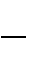  способы раскрытия значения иноязычного слова, определения части речи, выявления грамматической формы;  Уметь: При обучении говорению:  	владеть 	речевым 	этикетом 	повседневного общения;  сообщать и запрашивать элементарную фактическую информацию в ситуациях повседневного общения;   устанавливать и поддерживать социальные контакты, включая профессиональные;  	участвовать 	в 	беседе 	по 	содержанию прочитанного или прослушанного текста;   уметь подготовить собственный вариант диалога/монолога с использованием наиболее употребительных и относительно простых лексико-грамматических средств в основных коммуникативных ситуациях неофициального и официального общения в заданной коммуникативной ситуации.  выражать собственное мнение по поводу полученной информации. При обучении аудированию:  воспринимать на слух ключевую информацию текста;  понимать простое изложение фактов, просьб и распоряжений в речи как преподавателя, так и носителей языка.   понимать диалогическую и монологическую речь в сфере бытовой и  профессиональной коммуникации. При обучению чтению:  понимать как основное содержание, так и второстепенную информацию, содержащуюся в текстах средней трудности на основе ознакомительного, изучающего и просмотрового чтения. А также  тексты по широкому профилю специальности.  При обучении письму:  заполнять анкету, формуляр с основными сведениями о себе; Виды речевых произведений: краткие сообщения, биография.иметь представление об основных приемах реферирования и перевода литературы по специальности. Владеть:  владеть навыками использования рейтинговой системы оценивания знаний;   владеть различными методами и формами организации самостоятельной работы по иностранному языку;  владеть умением работать с информационными источниками 	как в устной, так и в письменной форме; осознавать и владеть умениями культуры иноязычного межличностного общенияСодержание дисциплиныТема 1. You and Your University (Вы и ваш университет),  Тема 2. My Future Profession (Моя будущая профессия), Тема 3. Legal Profession in Britain (Профессия юриста в Британии),  Тема 4. The Judicial System (Судебная система Британии),  Тема 5. Crimes (Преступления),  Тема 6. Penal System (Пенитенциарная система),  Тема 7. The Law and the Family (Семейное право),Тема 8. Mass Media Law (Право средств массовой информации)  Тема 9. The Law of Contract (Договорное право).Виды учебной работыСеминарские занятия, самостоятельная работа.Характеристика образовательных технологий, информационных,  программных и иных средств обучения, с указанием доли аудиторных занятий, проводимых в интерактивных формахОбучение в команде. (Student Team Learning STL), индивидуально-групповая работа (Student-Teams - Achievement Divisions - STAD),  командно-игровая (TeamsGames-Tournament - TGT),обучение в сотрудничестве (Jigsaw), Деловая игра, проект Self-study Project , обсуждение конкретных ситуаций,  Интернет-ресурсы: http://elibrary.ru/ – Научная электронная библиотека. http://www.edu.ru/ 	– 	Российское 	образование: федеральный образовательный портал. 3.FreeESL.Net http://www.freeesl.net 4.StudyZone http://web2.uvcs.uvic.ca/elc/studyzone/grammar.htm 5.GrammarSafari http://www.iei.uiuc.edu/web.pages/grammarsafari.html  Доля аудиторных занятий, проводимых в интерактивных формах, составляет 98%.  Формы текущего контроля успеваемости студентовСамостоятельных работы, словарные диктанты, устные опросы активного тематического вокабуляра и грамматического материала (как поурочный контроль), лексико-грамматические тесты.Виды 	и 	формы промежуточной аттестацииЗачет, экзамен Цели 	освоения дисциплиныЦелью освоения дисциплины является формирование коммуникативной компетенции, достаточной и необходимой для изучения зарубежного опыта в определенной профессиональной деятельности, а также для осуществления бытовых и профессиональных контактов на элементарном уровне.Место дисциплины в учебном плане Данная дисциплина относится к базовой части Блока 1 Иностранный язык является дисциплиной, которая формирует способность и готовность осуществлять иноязычные межличностное и межкультурное общение с носителями языка, что должно способствовать развитию личности студента, формированию научной картины мира, критического мышления, а также социальной адаптации будущих специалистов, их конкурентноспособности на рынке труда. Основой построения программы является разделение курса на два направления: «Общий язык» (General Language – GL); «Язык для специальных целей» (Language for Specific Purposes – LSP); Обучение General Language ведется на материале неспециализированной бытовой тематики, а также на основе тем страноведческого и культурологического характера.  В разделе «Язык для специальных целей» (LSP)» осуществляется развитие навыков чтения текстов по специальности с целью получения информации; знакомство с основами реферирования и перевода текстов по специальности, кроме того предполагается развитие основных навыков письма для оформления элементарной юридической документации. Формируемые компетенцииОК-5, ОПК-7Знания, умения и навыки, формируемые в результате освоения дисциплины  Знать:  - основы 	межкультурной 	коммуникации 	на изучаемом     иностранном языке в различных сферах;   - способы переработки и адаптации иноязычной информации из зарубежных источников на элементарном уровне;  основы системы лингвистических знаний, включающих в себя знание основных фонетических, лексических, грамматических и словообразовательных явлений;   информацию коммуникативно-поведенческого и страноведческого характера в рамках программы;  способы раскрытия значения иноязычного слова, определения части речи, выявления грамматической формы;  Уметь: При обучении говорению:  	владеть 	речевым 	этикетом 	повседневного общения;  сообщать и запрашивать элементарную фактическую информацию в ситуациях повседневного общения;   устанавливать и поддерживать социальные контакты, включая профессиональные;  	участвовать 	в 	беседе 	по 	содержанию прочитанного или прослушанного текста;   уметь подготовить собственный вариант диалога/монолога с использованием наиболее употребительных и относительно простых лексико-грамматических средств в основных коммуникативных ситуациях неофициального и официального общения в заданной коммуникативной ситуации.  выражать собственное мнение по поводу полученной информации. При обучении аудированию:  воспринимать на слух ключевую информацию текста;  понимать простое изложение фактов, просьб и распоряжений в речи как преподавателя, так и носителей языка.   понимать диалогическую и монологическую речь в сфере бытовой и  профессиональной коммуникации. При обучению чтению:  понимать как основное содержание, так и второстепенную информацию, содержащуюся в текстах средней трудности на основе ознакомительного, изучающего и просмотрового чтения. А также  тексты по широкому профилю специальности.  При обучении письму:  заполнять анкету, формуляр с основными сведениями о себе; Виды речевых произведений: краткие сообщения, биография.иметь представление об основных приемах реферирования и перевода литературы по специальности. Владеть:  владеть навыками использования рейтинговой системы оценивания знаний;   владеть различными методами и формами организации самостоятельной работы по иностранному языку;  владеть умением работать с информационными источниками 	как в устной, так и в письменной форме; осознавать и владеть умениями культуры иноязычного межличностного общенияСодержание дисциплиныТема 1. You and Your University (Вы и ваш университет),  Тема 2. My Future Profession (Моя будущая профессия), Тема 3. Legal Profession in Britain (Профессия юриста в Британии),  Тема 4. The Judicial System (Судебная система Британии),  Тема 5. Crimes (Преступления),  Тема 6. Penal System (Пенитенциарная система),  Тема 7. The Law and the Family (Семейное право),      Тема 8. Mass Media Law (Право средств массовой информации)  Тема 9. The Law of Contract (Договорное право).Виды учебной работыСеминарские занятия, самостоятельная работа.Характеристика образовательных технологий, информационных,  программных и иных средств обучения, с указанием доли аудиторных занятий, проводимых в интерактивных формахОбучение в команде. (Student Team Learning STL), индивидуально-групповая работа (Student-Teams - Achievement Divisions - STAD),  командно-игровая (TeamsGames-Tournament - TGT),обучение в сотрудничестве (Jigsaw), Деловая игра, проект Self-study Project , обсуждение конкретных ситуаций,  Интернет-ресурсы: http://elibrary.ru/ – Научная электронная библиотека. http://www.edu.ru/ 	– 	Российское 	образование: федеральный образовательный портал. 3.FreeESL.Net http://www.freeesl.net 4.StudyZone http://web2.uvcs.uvic.ca/elc/studyzone/grammar.htm 5.GrammarSafari http://www.iei.uiuc.edu/web.pages/grammarsafari.html  Доля аудиторных занятий, проводимых в интерактивных формах, составляет 98%.  Формы текущего контроля успеваемости студентовСамостоятельных работы, словарные диктанты, устные опросы активного тематического вокабуляра и грамматического материала (как поурочный контроль), лексико-грамматические тесты.Виды 	и 	формы промежуточной аттестацииЗачет, экзамен Цели 	освоения дисциплиныЦелью освоения дисциплины Безопасность жизнедеятельности  является:- обеспечение будущих специалистов теоретическими знаниями и практическими навыками, связанными с обеспечением безопасности  их жизнедеятельности;- формирование у будущих специалистов представление о неразрывном единстве  профессиональной деятельности с требованиями к безопасности и защищенности человека;- формирование реализовывать требования безопасности жизнедеятельности для сохранения работоспособности и здоровья человека, готовности его к  действиям в экстремальных условиях. Место дисциплины в учебном плане Данная дисциплина относится к базовой части Блока 1 Формируемые компетенцииОК-3, ОК-7, ОК-9, ОПК-2, ПК-8, ПК-9Знания, умения и навыки, формируемые в результате освоения дисциплины  В результате освоения дисциплины обучающийся студент должен: знать: - структуру дисциплины БЖД как науки; - современное состояние среды обитания и идентификацию негативных (опасных и вредных) факторов среды обитания; - принципы обеспечения безопасности взаимодействия человека со средой обитания; - основы физиологии и рациональные условия жизнедеятельности; - средства и методы повышения безопасности, экологичности и устойчивости технических средств и технологических процессов; - методы исследования устойчивости функционирования объектов экономики в чрезвычайных ситуациях; - прогнозирование чрезвычайных ситуаций и разработка моделей их последствий; - разработка мероприятий по защите населения и производст-венного персонала объектов экономики в чрезвычайных ситуациях, в том числе и в условиях ведения военных действий, и ликвидация последствий аварий, катастроф и стихийных бедствий; - правовые, нормативно-технические и организационные основы безопасности жизнедеятельности; - контроль и управление условиями жизнедеятельности; уметь: - создавать комфортные (нормативные) условия среды обитания в любой сфере деятельности; - идентифицировать опасности естественного, техногенного и антропогенного происхождения в любой сфере жизнидеятельности; - реализовать меры защиты человека и среды обитания от негативных воздействий; - эксплуатировать технику, технологические процессы в соответствии с требованиями по безопасности и экологичности; - обеспечивать устойчивость функционирования объектов и технических систем в штатных и чрезвычайных ситуациях; - принимать решения по защите производственного персонала и населения от возможных последствий аварий, катастроф, стихийных бедствий; - оценивать химическую обстановку на объекте экономики при разрушении емкости со СДЯВ; - оценивать обстановку на объекте экономики при взрыве ( на примере наземного ядерного взрыва);владеть: - основными понятиями и характеристиками, используемыми в оценке мониторинга объектов жизнедеятельности;- экологической политикой государства; - методами учета и регистрации вредных воздействий на окружающую природную среду; - правовыми вопросами охраны окружающей среды и формами ответственности за нарушения Содержание дисциплиныРаздел 1. Теоретические и методологические основы безопасности жизнедеятельности. 1.1. Общетеоретические и методологические аспекты безопасности жизнедеятельности. 1.2. Медико-биологические аспекты безопасности. Раздел 2. Характеристика факторов среды обитания и меры защиты от них. 2.1. Гигиенические вредные и опасные факторы и борьба с ними. 2.2. Техногенные опасные факторы и предупреждение их воздействия. Раздел 3. Природные и техногенные чрезвычайные ситуации. 3.1. Чрезвычайные ситуации мирного и военного времени. 3.2. Защита населения и территорий от чрезвычайных ситуаций. Раздел 4. Управление и экономика безопасности жизнедея-тельности. 4.1. Управление безопасностью жизнедеятельности. 4.2. Социально-экономические аспекты безопасности жизнедеятельности.Виды учебной работыЛекции, консультации, семинары, практические занятия, контрольные работы, самостоятельная работа.Характеристика образовательных технологий, информационных,  программных и иных средств обучения, с указанием доли аудиторных занятий, проводимых в интерактивных формахЛекции с применением мультимедийного оборудования, написание рефератов, презентации. Интернет-ресурсы: 1. http://elibrary.ru/ – Научная электронная библиотека. 2. http://www.edu.ru/ – Российское образование: федеральный образовательный портал. Доля аудиторных занятий, проводимых в интерактивных формах, составляет 50%.Формы текущего контроля успеваемости студентовРефераты, презентации, контрольные работы (для заочников), тестирование.Виды 	и 	формы промежуточной аттестацииЗачет Цели 	освоения дисциплиныЦель изучения дисциплины «Теория государства и права»: усвоение комплекса общих знаний о государственно-правовых явлениях; получение представления об основных категориях, отражающих особые свойства государства и права; уяснение значения общетеоретических знаний для последующей практической деятельностиМесто дисциплины в учебном плане Данная дисциплина относится к базовой части Блока 1 Дисциплина «Теория государства и права» изучается на первом курсе и у студентов отдельные «входные» знания, умения по дисциплине должны быть сформированы в школе при изучении Обществознания, Основ права. Данную учебную дисциплину дополняет параллельное освоение следующих дисциплин: «История государства и права России», «История государства и права зарубежных стран», «Римское право», «Правоохранительные органы».Изучение дисциплины «Теории государства и права» дополняет последующее освоение дисциплин: «Административное право», «Гражданское право», «Конституционное право», «Уголовное право» и другие дисциплины профессионального цикла..Формируемые компетенцииОК-1, ОК-7, ОПК-4, ОПК-6, ПК-2, ПК-5, ПК-8, ПК-9, ПК-15Знания, умения и навыки, формируемые в результате освоения дисциплины  1. Знать: 1.1 природу и сущность государства и права;1.2 основные закономерности возникновения, функционирования и развития государства и права;1.3 типы и формы государства и права, их сущность и функции;1.4 механизм государства, систему права, механизм и средства правового регулирования, реализации права;1.5 роль государства и права в политической системе общества, в общественной жизни.2. Уметь:2.1 оперировать юридическими понятиями и категориями;2.2 анализировать юридические факты и возникающие в связи с ними правовые отношения;2.3 анализировать, толковать и правильно применять правовые нормы.3. Владеть:3.1 юридической терминологией;3.2 навыками работы с правовыми актами;3.3 навыками проведения анализа различных правовых явлений, юридических фактов, правовых норм и правовых отношений.Содержание дисциплиныТеория государства и права как наукаобщество, государство и право теория государстватеория правачеловек, государство, правоВиды учебной работыЛекции, семинарские занятия, самостоятельная работа, тестовые заданияХарактеристика образовательных технологий, информационных,  программных и иных средств обучения, с указанием доли аудиторных занятий, проводимых в интерактивных формахЛекции с проблемным изложением, лекции с использованием интерактивных методов и технологий, лекции-дискуссии, игровой метод – моделирование дискуссий и практических ситуаций, подготовка докладов, написание мотивированных заключений, составление профессиональных и аналитических документов. Доля аудиторных занятий, проводимых в интерактивных формах, составляет 50%.  Интернет-ресурсы: http://elibrary.ru/ – Научная электронная библиотека. http://www.edu.ru/ – Российское образование: федеральный образовательный портал. Информационно правовой портал ГАРАНТ;СПС «Консультант+»Формы текущего контроля успеваемости студентовСеминары, доклады, тестирование, участие в дискуссииВиды 	и 	формы промежуточной аттестацииэкзамен Цели 	освоения дисциплиныФормирование общекультурных и профессиональных компетенций необходимых и достаточных для осуществления: нормотворческой, правоприменительной и правоохранительной профессиональной деятельности в органах государственной власти и местного самоуправления; правозащитной деятельности; экспертно-консультационной деятельности по вопросам основ конституционного строя, основ правового положения личности, государственного устройства, организации и обеспечения функционирования систем ы органов государства и местного самоуправления в России; толкования и применения Конституции Российской Федерации.Место дисциплины в учебном плане Данная дисциплина относится к базовой части Блока 1 Изучению конституционного права предшествует овладение общенаучными, теоретико-правовыми и историко-правовыми знаниями, умениями и навыками. Общенаучной основой изучения конституционного права является логика, экономика. Теоретико-правовой основой конституционного права служат теория государства и права и история отечественного государства и права.Полученные в результате изучения учебной дисциплины «Конституционное право» знания, умения и навыки являются составной частью профессиональной подготовки специалиста. Конституционное право вооружает студентов: способностью соотносить нормы других отраслей права с Конституцией Российской Федерации; применять нормы Конституции России; способностью толковать нормы конституционного права с учетом базовых конституционных принципов; способностью руководствоваться конституционными ценностями в других отраслях права, способствуя укреплению конституционализма и конституционной законности; навыками учета и систематизации правовых позиций Конституционного Суда РФ, их применения в соответствующих правовых ситуациях.Формируемые компетенцииОПК-1, ОПК-2, ОПК-3, ОПК-6, ПК-2, ПК-3, ПК-4, ПК-5, ПК-6, ПК-8, ПК-9, ПК-11, ПК-12,  ПК-14, ПК-15, ПК-16Знания, умения и навыки, формируемые в результате освоения дисциплины  1. Знать: 1.1 общие категории и понятия конституционного права, а также специальные термины, применяемые в конституционно-правовом законодательстве;1.2 специфику конституционно-правовых отношений, права и обязанности субъектов конституционно-правовых отношений;1.3 источники конституционного права, их соотношение по юридической силе;1.4 значение, особенности и содержание Конституции России, этапы ее развития;1.5 значение и содержание основ конституционного строя Российской Федерации; конституционные характеристики Российского государства; конституционные основы экономической, общественно-политической и духовно-культурной деятельности в Российской Федерации;1.6 основы правового положения личности; становление и развитие института гражданства Российской Федерации, содержание конституционных прав, свобод и обязанностей человека и гражданина; способы защиты прав и свобод личности;1.7 федеративное устройство России, основные этапы его становления и развития; принципы современного российского федерализма; конституционно-правовой статус Российской Федерации и субъектов РФ;1.8 конституционные основы организации и обеспечения функционирования системы органов государственной власти и местного самоуправления.2. Уметь:2.1 обобщать полученные знания в области конституционного права;2.2 правильно применять теоретические знания по конституционному праву, в том числе свободно оперировать конституционно-правовыми терминами и понятиями, точно их использовать в правотворческой и правоприменительной практике;2.3 правильно определять правовые акты, подлежащие применению в сфере конституционно-правового регулирования общественных отношений;2.4 анализировать нормативное правовые акты, регулирующие общественные отношения, относящиеся к предмету конституционного права;2.5 толковать конституционно-правовые нормы, применяя различные способы и виды толкования;2.6 анализировать решения Конституционного Суда Российской Федерации, руководствоваться ими в своей профессиональной деятельности;2.7 принимать правовые решения в соответствии с федеральным законодательством, законодательством субъектов Российской Федерации и иными нормативными правовыми актами, регулирующими общественные отношения, относящиеся к предмету конституционного права;2.8 применять процедурные нормы конституционного права, необходимые для реализации конституционных прав, свобод и обязанностей человека и гражданина, полномочий органов и должностных лиц государственной власти и местного самоуправления.3. Владеть:3.1 юридической терминологией;3.2 навыками работы с правовыми актами;3.3 навыками анализа юридических фактов, правовых норм и правовых отношений;3.4 навыками оценки правовых явлений с очки зрения их соответствия Конституции Российской Федерации, компетентно аргументировать свою позицию;3.5 выявлять основные проблемы конституционно-правового регулирования и предлагать пути их решения;3.6 навыками подготовки необходимых исходных материалов для работы над проектами нормативных и правоприменительных актов по вопросам конституционного права, составлять юридические документы;3.7 навыками по осуществлению экспертно-консультационной деятельности по вопросам конституционного права, в том числе проводить экспертизу конституционно-правовых актов в целях выявления в них коррупционных положений.Содержание дисциплиныЛекция 1. Конституционное право в системе российского права.Понятие и предмет конституционного права. Конституционно-правовые нормы и институты. Конституционно-правовые отношения, их субъекты. Источники конституционного права. Система конституционного права. Место конституционного права в системе права России.Лекция 2. Наука конституционного права Российской Федерации.Понятие и предмет науки конституционного права Российской Федерации. Система и источники науки конституционное право. Место науки конституционное право в системе юридических наук. Основные этапы становления и развития науки конституционного права в России. Российское конституционное право как учебная дисциплина.Лекция 3. Конституция Российской Федерации и ее развитие.Понятие и сущность конституции. Основные черты и юридические свойства конституции. Структура Конституции Российской Федерации. Порядок пересмотра Конституции Российской Федерации, внесения поправок в главы 3 – 8 и изменений в статью 65. Толкование конституции. Гарантии реализации Конституции Российской Федерации и ее прямое действие. Охрана Конституции Российской Федерации и ответственность за ее нарушение. Соотношение Конституции Российской Федерации и конституций республик, уставов других субъектов Российской Федерации. Основные этапы развития российской конституции.Лекция 4. Основы конституционного строя Российской Федерации.Понятие конституционного строя. Закрепление конституционного строя в Конституции Российской Федерации. Человек, его права и свободы как высшая конституционная ценность. Конституционные основы государственности Российской Федерации. Конституционные основы народовластия в Российской Федерации. Конституционные основы общественно-политической, социально-экономической и духовно-культурной деятельности в Российской Федерации.Лекция 5. Основы правового статуса личности в Российской Федерации.Понятие основ правового статуса личности. Принципы правового статуса человека и гражданина. Развитие концепции прав человека в конституционном законодательстве России.Лекция 6. Гражданство Российской Федерации.Понятие и принципы гражданства. Развитие законодательства о российском гражданстве. Основания и порядок приобретения гражданства. Прекращение гражданства. Порядок изменения гражданства детей. Полномочные органы, ведающие делами о гражданстве.Лекция 7. Правовое положение иностранных граждан, лиц без гражданства и иных лиц с особенностями правового статуса в Российской Федерации.Правовое положение иностранных граждан и лиц без гражданства в Российской Федерации. Правовой статус беженцев и вынужденных переселенцев в Российской федерации.Лекция 8. Конституционные права, свободы и обязанности человека и гражданина в Российской Федерации.Понятие, юридическая природа и классификация конституционных прав и свобод. Личные (гражданские) права и свободы. Политические права и свободы. Экономические, социальные и культурные права и свободы. Конституционные обязанности.Лекция 9. Система гарантий прав и свобод человека и гражданина в Российской Федерации.Понятие и виды гарантий прав и свобод человека и гражданина. Президент Российской Федерации как гарант прав и свобод человека и гражданина. Судебная защита прав и свобод человека и гражданина. Уполномоченный по правам человека. Деятельность иных государственных органов как гарантия защиты прав и свобод человека и гражданина. Деятельность органов местного самоуправления, общественных объединений как гарантий прав и свобод человека и гражданина. Самозащита прав и свобод человека и гражданина. Международные гарантии прав и свобод человека и гражданина. Конституционное регулирование ограничений прав и свобод человека и гражданина.Лекция 10. Федеративное устройство России.Основные этапы становления и развития федеративного устройства Российской Федерации. Принципы российского федерализма. Конституционно-правовой статус Российской Федерации. Предметы ведения Российской Федерации. Конституционно-правовой статус субъекта Российской Федерации. Конституционно-правовой статус республики в составе Российской Федерации. Конституционно-правовой статус краев, областей, городов федерального значения. Конституционно-правовой статус автономной области, автономного округа. Предметы ведения и полномочия субъектов Российской Федерации. Административно-территориальное устройство субъектов Российской Федерации.Лекция 11. Конституционные основы системы органов государственной власти в Российской Федерации.Понятие и основные признаки органа государственной власти. Система и виды органов государственной власти в Российской Федерации. Конституционные основы классификации органов государственной власти. Конституционно-правовое регулирование организации и деятельности органов государственной власти. Лекция 12. Избирательное право и избирательные системы в Российской Федерации.Понятие избирательного права и избирательной системы. Принципы избирательного права. Выборы в Российской Федерации: виды и правовое регулирование. Порядок организации и проведения выборов. Понятие, участники и стадии избирательного процесса. Референдум.Лекция 13. Президент Российской Федерации.Основы конституционного статуса Президента Российской Федерации. Порядок выборов и вступления в должность Президента Российской Федерации. Полномочия Президента Российской Федерации. Акты Президента Российской Федерации. Администрация Президента Российской Федерации. Совещательные и консультативные органы при президенте Российской Федерации. Основания досрочного прекращения полномочий Президентом Российской Федерации. Гарантии Президенту Российской Федерации, прекратившему исполнение своих полномочий, и членам его семьи.Лекция 14. Федеральное Собрание Российской Федерации.Понятие, функции и структура Федерального Собрания. Порядок формирования палат Федерального Собрания. Совет Федерации. Государственная Дума. Член Совета Федерации и депутат Государственной Думы Федерального Собрания Российской Федерации. Парламентский контроль. Законодательный процесс.Лекция 15. Правительство Российской Федерации.Правительство Российской Федерации – высший исполнительный орган государственной власти. Порядок формирования, состав и срок полномочий Правительства Российской Федерации. Полномочия Правительства Российской Федерации. Формы деятельности Правительства Российской Федерации. Акты Правительства Российской Федерации. Ответственность Правительства Российской Федерации. Отставка Правительства.Лекция 16. Конституционные основы судебной власти в Российской Федерации.Общая характеристика и функции судебной власти. Конституционные основы судебной системы Российской Федерации. Конституционные принципы правосудия. Конституционно правовой статус судьи в Российской Федерации. Конституционный Суд Российской Федерации.Лекция 17. Конституционно-правовые основы организации и деятельности Прокуратуры Российской Федерации.Место прокуратуры в системе государственных органов. Принципы организации и деятельности Прокуратуры Российской Федерации. Система и организация прокуратуры. Порядок назначения прокуроров на должность, их подчиненность и основания освобождения от должности.Лекция 18. Система органов государственной власти субъектов Российской Федерации.Принципы деятельности, система и ответственность органов государственной власти субъектов Российской Федерации. Правовое положение главы (высшего должностного лица) субъекта Российской Федерации. Законодательный (представительный) орган государственной власти субъекта Российской Федерации. Органы исполнительной власти в субъектах Российской Федерации. Конституционные (уставные) суды субъектов Российской Федерации. Обеспечение законности в деятельности органов государственной власти субъектов Российской Федерации.Лекция 19. Конституционные основы местного самоуправления в Российской Федерации.Понятие, функции и принципы местного самоуправления. Система местного самоуправления. Полномочия местного самоуправления. Ответственность органов и должностных лиц местного самоуправления. Конституционные гарантии местного самоуправления.Виды учебной работыЛекции, семинарские занятия, самостоятельная работа, тестовые заданияХарактеристика образовательных технологий, информационных,  программных и иных средств обучения, с указанием доли аудиторных занятий, проводимых в интерактивных формахЛекции с проблемным изложением, лекции с использованием интерактивных методов и технологий, лекции-дискуссии, игровой метод – моделирование дискуссий и практических ситуаций, подготовка докладов, написание мотивированных заключений, составление профессиональных и аналитических документов. Доля аудиторных занятий, проводимых в интерактивных формах, составляет 50%.  Интернет-ресурсы: http://elibrary.ru/ – Научная электронная библиотека. http://www.edu.ru/ – Российское образование: федеральный образовательный портал. Информационно правовой портал ГАРАНТ;СПС «Консультант+»Формы текущего контроля успеваемости студентовСеминары, доклады, тестирование, участие в дискуссииВиды 	и 	формы промежуточной аттестацииэкзамен Цели 	освоения дисциплиныФормирование общекультурных и профессиональных компетенций, необходимых и достаточных для: осуществления нормотворческой, правоприменительной и правоохранительной профессиональной деятельности в органах государственной власти и местного самоуправления; осуществления правозащитной деятельности;осуществления экспертно-консультационной деятельности по вопросам организации и обеспечения функционирования системы органов исполнительной власти, административно-правового положения личности, государственной службы, административной ответственности, толкования и применения административного законодательства.Место дисциплины в учебном плане Данная дисциплина относится к базовой части Блока 1 Административное право является основной дисциплиной, которая предназначена для подготовки студентов к профессиональной деятельности. Входные знания, умения и компетенции, необходимые для изучения данного курса, формируются в процессе изучения следующих дисциплин: Теория государства и права, Конституционное право.Формируемые компетенцииОК-7, ОПК-1, ОПК-2, ОПК-6, ПК-2, ПК-3, ПК-5, ПК-6, ПК-8, ПК-9, ПК-10, ПК-11, ПК-12, ПК-15, ПК-16Знания, умения и навыки, формируемые в результате освоения дисциплины  В результате освоения дисциплины обучающийся должен: Знать:  роль и место административного права в правовой системе Российской Федерации; цели, задачи, принципы и систему административного законодательства Российской Федерации и ее субъектов; - основы административно-правового статуса граждан Российской Федерации и иностранных граждан, органов исполнительной власти, государственных и муниципальных     служащих,      органов      местного  самоуправления, хозяйствующих субъектов и некоммерческих организаций; формы и методы государственного управления, основы организации функционирования исполнительной власти в Российской Федерации. Уметь: работать с административно-правовыми актами, правильно толковать  нормы  административного  права,  анализировать  юридически значимые  ситуации,  требующие   применения   административно-правовых норм, юридически грамотно излагать и аргументировать свою позицию; решать вопросы относительно квалификации отдельных административных правонарушений; - иметь представление об организации государственного управления в сферах и отраслях.Владеть: методикой сочетания теоретических знаний  и практических навыков организации управления в органах исполнительной власти в условиях перехода экономики страны на рыночные отношения, расширения демократии и гласности, повышения требовательности к правоохранительным органам за претворение в жизнь принципов законности и социальной справедливости, эффективности защиты прав и свобод граждан, интересов общества и государства; способами искоренения условий для проявления бюрократизма, протекционизма, нарушения законности и дисциплины государственными служащими.Содержание дисциплиныВведение в административное право Субъекты административного права Административно-правовые    формы и методы управления Принуждение                               по административному    праву.  Меры  административно-правового принуждения Ответственность                           по административному праву Административно-процессуальное право Законность      и     дисциплина     в административном праве Административно-правовая организация управления Особенности       административного права зарубежных странВиды учебной работыЛекции, 	семинарские 	занятия, 	практические (лабораторные) работы, самостоятельная работаХарактеристика образовательных технологий, информационных,  программных и иных средств обучения, с указанием доли аудиторных занятий, проводимых в интерактивных формахЛекции с проблемным изложением, лекции с использованием интерактивных методов и технологий, лекции-дискуссии, игровой метод – моделирование дискуссий и практических ситуаций, подготовка докладов, написание мотивированных заключений, составление профессиональных и аналитических документов. Доля аудиторных занятий, проводимых в интерактивных формах, составляет 50%.  Интернет-ресурсы: http://elibrary.ru/ – Научная электронная библиотека. http://www.edu.ru/ – Российское образование: федеральный образовательный портал. Информационно правовой портал ГАРАНТ;СПС «Консультант+»Формы текущего контроля успеваемости студентовСеминары, доклады, тестирование, участие в дискуссииВиды 	и 	формы промежуточной аттестацииэкзамен Цели 	освоения дисциплиныдостижение всестороннего глубокого понимания студентами природы и сущности гражданско-правовых отношений; формирование 	знаний 	о 	гражданско-правовых обязательствах; применение студентами полученных знаний на практике.Место дисциплины в учебном плане Данная дисциплина относится к базовой части Блока 1 Гражданское право (особенная часть) является основной дисциплиной, которая предназначена для подготовки студентов-юристов к практической  деятельности. Входные знания, умения и компетенции, необходимые для изучения данного курса, формируются в процессе изучения следующих дисциплин: Профессиональная этика, Юридическая психология; математического и естественнонаучного цикла, в частности, Информационные технологии в юридической деятельности, Теория государства и права, Римское право, Конституционное право, Гражданское право (общая часть), Трудовое право. Формируемые компетенцииОК-7, ОПК-1, ОПК-2, ОПК-6, ПК-2, ПК-3, ПК-5, ПК-6,  ПК-8, ПК-9, ПК-11, ПК-12, ПК-15, ПК-16Знания, умения и навыки, формируемые в результате освоения дисциплины  Знать:тенденции развития гражданского законодательства; - 	понятийный 	аппарат 	гражданско-правовых обязательств; - нормативно-правовое регулирование гражданско-правовых обязательств; - систему гражданско-правовых обязательств, внутренние связи, которые характерны для обязательств одного типа, рода и вида; - элементы и содержание каждого вида гражданско-правового обязательства, а также правила наследования имущества граждан, правовые основы оборота объектов интеллектуальной собственности. Уметь:  - самостоятельно работать с нормативными правовыми актами (правильно и быстро находить в общем объеме нормативного материала акт, необходимый для регламентации определенного круга отношений), систематизировать полученные знания; -  анализировать материалы судебно-арбитражной практики; - составлять проекты гражданско-правовых договоров, а также сопроводительных документов к ним (акты приема-передачи, заявки, претензии, акты о выявлении недостатков, дополнительные соглашения и т.д.); самостоятельно подбирать учебный материал.  Владеть: специальной терминологией; навыками правовой характеристике каждого отдельного гражданско-правового обязательства;  - навыками составления гражданско-правовых договоров и сопроводительных документов к ним; - навыками самостоятельной работы с учебным материалом;Навыками научно-исследовательской работыСодержание дисциплиныГражданское право в системе права России; предмет и метод гражданско-правового регулирования. Источники гражданского права Гражданское правоотношение Субъекты гражданских правоотношений Объекты гражданских правоотношений Понятие и виды юридических фактов в гражданском праве; сделки и условия их действительности. Недействительность сделок Сроки в гражданском праве. Исковая давность Собственность и ее правовые формы, понятие и объекты права собственности. Ограниченные вещные права Способы приобретения и прекращения права собственности Гражданско-правовая защита права собственности и иных вещных прав Понятие и виды обязательств.  Исполнение обязательств Субъекты обязательства. Перемена лиц в обязательстве Способы обеспечения исполнения обязательства Гражданско-правовая ответственность, ее условия и размер Гражданско-правовой договор Обязательства по передаче имущества в собственность Обязательства по передаче имущества в пользование Обязательства по производству работ и оказанию услуг Обязательства простого товарищества Обязательства из односторонних действий Обязательства из причинения вреда Обязательства вследствие неосновательного обогащенияРегулирование отношений по созданию и использованию результатов интеллектуальной деятельности Общие положения о наследственном праве Наследование по завещанию Наследование по законуВиды учебной работыЛекции, семинарские занятия, самостоятельная работа, тестовые заданияХарактеристика образовательных технологий, информационных,  программных и иных средств обучения, с указанием доли аудиторных занятий, проводимых в интерактивных формахЛекции с проблемным изложением, лекции с использованием интерактивных методов и технологий, лекции-дискуссии, игровой метод – моделирование дискуссий и практических ситуаций, подготовка докладов, написание мотивированных заключений, составление профессиональных и аналитических документов. Доля аудиторных занятий, проводимых в интерактивных формах, составляет 50%.  Интернет-ресурсы: http://elibrary.ru/ – Научная электронная библиотека. http://www.edu.ru/ – Российское образование: федеральный образовательный портал. Информационно правовой портал ГАРАНТ;СПС «Консультант+»Формы текущего контроля успеваемости студентовСеминары, доклады, тестирование, участие в дискуссииВиды 	и 	формы промежуточной аттестацииэкзамен Цели 	освоения дисциплиныОсновными целями освоения дисциплины Гражданского процессуального права является участие в подготовке нормативно-правовых актов по вопросам гражданского процесса, обоснование и принятие в пределах должностных обязанностей решений, совершения действий, связанных с реализацией гражданских процессуальных норм, привитие навыков составления процессуальных документов, получения знаний о системе гражданского процессуального права, о гражданских процессуальных правоотношениях, видах и стадиях судопроизводства, умение осуществлять юридическую помощь, правовую экспертизу процессуальных документов, преподавать дисциплину "Гражданское процессуальное право" и осуществлять правовое воспитание.  Место дисциплины в учебном плане Данная дисциплина относится к базовой части Блока 1. Гражданское процессуальное право является основной дисциплиной, которая готовит студента к процессуальной деятельности. "Входные" знания, умения и компетенции по данной дисциплине формируются в рамках большинства материальных отраслей права, таких дисциплин как Гражданское право, Трудовое право, Римское право, а также Теория государства и права. В частности, при изучении Гражданского процессуального прав студент должен обладать такими "входными" знаниями и умениями, как знание общетеоретических правовых категории и понятий, представлениями об основных отраслях права (в большинстве своем материальных), умениями осуществлять поиск, толкование и применение материальных норм права, обобщать и анализировать судебную практику, а также умением работать с учебной и научной литературой, навыками составления письменных работ и участия в занятиях, проводимых в активных и интерактивных формах. Формируемые компетенцииОК-7, ОПК-1, ОПК-2, ОПК-3, ОПК-6, ПК-2, ПК-3, ПК-4, ПК-5, ПК-6, ПК-7, ПК-8, ПК-9 ,ПК-10, ПК-12, ПК-14, ПК-15, Знания, умения и навыки, формируемые в результате освоения дисциплины  В результате освоения дисциплины обучающийся должен:  Знать:  источники гражданского процессуального права; содержание гражданских процессуальных норм; понятия и основные теоретические положения науки гражданского процессуального права; актуальные проблемы правового регулирования судопроизводства в сфере гражданской юрисдикции; правовые позиции высших судебных органов, касающиеся гражданского судопроизводства. Уметь: оперировать основными понятиями гражданского процессуального права; выявлять и анализировать проблемы правового  регулирования судопроизводства в судах общей юрисдикции; анализировать факты и правоотношения, возникающие при рассмотрении гражданских дел в судах общей юрисдикции; анализировать, толковать и правильно применять нормы материального и процессуального права при рассмотрении дел в судах общей юрисдикции; принимать решения  и совершать юридические действия на основании гражданских процессуальных норм; осуществлять 	правовую 	экспертизу 	нормативных правовых актов, касающихся осуществления правосудия по гражданским делам в судах общей юрисдикции; - давать квалифицированные юридические заключения и консультации по вопросам судебной защиты; правильно оформлять и составлять процессуальные документы.  Владеть: гражданской процессуальной терминологией; навыками работы с гражданским процессуальным и иным законодательством; навыками 	анализа 	и 	применения 	гражданских процессуальных норм к конкретным правовым ситуациям; - анализом процессуальных действий и процессуальных отношений; анализом и поиском судебной практики, учебной и научной литературы.  Содержание дисциплиныОбщая часть: 1. Понятие, предмет и методы гражданского процессуального права. 2. Понятие гражданского судопроизводства, его виды и стадии. 3. Субъекты процессуальных правоотношений. 4. Подведомственность и подсудность дел судам общей юрисдикции. 5. Доказательства и доказывание в гражданском процессе. Особенная часть: 1. Исковое производство. 2. Производство в суде первой инстанции. 3. Судебное решение. 4. Отдельные виды судопроизводства. 5. Стадии судопроизводства. 6. Исполнительное производство.Виды учебной работыЛекции, семинарские занятия, самостоятельная работа, тестовые заданияХарактеристика образовательных технологий, информационных,  программных и иных средств обучения, с указанием доли аудиторных занятий, проводимых в интерактивных формахЛекции с проблемным изложением, лекции с использованием интерактивных методов и технологий, лекции-дискуссии, игровой метод – моделирование дискуссий и практических ситуаций, подготовка докладов, написание мотивированных заключений, составление профессиональных и аналитических документов. Доля аудиторных занятий, проводимых в интерактивных формах, составляет 50%.  Интернет-ресурсы: http://elibrary.ru/ – Научная электронная библиотека. http://www.edu.ru/ – Российское образование: федеральный образовательный портал. Информационно правовой портал ГАРАНТ;СПС «Консультант+»Формы текущего контроля успеваемости студентовСеминары, доклады, тестирование, участие в дискуссииВиды 	и 	формы промежуточной аттестацииэкзамен Цели 	освоения дисциплиныЦелью преподавания курса Арбитражный процесс является постижение предоставляемых российским правом возможностей и способов разрешения коммерческих споров, установленного в законе порядка рассмотрения дел в арбитражных судах РФ, их система и устройство. Задачи изучения дисциплины Арбитражный процесс вытекают из вышеобозначенной цели и заключаются в свободном знании источников арбитражного процессуального законодательства РФ, общем представлении о процессуальном положении субъектов арбитражного процесса, стадиях арбитражного процесса и особенностях производства по отдельным категориям дел. Результатом изучения курса «Арбитражный процесс» должно быть не только усвоение студентом содержания и смысла норм и институтов арбитражного процессуального права, но и приобретение практических навыков по обращению в арбитражный суд, участию в судебном заседании, обжалованию судебных актов, принимаемых арбитражными судами по подведомственным им делам. В ходе освоения дисциплины «Арбитражный процесс» студент готовится к выполнению следующих профессиональных задач: нормотворческая деятельность : участие в подготовке нормативно-правовых актов, регулирующих порядок судопроизводства в арбитражных судах. правоохранительная деятельность : обеспечение законности, правопорядка, защита частной, государственной, муниципальной и иных форм собственности посредством реализации судебной власти арбитражным судом. правоприменительная деятельность : анализ гражданских процессуальных юридических фактов и возникающих в связи с ними правовых отношений; анализ, толкование и правильное применение правовых норм; обоснование и принятие в пределах должностных обязанностей решений, касающихся рассмотрения и разрешения дел в арбитражных судах, а также совершение процессуальных действий, связанных с реализацией правовых норм; формирование навыков использования процессуальных норм при реализации материальных предписаний; составление процессуальных документов, которые используются при ведении дел в арбитражных судах; экспертно-консультационная деятельность: консультирование участников предпринимательской и иной экономической деятельности по вопросам, связанным с порядком рассмотрения и разрешения юридических вопросов и дел в арбитражных судах; осуществление правовой экспертизы предоставленных в арбитражный суд документов; осуществление правовой экспертизы нормативных правовых актов, содержащих нормы арбитражного процессуального права; подготовка квалифицированных юридических заключений и консультаций по вопросам, касающимся арбитражного судопроизводства, в том числе по запросам арбитражных судов; педагогическая деятельность: преподавание основ арбитражного процесса.Место дисциплины в учебном плане Данная дисциплина относится к базовой части Блока 1 Для изучения дисциплины необходимы компетенции, сформированные у обучающихся в результате обучения в средней общеобразовательной школе и в результате освоения дисциплин ООП подготовки бакалавра юриспруденции. Настоящий курс ориентирован на слушателей уже освоивших основы теории государства и права, конституционное право, административное право, гражданское право, предпринимательское право, коммерческое право, логику, основы философии.   Формируемые компетенцииОПК-1, ОПК-2, ОПК-3, ПК-2, ПК-3, ПК-4, АК-5, ПК-6, ПК-7,  ПК-8, ПК-9, ПК-10, ПК-12, ПК-14,  ПК-15Знания, умения и навыки, формируемые в результате освоения дисциплины  Знать: порядок организации и функционирования арбитражных судов РФ, Современную систему арбитражных судов; основные этапы истории коммерческого судопроизводства в России; место арбитражного процессуального права в системе права РФ, его предмет и метод регулирования, а также его основные институты и особенности  всех видов арбитражного судопроизводства; формы защиты гражданских прав в Российской Федерации; источники российского арбитражного процессуального права; принципы арбитражного процесса; понятие, и специфику арбитражных процессуальных правоотношений; классификацию субъектов арбитражных процессуальных правоотношений; компетенцию арбитражных судов; процессуальные сроки, судебные расходы и судебные штрафы; судебное доказывание и доказательства в арбитражном процессе; Понятие и виды исков, порядок подачи заявления в арбитражный суд и возбуждения дела; процессуальный порядок проведения судебного разбирательства по делу; обеспечительные меры; виды судебных актов арбитражных судов, порядок вступления их в законную силу; порядок обжалования судебных актов. Уметь: определять подлежащий применению способ защиты нарушенного или оспариваемого права, законного интереса; правильно составлять и оформлять процессуальные документы, используемые в арбитражном процессе (исковые заявления, определения, решения, жалобы, постановления и др.) и исправлять недостатки в их оформлении; защищать права и законные интересы субъектов предпринимательских отношений; анализировать, толковать и правильно применять нормы арбитражного процессуального права; анализировать, толковать и правильно применять нормы арбитражного процессуального права; принимать решения по вопросам, возникающим в ходе судопроизводства по экономических спорам и иным делам в  арбитражных судах, и совершать процессуальные юридические действия в точном соответствии с законом; правильно ставить вопросы, подлежащие разрешению, при  назначении судебных экспертиз по делам, рассматриваемым арбитражными судами;  анализировать и правильно оценивать содержание заключений эксперта; корректно и в соответствии с законом защищать свои  интересы и интересы других лиц при рассмотрении судом конкретного гражданского  дела;  правильно исчислять процессуальные сроки, установленные арбитражным процессуальным законодательством, и осознавать материально-правовые и процессуальные последствия их пропуска; определять размер государственной пошлины, подлежащей уплате при обращении в арбитражный суд; использовать правило о полном или частичном возмещении судебных расходов по результатам рассмотрения дела в арбитражном суде; формулировать ходатайства, предъявляемые различными субъектами арбитражного процесса в ходе производства по делу. Владеть: терминологией арбитражного процессуального права; навыками работы с нормативными правовыми актами в области судоустройства и судопроизводства по экономическим спорам; способами устранения пробелов и коллизий в данной сфере правового регулирования; основными приемами практической работы в области разрешения экономических правовых споров и других дел, отнесенных к компетенции арбитражных судов РФ навыками анализа различных правовых явлений в области судопроизводства в арбитражном суде, процессуальных юридических фактов, навыками анализа норм арбитражного процессуального права и арбитражных процессуальных правоотношений, являющихся объектами профессиональной деятельности. Содержание дисциплиныАрбитражный процесс и арбитражные суды как важный элемент судебной системы Российской ФедерацииАрбитражное процессуальное право как отрасль права, как наука, как учебная дисциплина Принципы Арбитражного процесса Компетенция арбитражных судов Субъекты арбитражного процесса Процессуальные сроки Судебные расходы Право на обращение в арбитражный суд за судебной защитой. Его понятие и порядок реализации Доказательства в Арбитражном процессе Отдельные правомочия суда, связанные с соблюдением процессуального порядка предъявления и рассмотрения обращений в арбитражный суд Стадия подготовки дела к судебному разбирательству Судебное разбирательство в суде первой инстанции Производство по пересмотру судебных актов арбитражных судов Арбитражный процесс и публичные правоотношения Особенности производства в арбитражном суде по отдельным категориям дел Третейские суды и арбитражный процесс Иностранный элемент в арбитражном процессе Исполнительное производство и его соотношение с арбитражным процессомВиды учебной работыЛекции, семинарские занятия, самостоятельная работа, тестовые заданияХарактеристика образовательных технологий, информационных,  программных и иных средств обучения, с указанием доли аудиторных занятий, проводимых в интерактивных формахЛекции с проблемным изложением, лекции с использованием интерактивных методов и технологий, лекции-дискуссии, игровой метод – моделирование дискуссий и практических ситуаций, подготовка докладов, написание мотивированных заключений, составление профессиональных и аналитических документов. Доля аудиторных занятий, проводимых в интерактивных формах, составляет 50%.  Интернет-ресурсы: http://elibrary.ru/ – Научная электронная библиотека. http://www.edu.ru/ – Российское образование: федеральный образовательный портал. Информационно правовой портал ГАРАНТ;СПС «Консультант+»Формы текущего контроля успеваемости студентовСеминары, доклады, тестирование, участие в дискуссииВиды 	и 	формы промежуточной аттестацииэкзамен Цели 	освоения дисциплиныПодготовка бакалавра, обладающего набором компетенций, включающих знания, навыки и умения в области трудового права, способного к творческому и самостоятельному осмыслению и практическому применению полученных знаний в своей профессиональной деятельности.   Содержание квалификационных требований федерального государственного образовательного стандарта высшего профессионального образования, предъявляемых к бакалавру в области юриспруденции, обусловили постановку следующих основных задач изучения дисциплины: достижение всестороннего и  глубокого понимания студентами основных теоретических проблем трудового права, включая понятийный аппарат, а также их конкретного законодательного оформления как в действующем и предшествующем отечественном, так и в международном трудовом законодательстве; формирование умения применять нормы трудового права к конкретным жизненным ситуациям и при решении трудовых вопросов и споров, анализировать и давать правовое толкование нормам трудового законодательства;  – формирование профессионального правосознания будущих специалистов, умеющих логически мыслить и грамотно применять нормы трудового праваМесто дисциплины в учебном плане Данная дисциплина относится к базовой части Блока 1 Трудовое право  является основной дисциплиной, которая предназначена для подготовки студентов к профессиональной деятельности в области юриспруденции. Входные знаний, умения и компетенции, необходимые для изучения данного курса, формируются в процессе изучения цикла ГСЭ (Б.1), прежде всего Философия, Экономика; Информационные технологии в юридической деятельности (Б.2), и в процессе изучения курсов базовой  (обязательной) части профессионального цикла (Б.З): Теория государства и права, Конституционное (государственное) право России, Гражданское право, Уголовное право, Административное право.    Данную учебную дисциплину дополняет последующее или параллельное освоение следующих дисциплин:  Муниципальное право, Гражданско-процессуальное право, Право социального обеспечения, Международное право.    Формируемые компетенцииОПК-1, ОПК-2, ПК-2, ПК-3, ПК-5, ПК-6, ПК-8, ПК-9, ПК-11, ПК-12, ПК-15, ПК-16Знания, умения и навыки, формируемые в результате освоения дисциплины  В результате освоения дисциплины обучающийся должен:  Знать:  понятие, предмет, метод и систему трудового права;  цели, задачи и основные функции трудового права;  основные принципы правового регулирования трудовых отношений и иных, непосредственно связанных с ними отношений;  понятие и виды источников трудового права; систему правоотношений в сфере труда; понятие, виды и основные элементы правового статуса субъектов трудового права;  общие положения социального партнерства в сфере труда;  основы правового регулирования в сфере содействия занятости и трудоустройства населения; порядок 	заключения, 	изменения 	и 	прекращения трудового договора; понятие, виды и порядок учета рабочего времени;  – понятие, виды и порядок предоставления времени отдыха;  понятие, систему и порядок установления заработной платы и нормирование труда; виды и порядок предоставления работникам гарантий и компенсаций; трудовой распорядок и основные способы обеспечения дисциплины труда;  основы правового регулирования вопросов профессиональной подготовки, переподготовки и повышения квалификации работников; понятие, 	значение 	и 	основные 	государственные требования охраны труда;  понятие, 	основание, 	условия 	привлечения 	к материальной ответственности и ее виды; особенности регулирования труда отдельных категорий работников;  понятие и основные способы защиты трудовых прав и свобод работников;  виды органов и порядок осуществления государственного контроля (надзора) и ведомственного контроля за соблюдением трудового законодательства и иных нормативных правовых актов, содержащих нормы трудового права;понятие, виды и порядок рассмотрения трудовых споров;  особенности ответственности за нарушение трудового законодательства и иных нормативных правовых актов, содержащих нормы трудового права;  - перспективы и основные тенденции развития трудового права и законодательства о труде; – европейские и международные трудовые стандарты.  Уметь: - применять понятийный аппарат трудового права; –анализировать, толковать и применять нормы трудового права к конкретным жизненным ситуациям;  разграничивать трудовые отношения и иные смежные отношения, связанные с применением труда;  правильно составлять основные правовые документы по кадровым вопросам и делопроизводству; - применять решения и совершать юридические действия в точном соответствии с трудовым законодательством; давать квалифицированные юридические заключения и консультации по вопросам применения норм трудового права; анализировать судебную практику по трудовым спорам. Владеть: культурой мышления, способностью к творческому развитию полученных знаний и навыков, обобщению, анализу знаний по трудовому праву навыками получения, хранения и переработки информации, поиска источников российского трудового права и других государств, научной информации по трудовому праву, в том числе по справочным правовым системам и официальным Интернет – ресурсам; основными  понятиями трудового права с целью грамотного применения норм трудового права; навыками разработки, составления и оформления нормативных актов, содержащих нормы трудового права, социально – партнерских соглашений, коллективного договора, локальных актов, принимаемых работодателем, трудового договора, а также навыками работы по непосредственному применению содержащихся в данных документов норм трудового права; навыками реализации трудовых норм материального и процессуального характера;  навыками анализа практики применения трудовых норм работодателями, решений, принимаемых комиссиями по трудовым спорам и судами общей юрисдикции, результатов прокурорских проверок и проверок федеральной инспекции труда за соблюдением трудового законодательства  и иных нормативных правовых актов, содержащих нормы трудового права; по принятию  - навыками по применению всех необходимых способов для защиты и восстановлению нарушенных трудовых прав и свобод субъектов трудового праваСодержание дисциплиныРаздел 1. Общая часть. 1.1. Трудовое право, как отрасль российского права.1.2. Принципы трудового права. 1.3. Источники трудового права Международно-правовое регулирование труда. 1.4. Субъекты трудового права. 5.Правовое положение профсоюзов в сфере труда 1.6.  	Система 	правоотношений 	трудового 	права. 	1.7. Социальное партнерство в сфере труда. Раздел 2. Особенная часть. 2.1.   Правовое регулирование отношений в сфере содействия занятости и трудоустройства населения. 2.2.Трудовой договор. 2.3.Рабочее время. 2.4.Время отдыха.2.5. Заработная плата  и нормирование труда.2.6. Гарантии и компенсации. 7.Трудовой распорядок. Дисциплина труда. 2.8.Профессиональная подготовка, переподготовка и повышение квалификации работников.2.9. Охрана труда. 2.10.Материальная ответственность сторон трудового договора. 2.11.Защита трудовых прав и свобод работников. Государственный контроль (надзор) и ведомственный контроль за соблюдением трудового законодательства и иных нормативных правовых актов, содержащих нормы трудового права. 2.12. Трудовые споры и порядок их рассмотрения и разрешения.  Раздел 3. Специальная часть. 3.1. Порядок, основания и порядок установления особенностей регулирования труда. 3.2. Особенности регулирования труда отдельных категорий работников.Виды учебной работыЛекции, семинарские занятия, самостоятельная работа, тестовые заданияХарактеристика образовательных технологий, информационных,  программных и иных средств обучения, с указанием доли аудиторных занятий, проводимых в интерактивных формахЛекции с проблемным изложением, лекции с использованием интерактивных методов и технологий, лекции-дискуссии, игровой метод – моделирование дискуссий и практических ситуаций, подготовка докладов, написание мотивированных заключений, составление профессиональных и аналитических документов. Доля аудиторных занятий, проводимых в интерактивных формах, составляет 50%.  Интернет-ресурсы: http://elibrary.ru/ – Научная электронная библиотека. http://www.edu.ru/ – Российское образование: федеральный образовательный портал. Информационно правовой портал ГАРАНТ;СПС «Консультант+»Формы текущего контроля успеваемости студентовСеминары, доклады, тестирование, участие в дискуссииВиды 	и 	формы промежуточной аттестацииэкзамен Цели 	освоения дисциплиныЦелью освоения дисциплины «Уголовное право» является формирование знаний и умений, связанных разработкой и реализацией правовых норм; обеспечения законности и правопорядка; правового обучения и воспитания, получение студентом четких представлений о задачах,  принципах и формах реализации уголовного законодательства РФ; формирование умений и навыков, связанных разработкой и реализацией уголовно-правовых норм;  обеспечения законности и правопорядка; правового обучения и воспитания.       Место дисциплины в учебном плане Данная дисциплина относится к базовой части Блока 1 Дисциплина предназначена для подготовки студентов к профессиональной деятельности. Входные знания, умения и компетенции, необходимые для изучения данного курса, формируются  в процессе изучения  следующих дисциплин: «Философия», «Логика», «Социология»; «Информационные технологии в юридической деятельности»; «Теория государства и права», «История отечественного государства и права»; «История государства и права зарубежных стран»; «Правоохранительные органы»; «Римское право»; «Конституционное право», «Административное право», «Гражданское право», «Трудовое право». Данную учебную дисциплину дополняет параллельное освоение следующих дисциплин: «Уголовный процесс». Изучение настоящей дисциплины  дополняет последующее изучение криминалистика криминологии.Формируемые компетенцииОПК-1, ОПК-2, ПК-2, ПК-3, ПК-4, ПК-5, ПК-6, ПК-8, ПК-9, ПК-11, ПК-12 ПК-15, ПК-16Знания, умения и навыки, формируемые в результате освоения дисциплины  В результате освоения дисциплины обучающийся должен: уметь:- пользоваться приемами толкования уголовного закона и применять нормы уголовного права к конкретным жизненным ситуациям;- уметь осуществлять сравнительно-правовой анализ уголовно-правовых норм;- определить признаки конкретного состава преступления, содержащегося в Особенной части Уголовного кодекса;-решать задачи по квалификации преступлений.знать:            - общие положения и принципы уголовного права, его основные понятия и институты;            - основные положения Уголовного кодекса Российской Федерации;            - действующее уголовное законодательство, тенденции его развития и практику применения;            - признаки состава преступления;            - постановления Пленума Верховного Суда Российской Федерации, касающиеся Особенной части Уголовного кодекса.Владеть: уголовно-правовой терминологией; приемами и способами работы с УК РФ и иными правовыми актами, к которым отсылает уголовный закон, а  также с практикой  применения уголовного закона, в том числе посредством использования компьютеризированных баз правовых данных и глобальных компьютерных сетей; навыками анализа уголовно-правовых отношений; навыками разрешения уголовно-правовых проблем и коллизий; навыками исследовательской работы по вопросам Особенной части уголовного права; навыками принятия  законных и обоснованных решений  о наличии либо отсутствии в деянии лица состава преступления, а также специальных оснований освобождения от уголовной ответственности в ходе производства по уголовному делу; навыками принятия необходимых мер защиты прав человека и гражданина в сфере уголовного законодательстваСодержание дисциплиныРаздел 1 Общая частьТема 1.1. Понятие уголовного права Тема 1.2. Преступление. Понятие, признаки, классификация и категории преступлений. Состав преступления.Тема 1.3. Объект преступления.Тема 1.4 Объективная сторона преступления. Тема 1.5. Субъект преступления Тема 1.6.Субъективная сторона преступления Тема 1.7 Уголовная ответственность.Обстоятельства, исключающие преступность деяния. Тема 1.8. Стадии совершения умышленного преступления. Тема 1.9. Соучастие в преступлении Тема 1.10. Множественность преступлений Тема 1.11. Понятие и цели наказания. Тема 1.12. Назначение наказания.Тема 1.13 Освобождение от уголовной ответственностиРаздел 2 Особенная часть Тема 2.1. Понятие, система и значение особенной части уголовного права. Квалификация преступления. Преступления против личности, жизни и здоровья Тема 2.2. Преступления против собственности. Преступления в сфере экономической деятельности. Тема 2.3. Преступления против общественной безопасности и общественного порядка Тема 2.4. Преступления против мира и безопасности человечестваВиды учебной работыЛекции, семинарские занятия, самостоятельная работа, тестовые заданияХарактеристика образовательных технологий, информационных,  программных и иных средств обучения, с указанием доли аудиторных занятий, проводимых в интерактивных формахЛекции с проблемным изложением, лекции с использованием интерактивных методов и технологий, лекции-дискуссии, игровой метод – моделирование дискуссий и практических ситуаций, подготовка докладов, написание мотивированных заключений, составление профессиональных и аналитических документов. Доля аудиторных занятий, проводимых в интерактивных формах, составляет 50%.  Интернет-ресурсы: http://elibrary.ru/ – Научная электронная библиотека. http://www.edu.ru/ – Российское образование: федеральный образовательный портал. Информационно правовой портал ГАРАНТ;СПС «Консультант+»Формы текущего контроля успеваемости студентовСеминары, доклады, тестирование, участие в дискуссииВиды 	и 	формы промежуточной аттестацииЭкзамен в тестовой либо устной формеЦели 	освоения дисциплиныусвоение 	теоретических 	положений уголовно-процессуального права;  приобретение практических навыков применения уголовно-процессуальных норм; приобретение навыков толкования норм уголовнопроцессуального права; выработка навыков принятия и формулирования процессуальных решений в процессе расследования и судебного рассмотрения уголовных дел;  формирование у учащихся правосознания и убежденности в необходимости соблюдения законности, уважения чести и достоинства личности при осуществлении производства по уголовному делу.Место дисциплины в учебном плане Данная дисциплина относится к базовой части Блока 1 Для изучения дисциплины необходимы знания, умения и компетенции, полученные студентами в результате изучения дисциплин ООП подготовки бакалавра юриспруденции - уголовного права, криминологии, прокурорского надзора, уголовно-исполнительного права, криминалистики. Знания, 	полученные 	в 	ходе 	изучения 	данной дисциплины, приобретенные умения и навыки помогут при освоении ряда дисциплин Блока 1, в частности: «Теория судебных доказательств», а также для прохождения производственной практики. В результате реализации курса «Уголовный процесс» у студентов должны быть сформулированы умения и навыки юриста в сфере уголовно-процессуальной деятельности. Формируемые компетенцииОК-7, ОПК-1, ОПК-2, ОПК-3, ПК-2, ПК-3, ПК-4, ПК-5, ПК-6, ПК-7, ПК-8, ПК-9, ПК-10, ПК-12, ПК-14, ПК-15Знания, умения и навыки, формируемые в результате освоения дисциплины  Знать: -сущность и назначение российского уголовного судопроизводства; -сущность и содержание основных понятий, категорий, институтов уголовного процесса; -формы 	и 	методы 	организации раскрытия 	и расследования преступлений; -основы правового статуса участников уголовного судопроизводства; -порядок производства следственных действий и оформления процессуальных документов; -порядок рассмотрения уголовных дел в судах первой, апелляционной, кассационной и надзорной инстанции. Уметь: –оперировать юридическими понятиями и категориями; - правильно толковать и применять нормы уголовно- процессуального законодательства; -принимать решения и совершать юридические действия в точном соответствии с законом; -правильно ставить вопросы, подлежащие разрешению, при назначении судебных экспертиз; –анализировать и правильно оценивать содержание заключений эксперта (специалиста); –проводить анализ материалов уголовного дела на предмет выявления возможных процессуальных ошибок и нарушений; –ориентироваться в дискуссионных вопросах уголовнопроцессуального права и уметь формулировать свою позицию. Владеть: –юридической терминологией; - навыками:  анализа различных правовых явлений, юридических фактов, правовых норм и правовых отношений, являющихся 	объектами 	профессиональной деятельности; –принятия процессуальных решений в процессе расследования и судебного рассмотрения уголовных дел;  –подготовки и составления процессуальных документов; –принятия необходимых мер по защите прав гражданСодержание дисциплиныРаздел 1. Общая часть. 1.1. Понятие, сущность и назначение уголовного судопроизводства. 1.2. Уголовно-процессуальное право. 1.3. Принципы уголовного судопроизводства. 1.4. Уголовное преследование. 1.5. Отказ в возбуждении уголовного дела, прекращение уголовного дела и уголовного преследования. 1.6. Участники уголовного судопроизводства. 1.7. Доказательства и доказывание в уголовном судопроизводстве. 1.8. Меры уголовнопроцессуального принуждения. 1.9. Ходатайства и жалобы в уголовном судопроизводстве. 1.10. Процессуальные сроки и процессуальные издержки. 1.11. Реабилитация Раздел 2.Особенная часть. 2.1. Возбуждение уголовного дела. 2.2. Общие условия предварительного расследования 2.3.Предварительное следствие. 2.4. Привлечение лица в качестве обвиняемого. Предъявление обвинения. 2.5. Следственные действия. Понятие и система. 2.6. Приостановление и возобновление предварительного следствия. 2.7. Окончание предварительного расследования. 2.8. Дознание. 2.9. Общий порядок подготовки к судебному заседанию. Предварительное слушание. 2.10. Общие условия судебного разбирательства. 2.11. Судебное разбирательство. 2.12. Особый порядок судебного разбирательства. 2.13. Производство по уголовным делам, подсудным мировому судье. 2.14.Особенности производства в суде с участием присяжных заседателей. 2.15. Производство в суде второй (апелляционной) инстанции. 2.16. Исполнение приговора. 2.17. Производство в суде кассационной инстанции. 2.18. Производство в суде надзорной инстанции. 2.19. Возобновление производства по уголовному делу ввиду новых или вновь открывшихся обстоятельств. 2.20. Производство по уголовным делам в отношении несовершеннолетних. 2.21. Производство о применении принудительных мер медицинского характера. 2.22. Особенности производства по уголовным делам в отношении отдельных категорий лиц. 2.23. Международное сотрудничество в сфере уголовного судопроизводстваВиды учебной работыЛекции, семинарские занятия, самостоятельная работа, тестовые заданияХарактеристика образовательных технологий, информационных,  программных и иных средств обучения, с указанием доли аудиторных занятий, проводимых в интерактивных формахЛекции с проблемным изложением, лекции с использованием интерактивных методов и технологий, лекции-дискуссии, игровой метод – моделирование дискуссий и практических ситуаций, подготовка докладов, написание мотивированных заключений, составление профессиональных и аналитических документов. Доля аудиторных занятий, проводимых в интерактивных формах, составляет 50%.  Интернет-ресурсы: http://elibrary.ru/ – Научная электронная библиотека. http://www.edu.ru/ – Российское образование: федеральный образовательный портал. Информационно правовой портал ГАРАНТ;СПС «Консультант+»Формы текущего контроля успеваемости студентовСеминары, доклады, тестирование, участие в дискуссииВиды 	и 	формы промежуточной аттестацииэкзамен в устной форме или в форме тестированияЦели 	освоения дисциплиныформирование комплексных знаний об основных нормах, понятиях и институтах экологического права, практике применения 	действующего 	экологического законодательства; освоение механизма эколого-правового регулирования и охраны окружающей среды в Российской Федерации и в зарубежных странах; привития навыков использования действующих нормативно-правовых и инструктивно-методических актов в области охраны окружающей среды в практической деятельности.Место дисциплины в учебном плане Данная дисциплина относится к базовой части Блока 1 Экологическое право является основной дисциплиной, которая предназначена для подготовки бакалавров к практической деятельности. Входные знаний, умения и компетенции, необходимые для изучения данного курса, формируются в процессе изучения следующих дисциплин: Теории государства и права, Гражданского право, а также Уголовного права  и Административного права, Предпринимательское право, Земельное право, Налоговое право . Формируемые компетенцииОК-7, ОПК-1, ОПК-2, ОПК-6, ПК-2, ПК-3, ПК-5, ПК-6,  ПК-8, ПК-9, ПК-11, ПК-12, ПК-15, ПК-16Знания, умения и навыки, формируемые в результате освоения дисциплины  В результате освоения дисциплины обучающийся должен:    Знать:  объекты экологического права, их компоненты, а также систему правового регулирования каждого из объектов, с учетом федерального, регионального, муниципального, а также международного уровней; знать методы и способы охраны окружающей среды по всем видам объектов и сферам экологически значимой деятельности, а также знать систему государственных и муниципальных органов экологического управления, их функции и полномочия как в сфере охраны окружающей среды, так и в сфере ее использования.    Уметь: выделять элементы в составе экологического правоотношения, различать их по видам и методам правового регулирования; разграничивать 	компетенции 	различных государственных органов, равно как и органов местного самоуправления по территориальному и функциональным признакам в отношении отдельных природных ресурсов и объектов.    Владеть: навыками решения практических задач, связанных с природопользованием и охраной окружающей среды, составления процессуальных и процедурных документов, сопровождающих процессы природопользования и охраны окружающей среды; владеть специальной терминологией по всем объектам экологического права и навыками определения применимой к конкретному правоотношению отрасли. Содержание дисциплиныРаздел 1. Часть общая Экологическое право как отрасль права Источники экологического права Право собственности на природные ресурсы Право природопользования Правовые основы нормирования и стандартизации в области охраны окружающей среды Государственное регулирование природопользования и охраны окружающей среды Правовые основы экологической экспертизы Экологический контроль Юридическая ответственность в области охраны окружающей среды Правовые формы возмещения вреда причиненного окружающей среде и человеку Раздел 2. Часть особенная Правовая охрана земель Правовая охрана недр Правовая охрана вод Правовая охрана атмосферного воздуха Правовая охрана лесов и растительного мира вне лесов Правовая охрана животного мира Правовая охрана окружающей среды на стадиях хозяйственного процесса, в энергетике, военной деятельности, в сельском хозяйстве, в городах Правовой режим особо охраняемых природных территорий и объектов Правовой режим экологически неблагополучных территорий Раздел 3. Часть специальная Международное экологическое право Международно-правовая 	охрана 	окружающей среды Виды учебной работыЛекции, семинарские занятия, самостоятельная работа, тестовые заданияХарактеристика образовательных технологий, информационных,  программных и иных средств обучения, с указанием доли аудиторных занятий, проводимых в интерактивных формахЛекции с проблемным изложением, лекции с использованием интерактивных методов и технологий, лекции-дискуссии, игровой метод – моделирование дискуссий и практических ситуаций, подготовка докладов, написание мотивированных заключений, составление профессиональных и аналитических документов. Доля аудиторных занятий, проводимых в интерактивных формах, составляет 50%.  Интернет-ресурсы: http://elibrary.ru/ – Научная электронная библиотека. http://www.edu.ru/ – Российское образование: федеральный образовательный портал. Информационно правовой портал ГАРАНТ;СПС «Консультант+»Формы текущего контроля успеваемости студентовСеминары, доклады, тестирование, участие в дискуссииВиды 	и 	формы промежуточной аттестацииЗачет в устной форме либо тестированиеЦели 	освоения дисциплиныформирование комплексных знаний об основных нормах, понятиях и институтах земельного права, практике применения действующего земельного законодательства; - освоение механизма правового регулирования вопросов использования и охраны земель в Российской Федерации и в зарубежных странах; привития навыков использования действующих нормативно-правовых и инструктивно-методических актов в сфере использования и охраны земель в практической деятельности.Место дисциплины в учебном плане Данная дисциплина относится к базовой части Блока 1 Земельное право является основной дисциплиной, которая предназначена для подготовки бакалавров к практической деятельности. Входные знаний, умения и компетенции, необходимые для изучения данного курса, формируются в процессе изучения цикла Б3, прежде всего Теории государства и права, Гражданского право, а также Уголовного права  и Административного права, а также Экологического права. Данную учебную дисциплину дополняют последующее или параллельное изучение дисциплин Предпринимательское право, Жилищное право, Налоговое право. Формируемые компетенцииОК-7, ОПК-1, ОПК-2, ОПК-6, ПК-2, ПК-3, ПК-5, ПК-6, ПК-8, ПК-9, ПК-11, ПК-12, ПК-15, ПК-16Знания, умения и навыки, формируемые в результате освоения дисциплины  В результате освоения дисциплины обучающийся должен:    Знать:  состав земельного фонда Российской Федерации, правила присвоения категории земельного фонда и ее изменения, а также знать процедуру государственного учета объектов земельного фонда; методы и процедуры землеустройства, систему специально уполномоченных государственных органов в сфере управления, контроля за состоянием земельного фонда Российской Федерации, а также правила и меры по охране земель, обязательные для всех участников земельных правоотношений.    Уметь: выделять элементы в составе любого земельного правоотношения, а также классифицировать земельные правоотношения и знать особенности каждого вида правоотношений; применять специальную терминологию земельного законодательства и соотносить нормы земельного и других отраслей законодательства.    Владеть: навыками составления договоров на использование земель и передачу прав на использование земельных участков, а также заявлений, жалоб, в случае нарушения прав на земельные участки частных лиц; методами разграничения государственной собственности на землю среди различных субъектов, а также методами изъятия земельных участков под конкретные цели.Содержание дисциплиныРаздел 1. Общая часть Понятие и система земельного права Источники земельного права Земельные правоотношения Вещные права на землю Обязательственные права на землю Основания возникновения, прекращения и ограничения прав на землю Управления земельным фондом Землеустройство Земельные правонарушения и защита прав участников земельных правоотношений 10. Плата за землю Раздел 2. Особенная часть Земли сельскохозяйственного назначения Земли населенных пунктов Земли специального назначения Земли лесного фонда Земли водного фонда Земли особо охраняемых территорий и объектов 17. Земли запасаВиды учебной работыЛекции, семинарские занятия, самостоятельная работа, тестовые заданияХарактеристика образовательных технологий, информационных,  программных и иных средств обучения, с указанием доли аудиторных занятий, проводимых в интерактивных формахЛекции с проблемным изложением, лекции с использованием интерактивных методов и технологий, лекции-дискуссии, игровой метод – моделирование дискуссий и практических ситуаций, подготовка докладов, написание мотивированных заключений, составление профессиональных и аналитических документов. Доля аудиторных занятий, проводимых в интерактивных формах, составляет 50%.  Интернет-ресурсы: http://elibrary.ru/ – Научная электронная библиотека. http://www.edu.ru/ – Российское образование: федеральный образовательный портал. Информационно правовой портал ГАРАНТ;СПС «Консультант+»Формы текущего контроля успеваемости студентовСеминары, доклады, тестирование, участие в дискуссииВиды 	и 	формы промежуточной аттестацииЭкзамен  Цели 	освоения дисциплиныЦелью освоения дисциплины «Финансовое право» является формирование знаний и умений, связанных с осуществлением финансовой деятельности государства, получение комплексного представления о финансовом праве, уяснение значения норм, регулирующих отношения в финансовой сфере, формирование навыков применения финансово-правовых норм в практической деятельности.Место дисциплины в учебном плане Данная дисциплина относится к базовой части Блока 1 Финансовое право является основной дисциплиной, которая предназначена для подготовки студентов к практической деятельности. Входные знаний, умения и компетенции, необходимые для изучения данного курса, формируются в процессе изучения следующих дисциплин: Философия, Экономика, Информационные технологии в юридической деятельности, Теория государства и права, Конституционное право, Административное право, Гражданское право. Изучение дисциплины Финансовое право дополняет последующее освоение дисциплин: Налоговое право, Освоение дисциплины позволит подготовиться к учебной и производственной практике. Формируемые компетенцииОК-2, ОПК-1, ОПК-6, ПК-2, ПК-3, ПК-5, ПК-6,  ПК-8, ПК-9, ПК-11, ПК-12, ПК-15, ПК-16Знания, умения и навыки, формируемые в результате освоения дисциплины  В результате освоения дисциплины обучающийся должен: Знать:  –понятийный аппарат, используемый в финансовом праве, –содержание основных финансово-правовых категорий, –предмет и метод финансового права,  –принципы, методы и функции финансовой деятельности государства, –исторические этапы развития финансовой деятельности государства, –правовой статус субъектов финансового права, –виды и содержание финансовых правоотношений, –правовой режим государственных фондов финансовых ресурсов, –какие 	нормативные 	правовые 	акты составляют  финансовое законодательство,  –основные положения науки финансового права. Уметь: –оперировать 	финансово-правовыми понятиями 	и категориями,  –анализировать юридические факты и возникающие в связи с ними правоотношения в сфере финансовой деятельности государства, –анализировать, толковать и правильно применять правовые нормы в сфере финансовой деятельности государства,  –принимать решения в сфере финансовой деятельности государства и совершать юридические действия в точном соответствии с законом, –осуществлять правовую экспертизу нормативных правовых актов в сфере финансовой деятельности государства, –давать квалифицированные юридические консультации по финансово-правовым вопросам, –правильно составлять и оформлять юридические документы, связанные с осуществлением финансовой деятельности государства, –выявлять обстоятельства, способствующие совершению финансовых правонарушений,  –планировать и осуществлять деятельность по предупреждению и профилактике финансовых правонарушений, –применять знания, полученные в ходе изучения науки финансового права при освоении учебной дисциплины, - анализировать доктринальные воззрения, которые складываются в науке финансового права. Владеть: –юридической терминологией в сфере финансовой деятельности государства,  –навыками работы с финансово-правовыми актами,  –навыками анализа правовых явлений, юридических фактов, правоотношений и правовых норм в сфере финансовой деятельности государства, –навыками 	анализа 	правотворческой 	и правоприменительной деятельности в сфере финансовой деятельности государства, –навыками разрешения правовых проблем и коллизий в финансовом законодательстве, –навыками 	реализации 	финансово-правовых норм материального и процессуального права, навыками принятия необходимых мер защиты субъектов финансовых правоотношений.Содержание дисциплиныОбщая часть. Тема 1. Понятие финансовой деятельности государства. Тема 2. Финансовое право как отрасль права, наука и учебная дисциплина. Тема 3. Характеристика основ финансово-правового регулирования в зарубежных странах.Тема 4. Финансовый контроль в Российской Федерации. Особенная часть.Тема 5. Бюджетное право Российской Федерации. Тема 6. Бюджетный процесс в Российской Федерации. Тема 7. Правовые основы государственных (муниципальных) целевых фондов в Российской Федерации. Тема 8. Финансово-правовое регулирование финансов хозяйствующих субъектов. Тема 9. Правовые основы государственного (муниципального) кредита в Российской Федерации. Тема 10. Финансово-правовое регулирование страхования в Российской Федерации. Тема 11. Правовое регулирование государственных (муниципальных) доходов. Тема 12. Налоговое право. Тема 13. Правовые основы государственных (муниципальных) расходов. Тема 14. Финансово-правовые регулирование банковской деятельности, денежного обращения, расчетов, валютных отношений в Российской Федерации.Виды учебной работыЛекции, семинарские занятия, самостоятельная работа, тестовые заданияХарактеристика образовательных технологий, информационных,  программных и иных средств обучения, с указанием доли аудиторных занятий, проводимых в интерактивных формахЛекции с проблемным изложением, лекции с использованием интерактивных методов и технологий, лекции-дискуссии, игровой метод – моделирование дискуссий и практических ситуаций, подготовка докладов, написание мотивированных заключений, составление профессиональных и аналитических документов. Доля аудиторных занятий, проводимых в интерактивных формах, составляет 50%.  Интернет-ресурсы: http://elibrary.ru/ – Научная электронная библиотека. http://www.edu.ru/ – Российское образование: федеральный образовательный портал. Информационно правовой портал ГАРАНТ;СПС «Консультант+»Формы текущего контроля успеваемости студентовСеминары, доклады, тестирование, участие в дискуссииВиды 	и 	формы промежуточной аттестацииэкзамен в устной форме или в форме тестированияЦели 	освоения дисциплиныЦелью освоения дисциплины «Налоговое право» является формирование знаний и умений, связанных с установлением, введением и взиманием налогов и сборов, осуществлением налогового контроля и привлечения к ответственности за совершение налоговых правонарушений, получение комплексного представления о налоговом праве, уяснение значения норм, регулирующих налоговые отношения, формирование навыков применения финансово-правовых норм в практической деятельности.Место дисциплины в учебном плане Данная дисциплина относится к базовой части Блока 1 Входные знания, умения и компетенции формируются в процессе изучения следующих дисциплин: финансовое право, гражданское право, гражданский процесс, административное право, уголовное право, уголовный процесс и т.д.Данную дисциплину дополняет параллельное или последующее освоение следующих дисциплин: правовая статистика, международное право, международное частное право, предпринимательское право и т.д.Формируемые компетенцииОПК-1, ОПК-2, ОПК-6, ПК-2, ПК-3, ПК-5, ПК-6, ПК-8, ПК-9, ПК-11, ПК-12,  ПК-15, ПК-16Знания, умения и навыки, формируемые в результате освоения дисциплины  В результате освоения дисциплины обучающийся должен: Знать:  понятийный аппарат, используемый в налоговом праве, содержание основных налогово-правовых категорий, предмет и метод налогового права,  исторические этапы развития налогового права, правовой статус субъектов налогового права, виды и содержание налоговых правоотношений, какие нормативные правовые акты составляют налоговое законодательство,  основные положения науки налогового права. Уметь: оперировать 	налогово-правовыми 	понятиями 	и категориями,  анализировать юридические факты и возникающие в связи с ними правоотношения в сфере налогообложения, - анализировать, толковать и правильно применять правовые нормы в сфере налогообложения,  принимать решения в сфере налогообложения и совершать юридические действия в точном соответствии с законом, осуществлять правовую экспертизу нормативных правовых актов в сфере налогообложения, давать квалифицированные юридические консультации по налогово-правовым вопросам, правильно составлять и оформлять юридические документы, связанные с налогообложением, выявлять обстоятельства, способствующие совершению налоговых правонарушений,  планировать и осуществлять деятельность по предупреждению и профилактике налоговых правонарушенийприменять знания, полученные в ходе изучения науки налогового права при освоении учебной дисциплины, анализировать доктринальные воззрения, которые складываются в науке налогового права. Владеть: юридической терминологией в сфере налогообложения,  - навыками работы с правовыми актами в налоговой сфере,  навыками анализа правовых явлений, юридических фактов, правоотношений и правовых норм в сфере налогообложения, навыками анализа правотворческой и правоприменительной деятельности в сфере налогообложения, навыками разрешения правовых проблем и коллизий в налоговом законодательстве, навыками реализации правовых норм налогового материального и процессуального права, навыками принятия необходимых мер защиты субъектов налоговых правоотношений.Содержание дисциплиныОбщая часть. Тема 1. Социально-экономическая сущность налогообложения. Тема 2. Налоговое право как отрасль права. Тема 3. Налоговое право зарубежных стран. Тема 4. Исполнение обязанности по уплате налогов и сборов. Тема 5. Налоговый контроль. Тема 6. Ответственность за налоговые правонарушения. Тема 7. Защита прав налогоплательщиков и налоговых агентов. Особенная часть. Тема 8. Налог на доходы физических лиц. Тема 9. Налог на прибыль организаций. Тема 10. Налог на добавленную стоимость. Тема 11. Акцизы. Тема 12. Специальные налоговые режимы. Тема 13. Иные федеральные налоги и сборы. Тема 14. Поимущественные налогиВиды учебной работыЛекции, семинарские занятия, самостоятельная работа, тестовые заданияХарактеристика образовательных технологий, информационных,  программных и иных средств обучения, с указанием доли аудиторных занятий, проводимых в интерактивных формахЛекции с проблемным изложением, лекции с использованием интерактивных методов и технологий, лекции-дискуссии, игровой метод – моделирование дискуссий и практических ситуаций, подготовка докладов, написание мотивированных заключений, составление профессиональных и аналитических документов. Доля аудиторных занятий, проводимых в интерактивных формах, составляет 50%.  Интернет-ресурсы: http://elibrary.ru/ – Научная электронная библиотека. http://www.edu.ru/ – Российское образование: федеральный образовательный портал. Информационно правовой портал ГАРАНТ;СПС «Консультант+»Формы текущего контроля успеваемости студентовСеминары, доклады, тестирование, участие в дискуссииВиды 	и 	формы промежуточной аттестацииЭкзамен  Цели 	освоения дисциплины- формирование знаний и умений, связанных с планированием, подготовкой, организацией и осуществлением нормотворческой, правоохранительной, экспертно-консультационной, педагогической (преподавание правовых дисциплин в образовательных учреждениях, кроме высших образовательных учреждений) видов профессиональной деятельностиМесто дисциплины в учебном плане Данная дисциплина относится к базовой части Блока 1Предпринимательское право является одной из основных дисциплин, предназначенных для подготовки студентов к будущей профессиональной деятельности. Входные знания, умения и компетенции, необходимые для изучения данного курса, формируются в процессе изучения следующих дисциплин: Экономика, Профессиональная этика, Юридическая психология; информационно-правового цикла, в частности, Информационные технологии в юридической деятельности, а также в процессе изучения курсов базовой (обязательной) части профессионального цикла: Теория государства и права, Гражданское право, Административное право, Арбитражный процесс, Финансовое право. Формируемые компетенцииОК-2, ОПК-1, ОПК-2, ОПК-6, ПК-2, ПК-3, ПК-5, ПК-6,  ПК-8, ПК-9, ПК-11, ПК-12, ПК-15, ПК-16Знания, умения и навыки, формируемые в результате освоения дисциплины  В результате освоения дисциплины обучающийся должен: Знать:  –генезис 	и 	основные 	тенденции развития предпринимательского права в современном мире; –правовую 	природу, 	основные 	виды 	и формы предпринимательской деятельности; –систему источников предпринимательского права; механизм 	и 	средства 	правового регулирования предпринимательской деятельности, реализации норм предпринимательского права;  –роль государства и права в экономической системе общества;  –особенности правового положения субъектов предпринимательской деятельности; основные положения науки предпринимательского права, сущность и содержание основных понятий, категорий, институтов предпринимательского права. Уметь: –оперировать 	понятиями 	и 	категориями предпринимательского права; –анализировать юридические факты и возникающие в связи с ними правовые - отношения в сфере предпринимательской деятельности; –анализировать, толковать и правильно применять нормы предпринимательского права; –принимать решения и совершать юридические действия в точном соответствии с законом; –осуществлять правовую экспертизу нормативных правовых актов, регулирующих предпринимательские правоотношения;  –давать квалифицированные юридические заключения и консультации по вопросам предпринимательского права; - правильно составлять и оформлять юридические документы, используемые в сфере предпринимательской деятельности; –планировать и осуществлять деятельность по предупреждению и профилактике правонарушений в сфере предпринимательской деятельности; –выявлять, давать оценку и содействовать пресечению коррупционного поведения в сфере предпринимательской деятельности. Владеть: –юридической терминологией;  –навыками работы с источниками предпринимательского права, в том числе с актами предпринимательского законодательства;  –навыками анализа различных правовых явлений, юридических фактов, правовых норм и правовых отношений, являющихся объектами профессиональной деятельности юриста в сфере предпринимательского права;  –навыками 	анализа правоприменительной и правоохранительной 	практики 	по вопросам предпринимательского права; –навыками разрешения правовых проблем, пробелов и коллизий норм предпринимательского права; –навыками реализации норм предпринимательского права; –навыками защиты прав предпринимателей; навыками принятия необходимых мер защиты правгражданин и общества в целом от неправомерных действий третьих лиц в сфере предпринимательской деятельности; - методикой квалификации и разграничения различных видов правонарушений в сфере предпринимательской деятельностиСодержание дисциплиныРаздел 1. Общие положения правового регулирования предпринимательской деятельности. Тема 1. Предпринимательское право как отрасль права. Тема 2. Предпринимательское (хозяйственное) право как наука и учебная дисциплина. Тема 3. Источники предпринимательского права. Тема 4. Предпринимательское правоотношение (правовая форма предпринимательской деятельности). Раздел 2. Субъекты предпринимательской деятельности. Тема 5. Правовой статус субъекта предпринимательства. Тема 6. Неправосубъектные образования. Тема 7. Субъекты малого и среднего предпринимательства. Тема 8. Создание, реорганизация и прекращение деятельности субъектов предпринимательства. Тема 9. Несостоятельность (банкротство) субъектов предпринимательства. Раздел 3. Имущественная основа предпринимательской деятельности. Тема 10. Система прав на имущество субъектов предпринимательства. Тема 11. Правовой режим имущества субъекта предпринимательства. Тема 12. Правовой режим коммерческой информации.  Раздел 4. Правовые формы публичной организации и саморегулирования предпринимательства. Тема 13. Сущность государственного регулирования предпринимательства. Тема 14. Основные направления государственного регулирования предпринимательства. Тема 15. Саморегулирование предпринимательской деятельности. Тема 16. Контроль над предпринимательской деятельностью. Раздел 5. Защита прав и законных интересов субъектов предпринимательской деятельности. Тема 17. Формы и способы защиты прав и законных интересов субъектов предпринимательства. Тема 18. Санкции в хозяйственном законодательстве. Раздел 6. Правовое регулирование функциональных видов предпринимательской деятельности. Тема 19. Правовое регулирование инвестиционной деятельности. Тема 20. Правовое регулирование инновационной деятельности. Тема 21. Правовое регулирование рекламной деятельности. Раздел 7. Правовое регулирование отраслевых видов предпринимательской деятельности. Тема 22. Правовое регулирование предпринимательства в сфере выполнения работ. Тема 23. Правовое регулирование предпринимательства в сфере оказания услуг.Виды учебной работыЛекции, семинарские занятия, самостоятельная работа, тестовые заданияХарактеристика образовательных технологий, информационных,  программных и иных средств обучения, с указанием доли аудиторных занятий, проводимых в интерактивных формахЛекции с проблемным изложением, лекции с использованием интерактивных методов и технологий, лекции-дискуссии, игровой метод – моделирование дискуссий и практических ситуаций, подготовка докладов, написание мотивированных заключений, составление профессиональных и аналитических документов. Доля аудиторных занятий, проводимых в интерактивных формах, составляет 50%.  Интернет-ресурсы: http://elibrary.ru/ – Научная электронная библиотека. http://www.edu.ru/ – Российское образование: федеральный образовательный портал. Информационно правовой портал ГАРАНТ;СПС «Консультант+»Формы текущего контроля успеваемости студентовСеминары, доклады, тестирование, участие в дискуссииВиды 	и 	формы промежуточной аттестацииэкзамен в устной форме или в форме тестированияЦели 	освоения дисциплиныформирование предметно-специализированных (профессиональных) компетенций и навыков: основных представлений о фундаментальных ценностях международных отношений, основных международноправовых принципов и норм, определяющих содержание и развитие межгосударственных отношений;  -формирование навыков практического использования норм международного права при решении  управленческих, политических и социальных задач в профессиональной  и общественной деятельности. Место дисциплины в учебном плане Данная дисциплина относится к базовой части Блока 1 Знания, умения и компетенции, необходимые для изучения Международного публичного права, формируются в процессе Отечественной истории, теории государства и права, истории отечественного государства и права.  Формируемые компетенцииОПК-1, ОПК-2, ПК-2, ПК-3, ПК-5, ПК-6, ПК-8, ПК-9,ПК-11, ПК-12, ПК-15, ПК-16Знания, умения и навыки, формируемые в результате освоения дисциплины  В результате освоения дисциплины обучающийся должен: Знать:  -основные 	тенденции 	развития 	современных международных отношений; -основные действующие международные нормативноправовые акты; -основные методы обучения – методы организации учебно-познавательной деятельности, методы мотивации и стимулирования, методы контроля, активные методы; - основные формы обучения.  Уметь: -активно работать с нормативным материалом, посвящённым конкретным вопросам международного права доступно передавать учебный материал; -применять активные методы обучения (деловая игра, ролевая игра) -самостоятельно подбирать учебный материал; Владеть: навыками работы во всех основных электронных правовых базах («Консультант Плюс», «Гарант»);  различными 	методами 	и 	формами 	организации самостоятельной работыСодержание дисциплины общая часть: понятие и система современного международного права,  история международного права, источники 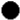 МП, принципы МП, соотношение международного и внутригосударственного права, субъекты МП, население и МП, территория и МП, международно-правовая ответственность.  особенная часть: право международных договоров, международная защита прав человека, право международных организаций, право внешних сношений, право международной безопасности, международное сотрудничество в борьбе с преступностью, международное морское право, международное воздушное право, международное космическое право, международное экологическое право, международное экономическое право, международно-правовые средства разрешения международных споров, международное право в период вооруженных конфликтов.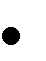 Виды учебной работыЛекции, консультации, семинары, контрольные работы, коллоквиумы, самостоятельная работа, курсовая работа.Характеристика образовательных технологий, информационных,  программных и иных средств обучения, с указанием доли аудиторных занятий, проводимых в интерактивных формахЛекции с проблемным изложением, лекции-дискуссии, игровой метод – проведение коллоквиумов, деловых и ролевых игр, написание рефератов. Интернет-ресурсы: http://www.igpan.ru/rus/magazine 	- 	журнал «Государство и право»; http://www.un.org - Организация Объединенных Наций; http://www.osce.org - Организация по Безопасности и Сотрудничеству в Европе. Доля аудиторных занятий, проводимых в интерактивных формах, составляет 20%.Формы текущего контроля успеваемости студентовРефераты, доклады по отдельным темам, контрольные работы, тестированиеВиды 	и 	формы промежуточной аттестацииЭкзамен  Цели 	освоения дисциплиныдостижение всестороннего понимания студентами сущности и особенностей частных правовых отношений, имеющих иностранную характеристику формирование знаний о материальном и коллизионном регулировании частных отношений, имеющих иностранную характеристику применение студентами полученных знаний на практикеМесто дисциплины в учебном плане Данная дисциплина относится к базовой части Блока 1 Международное частное право является основной дисциплиной, которая предназначена для подготовки студентов-юристов к практической деятельности. Входные знания, умения и компетенции, необходимые для изучения данного курса, формируются в процессе изучения следующих дисциплин: Профессиональная этика, Юридическая психология, Информационные технологии в юридической деятельности, Теория государства и права, Римское право, Конституционное право, Гражданское право, Гражданское процессуальное право, Семейное право, Трудовое право. Данную учебную дисциплину дополняет последующее или параллельное освоение следующих дисциплин:  Международное публичное право, Коммерческое право и др. Формируемые компетенцииОК-7, ОПК-1, ОПК-2, ОПК-6, ПК-2, ПК-3, ПК-5, ПК-6,  ПК-8, ПК-9,ПК-11, ПК-12, ПК-15, ПК-16Знания, умения и навыки, формируемые в результате освоения дисциплины  В результате освоения дисциплины студент должен: Знать:  национальную специфику современного российского международного частного права и тенденции его развития; - международные организации, занимающиеся вопросами международного частного права, результаты их деятельности; содержание коллизионных норм основополагающих российских внутринациональных нормативных актов; - систему институтов международного частного права; - основные подходы к вопросам международного частного права в различных государствах. Уметь: самостоятельно подбирать учебный материал, научную литературу, источники права; самостоятельно работать с нормативными правовыми актами ( находить необходимый нормативно-правовой акт, анализировать его, систематизировать полученные знания); анализировать процесс национальных кодификаций международного частного права; анализировать 	материалы 	судебно-арбитражной практики; составлять проекты внешнеэкономических договоров, претензий, исковых заявлений, пророгационных соглашений и т.п. Владеть: специальной терминологией; навыками получения информации о международном частном праве России и иностранных государств (в том числе при помощи библиографии, электронных баз данных и Интернета); компаративистскими навыками; навыками составления внешнеэкономических договоров и других документов; навыками 	самостоятельной 	работы 	с 	учебным материалом и источниками права; навыками научно-исследовательской работыСодержание дисциплиныРаздел 1. Общая часть международного частного права 1.1 Понятие, предмет и система международного частного права 1.2 Источники международного частного права 1.3 Общие понятия международного частного права 1.4 Субъекты международного частного права Раздел 2. Особенная часть международного частного права 2.1 Право собственности и другие вещные права 2.2 Договорные обязательства 2.3 Международные перевозки грузов и пассажиров 2.4 Международные расчетные и кредитные отношения 2.5 Обязательства из причинения вреда 2.6 Право интеллектуальной собственности 2.7 Семейное право 2.8 Наследственное право 2.9 Трудовые отношения 2.10 Международный гражданский процесс 2.11 Международный коммерческий арбитраж Виды учебной работыЛекции, семинарские занятия, самостоятельная работа, тестовые заданияХарактеристика образовательных технологий, информационных,  программных и иных средств обучения, с указанием доли аудиторных занятий, проводимых в интерактивных формахЛекции с проблемным изложением, лекции с использованием интерактивных методов и технологий, лекции-дискуссии, игровой метод – моделирование дискуссий и практических ситуаций, подготовка докладов, написание мотивированных заключений, составление профессиональных и аналитических документов. Доля аудиторных занятий, проводимых в интерактивных формах, составляет 50%.  Интернет-ресурсы: http://elibrary.ru/ – Научная электронная библиотека. http://www.edu.ru/ – Российское образование: федеральный образовательный портал. Информационно правовой портал ГАРАНТ;СПС «Консультант+»Формы текущего контроля успеваемости студентовСеминары, доклады, тестирование, участие в дискуссииВиды 	и 	формы промежуточной аттестацииЭкзамен  Цели 	освоения дисциплиныознакомление студентов с основными категориями и положениями науки криминалистики; выработки у них системы знаний, навыков и умений по использованию криминалистических методов и средств в раскрытии, 	расследовании 	и 	предотвращении преступлений.Место дисциплины в учебном плане Данная дисциплина относится к базовой части Блока 1 Данная дисциплина изучается студентами после освоения таких дисциплин, как Уголовное право,Уголовно-процессуальное право, Криминалистика, Философия Формируемые компетенцииОПК-1, ОПК-2, ОПК-6,ПК-2, ПК-4, ПК-5, ПК-6, ПК-10, ПК-12, ПК-14Знания, умения и навыки, формируемые в результате освоения дисциплины  Знать: 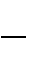  основные 	положения 	общей 	теории криминалистики;  криминалистические понятия и категории;  положения и рекомендации криминалистической техники, тактики и методики;  основы криминалистической теории организации раскрытия и расследований преступлений;                    теоретические основы раскрытия и расследования преступлений;  тактические приемы производства процессуальных действий;  форму организации и методику расследования отдельных видов преступлений;   современные методы, средства и приемы поиска, обнаружения, фиксации, изъятия и исследования материально-фиксированных источников информации в целях раскрытия и расследования преступлений, судебного исследования по уголовным делам;  особенности применения технических и криминалистических средств и методов собирания и использования материальных следов и объектов при производстве следственных действий и оперативно-розыскных мероприятий; Уметь:   использовать технико-криминалистические методы и средства собирания криминалистически значимых объектов по уголовным делам, делам, об административных правонарушениях; владеть методиками предварительного изучения этих объектов в целях получения ориентирующей и доказательственной информации; пользоваться информационно-поисковыми системами криминалистической регистрации;  осуществлять анализ и оценку розыскной и доказательственной информации, а также исходных следственных ситуаций; выдвигать и обосновывать следственные версии, осуществлять планирование расследования; владеть тактическими приемами проведения следственных действий; обосновывать и принимать процессуальные и тактические решения; проводить отдельные следственные действия;   использовать помощь специалистов, назначать судебные экспертизы, оценивать и использовать их результаты;  применять криминалистические средства и методы для обеспечения законности при осуществлении следственной деятельности. Владеть:   основами общей теории науки и частными криминалистическими теориями;  умениями и навыками подготовки и работы с процессуальными документами;  криминалистическими знаниями и применять их в конкретных процессуальных ситуациях;   умениями работы с учебно-методической литературой, специальной, научной и периодикой;  навыками правильно и полно отражать результаты профессиональной деятельности в юридической и иной документацииСодержание дисциплиныРаздел 1. Общая теория криминалистики 1.1 Общая характеристика криминалистики как отрасли научного знания. Предмет, система, задачи и методы криминалистики 1.2. Криминалистическая идентификация и диагностика Раздел 2. Криминалистическая техника 2.1 Общие положения криминалистической техники 2.2 	Криминалистическая 	фотография, 	видео- 	и звукозапись 2.3 Криминалистическое исследование следов 2.4 	Криминалистическое 	исследование 	оружия, боеприпасов, взрывчатых веществ, взрывных устройств и следов их применения 2.5 Криминалистическое исследование документов 2.6 Криминалистическое исследование письма 2.7 Криминалистическая идентификация человека по признакам внешности (габитоскопия) 2.8 Микрообъекты и следы запаха как источники криминалистической информации 2.9 Криминалистическая регистрация Раздел 3. Криминалистическая тактика 3.1 Общие положения криминалистической тактики 3.2 Тактика следственного осмотра и освидетельствования 3.3 Тактика задержания 3.4 Тактика допроса и очной ставки  3.5 Тактика предъявления для опознания  3.6 Тактика проверки показаний на месте 3.7 Тактика следственного эксперимента  3.8 Тактика обыска и выемки 3.9 Тактика назначения судебной экспертизы Раздел 	4. 	Криминалистическая 	методика расследования отдельных видов преступлений 4.1 Общие положения криминалистической методики расследования преступлений 4.2 	Криминалистические 	версии 	и 	планирование расследования 4.3 Методика расследования убийств 4.4 Методика расследования изнасилований  4.5 Методика расследования краж 4.6 Методика расследование грабежей и разбойных нападений 4.7 Методика расследования преступлений, связанных с незаконным оборотом наркотических средств или психотропных веществ 4.8 Методика расследования преступлений, совершенных организованными преступными группами. 4.9 Методика расследования взяточничества 4.10 Методика расследования вымогательстваВиды учебной работыЛекции, 	семинарские 	занятия, 	практические (лабораторные) работы, самостоятельная работа Характеристика образовательных технологий, информационных,  программных и иных средств обучения, с указанием доли аудиторных занятий, проводимых в интерактивных формахЛекции с проблемным изложением, деловая игра, написание рефератов, решение задач. Доля аудиторных занятий, проводимых в интерактивных формах, составляет 50%.  Формы текущего контроля успеваемости студентовРефераты, контрольные работы, тестирование, решение задач Виды 	и 	формы промежуточной аттестацииЭкзамен  Цели 	освоения дисциплиныЦелью изучения данной учебной дисциплины является реализация требований к освоению соответствующих компонентов профессиональных компетенций на основе овладения системой определенных знаний, формирование у обучающихся целостного представления о правовом регулировании отношений по обеспечению граждан пенсиями, пособиями, компенсационными выплатами, субсидиями, различными формами социального обслуживания и связанных с ними процедурных и процессуальных отношений как предпосылки для правильного применения правовых норм на практике.Место дисциплины в учебном плане Данная дисциплина относится к базовой части Блока 1 Формируемые компетенцииОПК-1, ОПК-2, ОПК-6,ПК-2, ПК-3, ПК-5, ПК-6,  ПК-9, ПК-15, ПК-16Знания, умения и навыки, формируемые в результате освоения дисциплины  знать:содержание нормативных правовых актов федерального, регионального и муниципального уровней, регулирующих вопросы установления пенсий, пособий и других социальных выплат, предоставления услуг;понятия и виды трудовых пенсий, пенсий по государственному пенсионному обеспечению, пособий, ежемесячных денежных выплат (ЕДВ), дополнительного материального обеспечения, других социальных выплат, условия их назначения, размеры и сроки; правовое регулирование в области медико-социальной экспертизы;основные понятия и категории медико-социальной экспертизы;основные функции учреждений государственной службы медико-социальной экспертизы;юридическое значение экспертных заключений медико-социальной экспертизы;понятие и виды социального обслуживания и помощи, нуждающимся гражданам;порядок предоставления социальных услуг и других социальных выплат;компьютерные программы по назначению пенсий, пособий, рассмотрению устных и письменных обращений граждан;уметь:анализировать действующее законодательство в области пенсионного обеспечения, назначения пособий, компенсаций, предоставления услуг и мер социальной поддержки отдельным категориям граждан, нуждающимся в социальной защите с использованием информационных справочно-правовых систем;определять перечень документов, необходимых для установления пенсий, пособий, компенсаций, ежемесячных денежных выплат, материнского (семейного) капитала и других социальных выплат;определять право, размер и сроки назначения трудовых пенсий, пенсий по государственному пенсионному обеспечению, пособий, компенсаций, ежемесячных денежных выплат и материнского (семейного) капитала с использованием информационных справочно-правовых систем;пользоваться компьютерными программами назначения и выплаты пенсий, пособий и других социальных выплат;запрашивать информацию о содержании индивидуальных лицевых счетов застрахованных лиц и анализировать полученные сведения о стаже работы, заработной плате и страховых взносах;составлять проекты решений об отказе в назначении пенсий, пособий, компенсаций, материнского (семейного) капитала, ежемесячной денежной выплаты, в предоставлении услуг и других социальных выплат, используя информационные справочно-правовые системы;осуществлять оценку пенсионных прав застрахованных лиц, в том числе с учетом специального трудового стажа;использовать периодические и специальные издания, справочную литературу в профессиональной деятельности;иметь практический опыт:анализа действующего законодательства в области пенсионного обеспечения и социальной защиты;определения права, размера и сроков назначения трудовых пенсий, пенсий по государственному пенсионному обеспечению, пособий, компенсаций, ежемесячных денежных выплат и материнского (семейного) капитала;пользования компьютерными программами назначения пенсий и пособий, социальных выплат, учета и рассмотрения пенсионных обращений граждан;определения права на перерасчет, перевод с одного вида пенсий на другой, индексацию и корректировку трудовых пенсий, пенсий по государственному пенсионному обеспечению, на индексацию пособий, компенсаций, ежемесячных денежных выплат и материнского (семейного) капитала и других социальных выплат;определения права на предоставление услуг и мер социальной поддержки отдельным категориям граждан;Содержание дисциплиныТема 1. Право социального обеспечения как отрасль права.Тема 2. Трудовой (страховой) стаж Понятие трудового стажа, виды, юридическое значение.Тема 3. Системы государственного пенсионного обеспечения и обязательного пенсионного страхования Система государственного пенсионного обеспечения: понятие, сущность, принципы функционирования.Тема 4. Трудовые пенсии по старости, по инвалидности.Тема 5. Назначение, перерасчет и выплата трудовых пенсий.Тема 6. Пенсионное обеспечение военнослужащих и приравненных к ним лиц Система пенсионного обеспечения лиц, проходивших военную службу, и лиц, приравненных к ним в пенсионном обеспечении.Тема 7. Пособия, виды, условия назначения.Тема 8. Возмещение вреда здоровью работника, причиненного в связи с несчастными случаями на производстве и профессиональными заболеваниями.Тема 9. Социальное обслуживание населения.Виды учебной работыЛекции, консультации, семинары, практические занятия, контрольные работы, самостоятельная работа.Характеристика образовательных технологий, информационных,  программных и иных средств обучения, с указанием доли аудиторных занятий, проводимых в интерактивных формахЛекции с применением мультимедийного оборудования, написание рефератов, презентации. Использование программ ГАРАНТ, КОНСУЛЬТАНТФормы текущего контроля успеваемости студентовРефераты, презентации, контрольные работы (для заочников), тестирование.Виды 	и 	формы промежуточной аттестацииЭкзамен  Цели освоения дисциплиныЦель освоения дисциплины – формирование физической культуры личности и способности направленного использования разнообразных средств физической культуры, спорта и туризма для сохранения и укрепления здоровья, психофизической подготовки и самоподготовки к будущей жизни и профессиональной деятельности.Место дисциплины в учебном плане Данная дисциплина относится к базовой части Блока 1Формируемые компетенцииОК -8Знания, умения и навыки, формируемые в результате освоения дисциплины  В результате изучения дисциплины студент должен:Знать: –Научно - практические основы физической культуры и здорового образа жизни.Уметь: –Использовать творчески средства и методы физического воспитания для профессионального и личностного развития, физического самосовершенствования, формирования здорового образа и стиля жизни.Владеть: –Средствами и методами укрепления личного здоровья, физического самосовершенствования, ценностями физической культуры личности, для успешной социально-культурной и профессиональной деятельности.Содержание дисциплиныТеоретическая часть:1. Основы здорового образа жизни. Физическая культура в обеспечении здоровья. 2. Основы методики самостоятельных занятий физическими упражнениями. 3. Самоконтроль занимающихся физическими упражнениями и спортом. Контроль уровня совершенствования профессионально важных психофизиологических качеств. 4. Психофизиологические основы учебного и производственного труда. Средства физической культуры в регулировании работоспособности.5. Физическая культура в профессиональной деятельности специалиста.Практическая часть:1. Легкая атлетика. Кроссовая подготовка3. Гимнастика4. Спортивные игры по выбору6. Виды спорта  по выборуВиды учебной работыУчебно – методические занятия.Практические занятия.Семинары (методико - практические занятия).Характеристика образовательных технологий, информационных,  программных и иных средств обучения, с указанием доли аудиторных занятий, проводимых в интерактивных формахТехнические средства обучения и контроля:–учебный мультимедийный комплекс по физической культуре (расчетная программа, обучение, контроль)–применение  инновационных технологий оздоровительной и адаптивной физической культуры–видеопрограммы по обучению технических и тактических действий по видам спорта. Формы текущего контроля успеваемости студентовТекущий контроль осуществляется в виде письменного тестирования и зачета по практическим занятиям. Виды 	и 	формы промежуточной аттестацииЗачет.  Цели 	освоения дисциплиныЦель дисциплины: дать студентам знания о закономерностях поведения экономических субъектов и механизме функционирования экономики.  Задачи дисциплины:  - выработать у студентов способность к анализу причинно-следственных связей и модельной интерпретации поведения экономических субъектов и функционирования рынков (рынков товаров и услуг, рынков факторов производства) с учетом роли государства на микроэкономическом уровне привить студентам интерес к проблемам микроэкономики, показывая возможности микроэкономической теории в области анализа и поиска практических решенийвыработать у студентов экономический образ мышления через восприятие ими принципов принятия решений экономическими субъектамиМесто дисциплины в учебном плане Данная дисциплина относится к базовой части Блока 1 Дисциплина входит в базовую часть профессионального цикла ООП подготовки бакалавров по направлению «Юриспруденция». Является обязательной и читается в 1-м семестре. Изучение курса «Экономической теории» требует наличия у студентов высокого уровня общего развития, интеллекта, культуры. Необходимо хорошее знание истории, основ философии, права, математики в рамках программы средней школы. Предварительного изучения каких-либо дисциплин по вузовской программе не требуетсяФормируемые компетенцииОК-2, ОПК-6, ПК-6Знания, умения и навыки, формируемые в результате освоения дисциплины  В результате освоения дисциплины обучающийся должен: В результате изучения учебной дисциплины обучающийся должен уметь:оперировать основными категориями и понятиями экономической теории;использовать источники экономической информации, различать основные учения, школы, концепции и направления экономической науки;строить графики, схемы, анализировать механизмы взаимодействия различных факторов на основе экономических моделей;анализировать статистические таблицы системы национальных счетов, определять функциональные взаимосвязи между статистическими показателями состояния экономики;распознавать экономические взаимосвязи, оценивать экономические процессы и явления, применять инструменты макроэкономического анализа актуальных проблем современной экономики;разбираться в основных принципах ценообразования;выявлять проблемы экономического характера при анализе конкретных ситуаций, предлагать способы их решения с учетом действия экономических закономерностей на микро- и макроуровнях;В результате изучения учебной дисциплины обучающийся должен знать:генезис экономической науки, предмет, метод, функции и инструменты экономической теории;ресурсы и факторы производства, типы и фазы воспроизводства, роль экономических потребностей в активизации производственной деятельности, типы экономических систем, формы собственности;рыночные механизмы спроса и предложения на микроуровне, сущность и значение ценообразования, методы ценообразования, роль конкуренции в экономике, сущность и формы монополий, теорию поведения потребителя, особенности функционирования рынков производственных ресурсов;роль и функции государства в рыночной экономике, способы измерения результатов экономической деятельности, макроэкономические показатели состояния экономики, основные макроэкономические модели общего равновесия, динамические модели экономического роста, фазы экономических циклов;задачи и способы осуществления макроэкономической политики государства, механизмы взаимодействия инструментов денежно-кредитной и бюджетно-налоговой политики, направления социальной политики и методы государственного регулирования доходов;закономерности и модели функционирования открытой экономики, взаимосвязи национальных экономик.Содержание дисциплиныТема 1.1Введение в экономику. История возникновения экономической теории. Значение экономики в жизни человека.Тема 2.1Общие проблемы экономики. Потребности человека и ограниченность ресурсов Понятие экономики. Экономические потребности общества. Свободные и экономические блага общества. Важнейшие экономические ресурсы: труд, земля, капитал, предпринимательство. Ограниченность экономических ресурсов — главная проблема экономики. Производство. Роль производства в экономике. Три главных вопроса экономики. Что производить? Как призводить? Для кого производить? Факторы производства. Тема 2.2 Типы экономических системТрадиционная экономика. «Чистая» рыночная экономика. Механизм свободного образования цен. Принцип рациональности. Основные государственные функции при рыночной экономике. Административно-командная экономика. Условия функционирования командной экономики. Смешанная экономика. Модели смешанной экономики. Участие государства в хозяйственной деятельности. Тема 3.2Факторы производства. Прибыль и рентабельность. Факторы производства. Заработная плата. Формы оплаты труда. Поощрительные системы оплаты труда. Прибыль. Структура прибыли. Планирование прибыли. Рентабельность. Тема 3.2 Выбор и альтернативная стоимость. Экономический выбор. Стоимость. Потребительная и меновая стоимость. Альтернативные затраты. Тема 3.4Собственность и конкуренция. Монополия. Понятие собственности. Собственность как основа социально-экономических отношений. Собственность как экономическая категория в современном понимании. Формы собственности: государственная, муниципальная, частная. Конкуренция. Совершенная конкуренция. Условия совершенной конкуренции. Монополия. Монополистическая конкуренция. Олигополия. Антимонопольная политика государства. Тема 3.5Товар и его свойства. Понятие товара и его свойств. Понятие цены. Понятие стоимости товара. Тема 3.6Экономика предприятия: цели, организационные формы. Предприятие (фирма). Основные признаки предприятия. Предпринимательская деятельность. Виды предпринимательской деятельности. Цели предпринимательской деятельности. Организационно-правовые формы предприятий.  Тема 3.7 Организация производства. Основные формы организации производства. Основной капитал. Классификация элементов основного капитала. Оборотный капитал. Роль оборотного капитала в процессе производства. Оборотные средства. Производственная функция. Тема 3.8Производственные затраты. Издержки предприятия и себестоимость его продукции. Классификация издержек предприятия. Доход предприятия. Производственные возможности предприятия. Границы производственных возможностей. Предпринимательство. Тема 3.9Труд и заработная плата. Рынок труда. Заработная плата и мотивация труда.Проблемы спроса на экономические ресурсы. Рынок труда и его субъекты. Понятие заработной платы. Номинальная и реальная заработная плата. Организация оплаты труда. Форма оплаты труда. Поощрительные системы оплаты труда. Тема 4.1Безработица. Политика государства в области занятости. Безработица. Фрикционная безработица. Структурная безработица. Циклическая безработица. Управление занятостью. Политика государства в области занятости населения. Тема4.2Деньги и банки. Деньги: сущность и функции. Деньги как средство обращения. Деньги как мера стоимости. Деньги как средство накопления. Деньги как средство платежа. Тема 4.3Банковская система. Понятие банковской системы. Основные функции и задачи ЦБ РФ.Тема 4.4Инфляция и ее социальные последствия. Инфляция. Измерение уровня инфляции. Типы инфляции Социально-экономические последствия инфляции. Государственная система антиинфляционных мер. Тема 4.5 Государство и экономика. Налоги и налогообложение. Система налогообложения. Принципы и методы построения налоговой системы. Понятие налогов. Виды налогов. Элементы налога и способы его взимания. Система и функции налоговых органов.Тема 4.6Государственный бюджет. Понятие государственного бюджета. Роль государства в кругообороте доходов и расходов.Понятие государственного бюджета. Роль государства в кругообороте доходов и расходов. Тема 4.7Показатели экономического роста. Экономические циклы. Понятие валового внутреннего продукта (ВВП). Цели национального производства и состав ВВП. Методы расчета ВВП. Метод потока расходов. Метод потока доходов. Метод добавленной стоимости. Экономический цикл. Тема 5.1Международные экономические отношения. Международная торговля и мировой рынок. Международное разделение труда. Международная торговая политика. Государственная политика в области международной торговли. Тема 5.2Валюта. Понятие валюты. Валютный курсВиды учебной работыЛекции, семинарские занятия, самостоятельная работа, тестовые заданияХарактеристика образовательных технологий, информационных,  программных и иных средств обучения, с указанием доли аудиторных занятий, проводимых в интерактивных формахЛекции с проблемным изложением, лекции с использованием интерактивных методов и технологий, лекции-дискуссии, игровой метод – моделирование дискуссий и практических ситуаций, подготовка докладов, написание мотивированных заключений, составление профессиональных и аналитических документов. Доля аудиторных занятий, проводимых в интерактивных формах, составляет 50%.  Интернет-ресурсы: http://elibrary.ru/ – Научная электронная библиотека. http://www.edu.ru/ – Российское образование: федеральный образовательный портал. Информационно правовой портал ГАРАНТ;СПС «Консультант+»Формы текущего контроля успеваемости студентовСеминары, доклады, тестирование, написание контрольных работ, участие в дискуссииВиды 	и 	формы промежуточной аттестацииЗачет Цели 	освоения дисциплиныЦелями освоения дисциплины «Профессиональная этика» является получение студентами необходимых знаний в области профессиональной этики, и прежде всего этики юриста, изучение этических норм и ценностей современного общества и их проявление в профессии юриста, специфические нравственные особенности профессиональной деятельности юриста, понимание студентами подлинного гуманистического смысла их будущей профессии, а также формирование нравственной культуры студента, его нравственной самодостаточности, потребности в непрерывном самообразованииМесто дисциплины в учебном плане Данная дисциплина относится к базовой части Блока 1 Профессиональная этика является основной дисциплиной, которая предназначена для подготовки студентов к профессиональной деятельности. «Профессиональная этика» органично взаимодействует со всей культурой общества. В дальнейшем, знания из курса «Профессиональная этика юриста» будут способствовать успешному изучению ряда правовых  дисциплин предусмотренных учебным планом: «Уголовный процесс», «Криминалистика» «Гражданский процесс», «Прокурорский надзор», «Арбитражный процесс».  Формируемые компетенцииОК-5, ОК-6, ОПК-3, ОПК-4, ПК-9Знания, умения и навыки, формируемые в результате освоения дисциплины  Знать: предмет науки «Профессиональная этика»; основные понятия и нормы морали современного общества; содержание и особенности профессиональной этики в юридической деятельности; нравственные аспекты деятельности представителей отдельных юридических профессий; нравственную специфику осуществляемой им профессиональной деятельности; возможные пути (способы) разрешения нравственных конфликтных ситуаций в профессиональной деятельности юриста; сущность профессионально-нравственной деформации и пути ее предупреждения и преодоления;  понятие этикета и его роли в жизни общества; особенности этикета юриста, его основные нормы и функции.      Уметь:  оценивать факты и явления профессиональной деятельности с этической точки зрения; осуществлять выбор с позиций этики и морали, целей, средств и методов профессиональной деятельности, норм поведения в конкретных служебных ситуациях;  оценивать факты и явления профессиональной деятельности не только с правовой, но и с нравственной точки зрения; применять нравственные нормы и правила поведения в конкретных жизненных ситуациях.      Владеть: навыками оценки своих поступков и поступков окружающих с точки зрения норм этики и морали; способностью анализировать правовые явления с позиций принципов законности, нравственности, гуманизма; навыками поведения в коллективе и общения с гражданами в соответствии с нормами этикета; навыками эффективного осуществления правового воспитания.Содержание дисциплиныРаздел 1. Основы этики 	 Тема 1. Предмет этики. Возникновение этики и ее место в системе философского знания. Тема 2. Этика, мораль, нравственность: общие представления  Раздел 2. Основные направления и концепции этики Тема 3. Основные направления и концепции этики Раздел 3. Право, мораль и нравственность Тема 4. Право, мораль и нравственность Раздел 4. Проблемы морального выбора. Тема 5. Моральный выбор. Раздел 5. Юридическая этика: особенности и специфика Тема 6. Юридическая мораль и этика Тема 7. Профессиональная этика сотрудников органов внутренних дел Тема 8. Профессиональная этика адвоката Тема 9. Этические аспекты деятельности прокурора  Тема 10. Профессиональная этика судьиВиды учебной работыЛекции, семинарские занятия, практические работы, самостоятельная работаХарактеристика образовательных технологий, информационных,  программных и иных средств обучения, с указанием доли аудиторных занятий, проводимых в интерактивных формахЛекции с проблемным изложением, лекции-дискуссии, написание рефератов, игровой метод – моделирование дискуссий, проведение коллоквиумов, выполнение творческих заданий.  Интернет-ресурсы: www.ecsocman.edu.ru – Федеральный образовательный портал «Экономика, Социология, Менеджмент»  Доля аудиторных занятий, проводимых в интерактивных формах, составляет 50%.  Формы текущего контроля успеваемости студентовУстный опрос, рефераты, самостоятельные, практические работы, тестированиеВиды 	и 	формы промежуточной аттестацииЭкзамен  Цели 	освоения дисциплиныформирование комплекса знаний и умений о системе и правовой основе деятельности правоохранительных органов РФ; освоение базовых понятий и основных направлений правоохранительной деятельности; обеспечение соблюдения законности, уважение и  защиты жизни, здоровья, прав и свобод человека и гражданина, собственности, интересов личности, общества и государства от преступных посягательств, создающих угрозу государственной, военной, экологической, экономической, физической и иной безопасности РФ; применение форм и методов обучения с учетом возрастных особенностей и специфики обучения.Место дисциплины в учебном плане Данная дисциплина относится к вариативной части Блока 1 Методика преподавания правоохранительных органов основана на изучении нормативно-правового материала и предназначена для подготовки студентов к профессиональной юридической деятельности как для работы в правоохранительных, так и в судебных органах. Входные знаний, умения и компетенции, необходимые для изучения данного курса, формируются в процессе изучения дисциплин базовой и вариативной части Блока 1: Профессиональная этика, теория государства и права, история. Данную учебную дисциплину дополняет последующее или параллельное освоение следующих дисциплин: гражданское право, гражданское процессуальное право, уголовное право, уголовно-процессуальное право, криминология, криминалистика, исполнительное производство, архивное дело в суде.  Формируемые компетенцииОПК-1, ОПК-2, ОПК-3, ОПК-6, ПК-2, ПК-3, ПК-4, ПК-5, ПК-6, ПК-14,  ПК-15Знания, умения и навыки, формируемые в результате освоения дисциплины  В результате освоения дисциплины обучающийся должен: Знать:  содержание 	и 	проблемы 	дисциплины правоохранительные органы; методические основы дисциплины правоохранительные органы; нормативно-правовое 	обеспечение 	деятельности правоохранительных органов на территории РФ; основные методы обучения – методы организации учебно-познавательной деятельности, методы мотивации и стимулирования, методы контроля, интерактивные методы; основные формы обучения (лекционная, семинарская, интерактивная). Уметь: применять полученные в процессе изучения дисциплины знания на практике; системно толковать правовые нормы действующего законодательства, регулирующие правоохранительную деятельность; разграничивать отдельные полномочия различных должностных лиц правоохранительных органов и суда; - составлять процессуальные документы, фиксирующие правоохранительную деятельность; оценивать юридическую силу доказательств; самостоятельно изучать изменения и дополнения в действующее 	законодательство, 	научную 	литературу, материалы 	периодической 	печати, 	делать соответствующие правильные выводы, используя их в целях развития своего профессионализма. Владеть: современными теоретическими тенденциями и взглядами на 	проблемные 	аспекты 	правоохранительной деятельности; законодательными и подзаконными правовыми актами, регламентирующими порядок раскрытия, расследования и профилактики правонарушений; навыками работы с участниками и субъектами правоохранительной деятельности; различными методами и формами государственного воздействия при выявлении правонарушений, применением мер государственного принуждения при обнаружении нарушений действующего законодательства; - различными методами и формами организации самостоятельной работы.Содержание дисциплиныТемы: 1. Понятие и система правоохранительных органов РФ2. Судебная власть в российской федерации3. Принципы правосудия4. Правовой статус судьи 5. Система судов общей юрисдикции6. Система арбитражных судов Российской Федерации7. Конституционный суд Российской Федерации8. Прокуратура Российской Федерации9. Органы внутренних дел Российской Федерации10. Органы предварительного расследованияВиды учебной работыЛекции, семинарские занятия, самостоятельная работа, тестовые заданияХарактеристика образовательных технологий, информационных,  программных и иных средств обучения, с указанием доли аудиторных занятий, проводимых в интерактивных формахЛекции с проблемным изложением, лекции с использованием интерактивных методов и технологий, лекции-дискуссии, игровой метод – моделирование дискуссий и практических ситуаций, подготовка докладов, написание мотивированных заключений, составление профессиональных и аналитических документов. Доля аудиторных занятий, проводимых в интерактивных формах, составляет 50%.  Интернет-ресурсы: http://elibrary.ru/ – Научная электронная библиотека. http://www.edu.ru/ – Российское образование: федеральный образовательный портал. Информационно правовой портал ГАРАНТ;СПС «Консультант+»Формы текущего контроля успеваемости студентовСеминары, доклады, тестирование, участие в дискуссииВиды 	и 	формы промежуточной аттестацииэкзамен в устной форме или в форме тестированияЦели 	освоения дисциплиныПолучение студентами знаний о роли и значении прокурорского надзора, обеспечивающего  законность и правопорядок в разных сферах социально-правовой действительности.Место дисциплины в учебном плане Данная дисциплина относится к вариативной части Блока 1 Входные знания, умения и компетенции, необходимые для изучения данного курса,  формируются в процессе изучения дисциплин логика, Информационные технологии в юридической деятельности, теория государства и права, уголовное право, гражданское право, конституционное право,  юридическая психология, правоохранительные и судебные органы.Данную учебную дисциплину дополняет последующее или параллельное освоение следующих дисциплин:  экологическое право, судебная система, криминология криминалистика уголовно-исполнительное право логика в следственной работе, уголовный процесс, теория судебных доказательств, адвокатура и др. Формируемые компетенцииОПК-1, ОПК-2, ОПК-3, ОПК-6, ПК-2, ПК-3, ПК-4, ПК-5, ПК-6, ПК-14, ПК-15Знания, умения и навыки, формируемые в результате освоения дисциплины  Знать: 	принципы и 	функции прокурорского 	надзора; 	содержание дисциплины  	прокурорского надзора в сфере судопроизводства, правотворчестве. Уметь: применять полученные знания в своей профессиональной деятельности; использовать знания при решении конкретных задач в процессе практических отношений. Владеть: навыками профессионального толкования норм права в сфере прокурорского надзора; логически верно, аргументировано и ясно строить устную речь в профессиональной сфере деятельности.Содержание дисциплиныТема 1. Понятийный аспект и система курса «Прокурорский надзор» Тема 2. Правовое регулирование организации и деятельности прокуратуры Тема 3. Цели, задачи и принципы деятельности органов прокуратуры Тема 4. Система, структура и организация органов прокуратуры. Кадры прокуратуры Тема 5. Основные направления деятельности органов прокуратуры. Отрасль прокурорского надзора Тема 6. Прокурорский надзор за исполнением законов (соблюдением Конституции Российской Федерации и федерального законодательства) Тема 7. Прокурорский надзор за соблюдением прав и свобод человека и гражданина Тема 8. Прокурорский надзор за исполнением законов органами, осуществляющих дознание, предварительное следствие и оперативно-розыскную деятельность Тема 9. Прокурорский надзор за исполнением законов судебными приставами Тема 10. Надзор за исполнением законов администрациями органов и учреждений исполняющих наказание и назначаемые судом меры принудительного характера администрациями мест содержания задержанных и заключенных под стражу Тема 11. Участие прокурора в рассмотрении уголовных дел судом  Тема 12. Участие прокурора в рассмотрении гражданских дел Тема 13. Участие прокурора в арбитражном судопроизводстве Тема 14. Координация деятельности правоохранительных органов в предупреждении правонарушений и в борьбе с преступностью Тема 15. Участие прокурора в правотворческой деятельности Тема 16. Международное сотрудничество прокуратуры РФ (экстрадиция)Виды учебной работыЛекции, семинарские занятия, практические работы, самостоятельная работаХарактеристика образовательных технологий, информационных,  программных и иных средств обучения, с указанием доли аудиторных занятий, проводимых в интерактивных формахЛекции с проблемным изложением, лекции-дискуссии, написание рефератов, игровой метод – моделирование дискуссий, проведение коллоквиумов, выполнение творческих заданий.  Интернет-ресурсы: www.ecsocman.edu.ru – Федеральный образовательный портал «Экономика, Социология, Менеджмент»  Доля аудиторных занятий, проводимых в интерактивных формах, составляет 50%.  Формы текущего контроля успеваемости студентовУстный опрос, рефераты, самостоятельные, практические работы, тестированиеВиды 	и 	формы промежуточной аттестацииЗачет в устной либо тестовой формеЦели 	освоениядисциплиныЦель данного курса – изучение порядка и условий исполнения (отбывания) наказания по законодательству  Российской Федерации. В процессе изучения курса студенты должны усвоить основные положения и тенденции развития уголовно-исполнительной системы в современный период, получить общее представление о принципах исполнения уголовного наказания, изучить проблемы развития уголовно-исполнительного законодательства, выработать навыки анализа и применения норм институтов на практике.Место дисциплины в учебном планеДанная дисциплина относится к вариативной части Блока 1 Входные знания, умения и компетенции, необходимые для изучения данного курса, формируются в процессе изучения следующих дисциплин: Логика, правоохранительные и судебные органы, информационные технологии в юридической деятельности, Теория государства и права, конституционное право, уголовное право, уголовный процесс, прокурорский надзор, криминология, судебная система, правовая статистика, судебное делопроизводство, исполнительное производство. Данную учебную дисциплину дополняет последующее или параллельное освоение следующих дисциплин:  международное право, международное частное право, криминалистика, преступления против личности, теория судебных доказательств.Формируемые компетенцииОПК-1, ОПК-2, ОПК-6, ПК-8, ПК-9, ПК-10, ПК-12, ПК-13, ПК-14, ПК-15, ПК-16 Знания, умения и навыки, формируемые в результате освоениядисциплиныВ результате освоения дисциплины обучающийся должен: Знать: основные положения отраслевых юридических и специальных наук, сущность и содержание основных понятий, категорий, институтов, правовых статусов субъектов.Уметь: оперировать юридическими понятиями и категориями; анализировать юридические факты и возникающие в связи с ними правовые отношения, анализировать, толковать и правильно применять правовые нормы, принимать решения и совершать юридические действия в точном соответствии с законом, осуществлять правовую экспертизу нормативных правовых актов, давать квалифицированные юридические заключения и консультации.Владеть юридической терминологией; навыками работы с правовыми актами; навыками анализа различных правовых явлений, юридических фактов, правовых норм и правовых отношений, являющихся объектами профессиональной деятельности; анализа правоприменительной и правоохранительной практики; разрешения правовых проблем и коллизий, реализации норм материального и процессуального права, принятия необходимых мер защиты прав.Содержание дисциплиныРаздел I. Основные положения уголовно-исполнительной политики, законодательство и науки уголовно-исполнительного права РФ.1. Уголовно-исполнительное право (законодательство) как форма выражения политики государства в сфере исполнения уголовных наказаний и иных мер уголовно-правового характера2. Уголовно-исполнительное законодательство России3. Международные стандарты обращения с осужденными и их влияние на уголовно-исполнительное законодательство России4. Наука уголовно-исполнительного права5. История развития уголовно-исполнительного права в России6. Исполнение наказаний в зарубежных государствах и использование их опыта в отечественной практике7. Содержание процесса исполнения наказания и регулирование основных средств исправления осужденных8. Правовое положение осужденных9. Учреждения и органы, исполняющие наказания и иные меры уголовно-правового характера10. Контроль за деятельностью учреждений и органов, исполняющих наказания; гарантии и способы обеспечения законности при исполнении наказанийРаздел II. Исполнение наказаний, не связанных с изоляцией осужденного от общества.11. Исполнение наказания в виде обязательных работ12. Исполнение наказаний в виде штрафа и лишения права занимать определенные должности или заниматься определенной деятельностью13. Исполнение наказания в виде исправительных работ14. Исполнение наказания в виде ограничения свободыРаздел III. Исполнение наказания в виде ареста.15. Порядок и условия исполнения наказания в виде арестаРаздел IV. Исполнение наказания в виде лишения свободы.16. Общие положения исполнения наказания в виде лишения свободы17. Режим в исправительных учреждениях и средства его обеспечения18. Труд, профессиональное образование и профессиональная подготовка осужденных к лишению свободы19. Воспитательное воздействие на осужденных к лишению свободы20. Исполнение наказания в виде лишения свободы в исправительных учреждениях разных видов21. Особенности исполнения наказания в виде лишения свободы в воспитательных колонияхРаздел V. Исполнение наказаний в виде ограничения военнослужащего по военной службе, ареста и содержание в дисциплинарной воинской части в отношении осужденных военнослужащих.22. Исполнение наказаний в виде ограничения по военной службе и ареста в отношении осужденных военнослужащих23. Исполнение наказания в виде содержания в дисциплинарной воинской частиРаздел VI. Исполнение наказания в виде смертной казни24. Проблемы применения наказания в виде смертной казни в России и особенности его исполненияРаздел VII. Освобождение от отбывания наказания, контроль за условно осужденными и освобожденными и оказание им помощи.25. Освобождение от отбывания наказания26. Помощь осужденным, освобожденным от отбывания наказания, и контроль за ними27. Контроль за условно осужденнымВиды учебной работыЛекционная, практическая, самостоятельная.Характеристика образовательных технологий,информационных,  программных и иных средств обучения, с указанием доли аудиторных занятий, проводимых винтерактивных формахУчебная дисциплина должна быть обеспечена учебно-методической документацией и материалами. Ее содержание должно быть представлено в сети Интернет или локальной сети вуза (факультета). Для обучающихся должна быть обеспечена возможность оперативного обмена информацией с отечественными и зарубежными вузами, предприятиями и организациями, обеспечен доступ к современным профессиональным базам данных, информационным справочным и поисковым системам http:www.garant.ru; http:www.consultant.ru).Компьютерный класс, оргтехника (все – в стандартнойкомплектации для практических занятий и самостоятельной работы); доступ к сети Интернет (во время самостоятельной подготовки и на практических занятиях).Интернет-ресурсы:http://elibrary.ru/ – Научная электронная библиотека.http://www.edu.ru/ – Российское образование: федеральный образовательный портал.http://www.pfrf.ru/ - Пенсионный фонд Российской ФедерацииФормы текущего контроля успеваемостистудентовТестирование, доклады, контрольные работы, выполнение письменных заданий, решение задач.Виды 	и 	формы промежуточной аттестацииЭкзаменЦели 	освоения дисциплиныформирование комплексных знаний об основных нормах, понятиях и институтах семейного права, практике применения действующего семейного законодательства; освоение механизма правового регулирования брачных правоотношений; родительских правоотношений; личных неимущественных и имущественных правоотношений возникающих между супругами, родителями и детьми (усыновителями и усыновленными), между другими родственниками и иными лицами прямо указанными в Семейном кодексе РФ; форм устройства детей в семью, оставшихся без попечения родителей; привития навыков использования действующих нормативно-правовых актов, юридических понятий и институтов семейного права в практической работе. Место дисциплины в учебном плане Семейное право является дисциплиной, которая предназначена для подготовки бакалавров к практической деятельности. прежде всего Теории государства и права, Гражданского права. Данную учебную дисциплину дополняют последующее или параллельное изучение дисциплин Гражданский процесс, Трудовое право, Международное частное право, Жилищное право. Формируемые компетенцииОПК-1, ОПК-2, ПК-2, ПК-3, ПК-5, ПК-6, ПК-15Знания, умения и навыки, формируемые в результате освоения дисциплины  В результате освоения дисциплины обучающийся должен:  Знать:  особенности, место и роль семейного права в системе права РФ; иметь представление о сущности, характере и специфике семейного права, об основных этапах его возникновения, об особенностях и перспективах развития семейного права; нормативные акты, отражающие основные положения институтов семейного права, и судебную практику разрешения семейно-правовых споров. Уметь: использовать 	полученные 	знания 	в правоприменительной практике; правильно составлять и оформлять юридические документы.  Владеть: семейно-правовой терминологией; -способностью к оценке и осмыслению нормативного и фактического 	материала, 	разрешению конкретных правовых ситуаций. Содержание дисциплиныПонятие, предмет, метод и принципы семейного права. История семейного права. Семейные правоотношения. Осуществление семейных прав и исполнение обязанностей: меры защиты и меры ответственности в СП. Исковая давность. Понятие и признаки брака. Порядок его заключения. Прекращение брака. Признание брака недействительным. Личные неимущественные и имущественные правоотношения супругов. Правоотношения родителей и детей. Права несовершеннолетних детей. Права и обязанности родителей. Общие положения об алиментных обязательствах. Алиментные обязательства родителей и детей. Алиментные обязательства супругов и бывших супругов. Алиментные обязательства других членов семьи.  Порядок уплаты и взыскания алиментов. Выявление и устройство детей, оставшихся без попечения родителей. Формы устройства детей, оставшихся без попечения родителей. Усыновление. Опека и попечительство над несовершеннолетними детьми. Приемная семья.  Правовое регулирование семейных отношений с участием иностранного элемента.Виды учебной работылекции, консультации, семинары, практические занятия, контрольные работы, коллоквиумы, самостоятельная работа, научно-исследовательская работа.  Характеристика образовательных технологий, информационных,  программных и иных средств обучения, с указанием доли аудиторных занятий, проводимых в интерактивных формахЛекция с элементами дискуссии, с постановкой проблем; с использованием метода провокаций; лекции – электронные презентации; дискуссия, мозговой штурм; работа в малых группах; выполнение эссе; составление юридических документов; подготовка обзора научной литературы по теме; подготовка обзора судебной практики по вопросу или проблеме; решение задач; анализ конкретных ситуаций; ролевые игры; составление таблиц, схем, кроссвордов; «круглые столы», «мини-конференции», тестирование, портфолио. Удельный вес занятий, проводимых в интерактивных формах, составляет не менее 50 % аудиторных занятий.   Интернет-ресурсы:  Информационно-правовой портал ГАРАНТ; СПС «Консультант-плюс»; http://elibrary.ru - Научная электронная библиотека; http://www.lawlibrary.ru/ 	- 	Юридическая 	научная библиотека издательства «СПАРК» www.vsrf.ru - официальный сайт Верховного Суда РФ; http://moodle.milrti.ru – каталог электронных библиотек Интернета. Формы текущего контроля успеваемости студентовУстный опрос, собеседование; ситуационные задания; тестирование; решение задач; реферат. Виды 	и 	формы промежуточной аттестацииЗачет Цели 	освоения дисциплиныУсвоение сложившихся в науке представлений о сущности преступности, ее признаках, роли, которую она играет в жизни общества. Изучение настоящего курса позволяет иметь представление о реальных средствах, которыми располагает общество для организации борьбы с преступностью, осуществления контроля над ней. Место дисциплины в учебном плане Данная дисциплина относится к базовой части Блока 1 Криминология является дисциплиной, которая предназначена для подготовки студентов к научно-исследовательской деятельности. Данную учебную дисциплину дополняет параллельное освоение следующих дисциплин:  Юридическая психология, Квалификация отдельных видов преступлений. Освоение 	дисциплины 	позволит 	подготовиться 	к производственной практике. Формируемые компетенцииОПК-1, ПК-2, ПК-5, ПК-6, ПК-15Знания, умения и навыки, формируемые в результате освоения дисциплины  В результате освоения дисциплины обучающийся должен:  Знать:  предмет криминологии; методы криминологических исследований; качественные 	и 	количественные 	характеристики преступности; основные концепции причин преступности; причины и условия преступности; причины индивидуального преступного поведения; основные характеристики личности преступника;  - методы предупреждения преступности, систему и субъекты 	профилактики. Уметь: глубоко и всесторонне аргументировать свои взгляды по дискуссионным теоретическим вопросам криминологии; - 	оценивать 	криминологическую 	ситуацию 	на определенной территории;  анализировать динамику состояния, структуру преступности в целом, а также ее отдельных видов и форм; выявлять и определять причинный комплекс преступности; давать характеристику личности преступника. составлять прогнозы развития преступности, а также ее отдельных видов и форм;  разрабатывать программы социального контроля над преступностью; квалифицировано 	анализировать 	проекты 	и действующие нормативно-правовые акты. Владеть навыками по: анализу количественных и качественных показателей преступности (путем применения соответствующих методов, расчета коэффициентов, динамики преступности,  определения тенденций развития преступности); составлению программ, организации и проведению прикладного 	криминологического 	исследования, разработке и реализации его инструментария, внедрению результатов исследования в практическую деятельность субъектов профилактики;  Содержание дисциплиныПонятие, предмет, метод и система криминологии Методика криминологических исследований Преступность и ее основные характеристики Причины и условия преступности Личность преступника Причины 	и 	условия, 	механизм 	индивидуального преступного поведения Предупреждение преступности Криминологическое прогнозирование   и планирование борьбы с преступностью Криминологическая характеристика и предупреждение насильственной преступности Криминологическая характеристика и предупреждение корыстной преступности Криминологическая характеристика и предупреждение рецидивной преступности Криминологическая характеристика и предупреждение профессиональной преступности Преступность 	женщин: 	состояние, 	причины  предупреждение Криминологическая характеристика и предупреждение преступности несовершеннолетних Виды учебной работыЛекции, семинарские занятия, самостоятельная работа Характеристика образовательных технологий, информационных,  программных и иных средств обучения, с указанием доли аудиторных занятий, проводимых в интерактивных формахЛекции с проблемным изложением, лекции-дискуссии, подготовка докладов, сообщений, обсуждение конкретных ситуаций.  Доля 	занятий 	с 	использованием 	активных 	и интерактивных методов составляет 50 %. www.elibrary.ru – Научная электронная библиотека www.mvd.ru – Официальный сайт Министерства внутренних дел cj.isea.ru – Официальный сайт «Криминологического журнала БГУЭП» www.scopus.com – Международная реферативная база www.garant.ru – Справочная правовая система «Гарант». www.consultant.ru – Справочная правовая система «Консультант Плюс». www.law.edu.ru – Юридическая Россия. Федеральный правовой портал. www.supcourt.ru – Верховный Суд Российской Федерации. www.sub-praktika.narod.ru – Судебная практика. www.edu.ru – Российское образование. Федеральный портал Формы текущего контроля успеваемости студентовУстный опрос, письменные работы Виды 	и 	формы промежуточной аттестацииЭкзамен  Цели 	освоения дисциплиныУголовно-правовая охрана прав личности находится в основном русле задач уголовного законодательства (уголовного права), которые, в свою очередь, определяются и осуществляются в контексте Конституции РФ, а также международного законодательства и международных стандартов в области прав человека. Цель спецкурса заключается в том, чтобы упорядочить и систематизировать юридические знания в области обеспечения прав и свобод личности. Соответственно, задачи спецкурса состоят в том, чтобы:сформировалось понимание основных направлений в области обеспечения уголовно-правовой охраны личности;сформировалось представление о приоритетах в обеспечении уголовно-правовой охраны личности;сформировались знания в части практической реализации защиты личности уголовно-правовыми средствамиМесто дисциплины в учебном плане Данная дисциплина относится к вариативной части Блока 1 Входные знания, умения, компетенции формируются в процессе изучения следующих дисциплин: исполнительное производства, уголовное право, уголовный процесс, судебная система, криминология, и т.д.Данную дисциплину дополняет параллельное изучение следующих дисциплин; уголовно-исполнительное право, теория судебных доказательств, криминалистика и т.д.Формируемые компетенцииОПК-1, ОПК-2, ПК-8, ПК-9, ПК-10, ПК-14, ПК-15,  ПК-16Знания, умения и навыки, формируемые в результате освоения дисциплины  Знать: теорию уголовного права, предусматривающего ответственность за преступления против личности;действующее уголовное законодательство, регулирующее ответственность за преступные посягательства на личность;содержание, функции уголовно – правых норм, регулирующих ответственность за посягательства на личность;характеристику категорий преступлений против личности, предусмотренных Уголовным кодексом РФ;основные тенденции развития.Уметь:……. применять нормы уголовного права, регулирующие ответственность за преступные посягательства на личность, к конкретным жизненным ситуациям;провести разграничение между преступлением и правонарушением;пользоваться приемами толкования уголовного права.Владеть:уголовно-правовой терминологией;навыками работы с источниками Уголовного права РФ.Содержание дисциплиныОбщая характеристика преступлений против личности Преступления против жизни Преступления против здоровья Поставление в опасное для жизни и здоровья состояние либо оставление в таком состоянии Преступления против личной свободы Преступления против чести и достоинства личности Преступления против половой свободы и половой неприкосновенности личности Преступления против конституционных прав и свобод человека и гражданина Преступления против семьи и несовершеннолетнихВиды учебной работыЛекции, семинарские занятия, самостоятельная работа, тестовые заданияХарактеристика образовательных технологий, информационных,  программных и иных средств обучения, с указанием доли аудиторных занятий, проводимых в интерактивных формахЛекции с проблемным изложением, лекции с использованием интерактивных методов и технологий, лекции-дискуссии, игровой метод – моделирование дискуссий и практических ситуаций, подготовка докладов, написание мотивированных заключений, составление профессиональных и аналитических документов. Доля аудиторных занятий, проводимых в интерактивных формах, составляет 50%.  Интернет-ресурсы: http://elibrary.ru/ – Научная электронная библиотека. http://www.edu.ru/ – Российское образование: федеральный образовательный портал. Информационно правовой портал ГАРАНТ;СПС «Консультант+»Формы текущего контроля успеваемости студентовСеминары, доклады, тестирование, участие в дискуссииВиды 	и 	формы промежуточной аттестацииЗачет Цели 	освоения дисциплиныСудебная система – один из основополагающих предметов, изучаемых студентами первого года обучения, и дающий общее представление об организации судебной власти в Российской Федерации. Основная цель преподавания «Судебной системы» как учебной дисциплины: сформировать у студентов полное, комплексное представление об основных началах организации судебной власти, ее соотношении с другими ветвями власти, о составе и структуре судебных органов, полномочиях, а также об организационном обеспечении их деятельности. Указанная цель достигается путем проведения лекций, семинарских и практических занятий, а также самостоятельного изучения студентами основных научных, периодических и нормативных источниковМесто дисциплины в учебном плане Данная дисциплина относится к вариативной части Блока 1 Судебная система является из основных дисциплин, которая предназначена для подготовки студентов к юридической деятельности. Базовые знания, умения и компетенции, необходимые для изучения данного курса, формируются в процессе курсов профессионального цикла базовой (обязательной) части (Б.З): теория государства и права, конституционное право, административное право, гражданское право, правоохранительные органы. Данную учебную дисциплину дополняет последующее освоение таких дисциплин как  уголовный процесс, гражданский процесс, арбитражный процесс, исполнительное производство.Формируемые компетенцииОК-7, ОПК-1, ОПК-2, ОПК-3, ПК-8, ПК-9, ПК-10, ПК-12, ПК-14, ПК-15, ПК-16Знания, умения и навыки, формируемые в результате освоения дисциплины  По окончанию изучения курса «Судебная система» студенты должны знать:- понятие судебной власти и судебной системы;- какие принципы лежат в основе деятельности судебных органов;- основные цели, задачи и результаты судебной реформы;- сущность и проблемы судебного федерализма;- компетенцию, состав и структуру судов, образующих единую судебную систему;- состав и структуру органов, обеспечивающих организационную сторону деятельности судов.По окончанию изучения курса «Судебная система» студенты должны уметь:Распределять компетенцию судов;Выделять основные направления деятельности судебных органов;Выделять различные виды процессуальных документов, выносимых судьями и судами, основания их вынесенияСодержание дисциплиныТема 1. Основные понятия, предмет и система курса «Судебная система». Источники курса «судебная система»Тема 2. Судебная власть и система органов, ее осуществляющихТема 3. Судебная система: понятие, структура, общая характеристикаТема 4. Основные направления деятельности органов судебной власти. Правосудие как основное направление деятельности судебных органовТема 5. Верховный суд Российской Федерации Тема 6. Суды первого и второго звена системы судов общей юрисдикции Тема 7. Военные суды и их место в судебной системе российской федерацииТема 8. Мировые судьи Тема 9. Арбитражные суды в российской федерацииТема 10. Конституционный Суд Российской ФедерацииТема 11. Конституционные (уставные) суды субъектов Российской ФедерацииТема 12. Правовой статус судей Российской ФедерацииТема 13. Органы судейского сообществаТема 14. Организационное обеспечение деятельности судов и органы его осуществляющиеВиды учебной работыЛекции, 	семинарские 	занятия, 	практические (лабораторные) работы, самостоятельная работаХарактеристика образовательных технологий, информационных,  программных и иных средств обучения, с указанием доли аудиторных занятий, проводимых в интерактивных формахЛекции с проблемным изложением, лекции с использованием интерактивных методов и технологий, лекции-дискуссии, игровой метод – моделирование дискуссий и практических ситуаций, подготовка докладов, написание мотивированных заключений, составление профессиональных и аналитических документов. Доля аудиторных занятий, проводимых в интерактивных формах, составляет 50%.  Интернет-ресурсы: http://elibrary.ru/ – Научная электронная библиотека. http://www.edu.ru/ – Российское образование: федеральный образовательный портал. Информационно правовой портал ГАРАНТ;СПС «Консультант+»Формы текущего контроля успеваемости студентовСеминары, доклады, тестирование, участие в дискуссииВиды 	и 	формы промежуточной аттестацииЭкзаменЦели 	освоения дисциплиныФормирование основных представлений о сфере взаимодействия психологии и права, раскрытие структуры и основного содержания юридической психологии, ее базовых понятий и методов, а также подготовка студентов к углубленному усвоению специальных дисциплин, раскрывающих и детализирующих содержание основных разделов юридической психологии.  Место дисциплины в учебном плане Данная дисциплина относится к базовой части Блока 1 Входные знания, умения и компетенции, необходимые для изучения данного курса, формируются в процессе изучения следующих дисциплин: Логика, профессиональная этика, психология социально-правовой деятельности, философия, Конституционное право, Административное право, политология, социология, демография, семейное право, теория государства и права, конституционное право, право социального обеспечения, уголовное право, гражданское право и т.д.. Данную дисциплину дополняет последующее изучение дисциплин:  финансовое право, уголовный процесс, исполнительное производство, судебное делопроизводство, правовая статистика, криминалистика, преступление против личности, уголовно-исполнительное право, и т.д.Формируемые компетенцииОК-7, ОПК-4, ОПК-6, ПК-3, ПК-6, ПК-15Знания, умения и навыки, формируемые в результате освоения дисциплины  В результате освоения дисциплины обучающийся должен: Знать: психологические основы эффективного правотворчества; основные понятия и закономерности процесса поведения и мышления человека в сфере права; механизмы генезиса личности преступника и мотивации его поведения; характеристику межличностных отношений как социально-психологического феномена;специфику выстраивания общения в профессиональной деятельности юриста; приемы оказания правомерного психологического воздействия на участников уголовного судопроизводства Уметь: формировать и аргументировано отстаивать собственную позицию по различным проблемам социального взаимодействия; эффективно выстраивать межличностное профессиональное общение; определить взаимосвязь личностных и профессиональных качеств юриста; ориентироваться в вопросах по проблеме криминальной субкультуры; вырабатывать профессиональное отношение к сложным явлениям действительности.     Владеть: навыками социальной перцепции;  анализа группового взаимодействия; психологической терминологией, заданной курсом; навыками самостоятельного анализа явлений права, включающих в себя психологическую составляющую, либо психологических феноменов, имеющих правовое значение; владеть навыками использования системы учебных задач в курсе юридической психологии.Содержание дисциплиныВведение в юридическую психологию Предмет, задачи, система,  методы  юридической  психологии. История развития юридической психологии. Юридическая значимость понятия личности, психических состояний человека Правовая психология Понятие правовой психологии. Формирование и функции правосознания. 	 Правовая социализация личности. Дефекты правовой социализации личности. Условия правоисполнительного поведения  Криминальная психология Психологические особенности личности преступника, его мотивационная сфера. Психологические 	особенности 	несовершеннолетних правонарушителей Психологический анализ преступного поведения при различных формах вины.  Психология вины и юридической ответственности  Психология профессиональной деятельности юриста Социально-психологическая характеристика профессиональной деятельности юриста Психология предварительного следствия Психологические основы следственной тактики Психологические основы допроса и очной ставки  Психологическая характеристика следственного осмотра и обыска Психологическая характеристика следственного эксперимента, предъявления для опознания, проверки показаний на месте Психология судебной деятельности  Психологические 	особенности 	участников 	судебной деятельности  6.2. Психология судебных прений Судебно-психологическая экспертиза Судебно-психологическая 	экспертиза 	в 	гражданском 	и уголовном процессе Исправительная психология Психологические проблемы наказания. Психология осужденных. Социальная адаптация освобожденных. Психология гражданско-правового регулирования Психологические 	особенности 	судебного рассмотрения гражданских делВиды учебной работыЛекции, 	семинарские 	занятия, 	практические (лабораторные) работы, самостоятельная работаХарактеристика образовательных технологий, информационных,  программных и иных средств обучения, с указанием доли аудиторных занятий, проводимых в интерактивных формахЛекции с проблемным изложением, лекции с использованием интерактивных методов и технологий, лекции-дискуссии, игровой метод – моделирование дискуссий и практических ситуаций, подготовка докладов, написание мотивированных заключений, составление профессиональных и аналитических документов. Доля аудиторных занятий, проводимых в интерактивных формах, составляет 50%.  Интернет-ресурсы: http://elibrary.ru/ – Научная электронная библиотека. http://www.edu.ru/ – Российское образование: федеральный образовательный портал. Информационно правовой портал ГАРАНТ;СПС «Консультант+»Формы текущего контроля успеваемости студентовСеминары, доклады, тестирование, участие в дискуссииВиды 	и 	формы промежуточной аттестацииЗачетЦели освоения дисциплиныЦель освоения дисциплины – усвоение цели и содержания организации работы в судах различных инстанций, организационного обеспечения деятельности судов и органов судейского сообщества, понимание важности и значения этих видов деятельности для эффективного выполнения профессиональных обязанностей судьями, помощниками председателя, помощниками судей, администраторами судов; умение планировать и организовывать работу судьи, помощника председателя суда, помощника судьи, консультанта, администратора суда по подготовке и рассмотрению судебных дел, по организации приема граждан в судах.Место дисциплины в учебном плане Данная дисциплина относится к базовой части Блока 1.Дисциплина изучается студентами всех форм обучения. Её место в системе юридических дисциплин определяется неразрывной связью с такими смежными дисциплинами процессуального цикла, как: правоохранительные и судебные органы, уголовно-процессуальное право, гражданский процесс, арбитражный процесс и др.Формируемые компетенцииОК-7, ОПК-1, ОПК-2, ОПК-5, ПК-2, ПК-4, ПК-5, ПК-7, ПК-15Знания, умения и навыки, формируемые в результате освоения дисциплины  В результате освоения дисциплины студент должен знать: - теоретико-методологические основы научной организации труда в судах, организационного обеспечения их деятельности; - действующие положения по организации труда в судах, по организационному обеспечению их деятельности. уметь: — добросовестно исполнять профессиональные обязанности, соблюдать принципы этики юриста; — анализировать проблемные вопросы теории уголовного судопроизводства; — анализировать судебную практику; — анализировать судебную и следственную статистику по уголовным делам; — принимать правильные процессуальные решения; владеть навыками: —решения задач; —участия в ролевых играх; —выступления на научных конференциях;—анализа судебной и следственной практики; —изучения нормативных актов, Постановлений Пленума Верховного Суда РФ, Постановлений и Определений Конституционного суда РФ; —изучения и анализа научных статей, монографий, диссертаций.  Содержание дисциплиныТема 1. Исторические этапы развития судебного делопроизводства в России. Тема 2. Понятие судебная власть и основные ее направления. Тема 3. Структура судебной системы. Тема 4. Система и структура Судебного департамента при Верховном Суде РФ. Правовые основы его деятельности. Тема 5. Министерство юстиции РФ и Комитет по обеспечению деятельности мировых судей РФ. Тема 6. Делопроизводство как учебная дисциплина. Нормативно-правовая основа деятельности делопроизводства. Понятие, предмет, метод, система. Тема 7. Документы: требования, реквизиты, виды. Тема 8. ФЗ «О Государственной гражданской службе». Кадровое обеспечение судов. Тема 9. Организация делопроизводства на судебных участках у мировых судей. Тема 10. Организация делопроизводства в районных судах. Тема 11. Организация делопроизводства в верховных судах республик, краевых и областных судах, судах городов федерального значения, судах автономной области и автономных округов. Тема 12. Организация делопроизводства в арбитражных судах России. Тема 13. ГАС «Правосудие». Электронный документооборот. Тема 14. Организация судебной статистики, изучение и обобщение судимости и судебной практики. Тема 15. Ведение справочной работы по учету законодательства и судебной практики в судах общей юрисдикции.Виды учебной работыЛекции.Семинарские занятия.Лабораторные занятия.Практические занятия.Самостоятельная работа.Характеристика образовательных технологий, информационных,  программных и иных средств обучения, с указанием доли аудиторных занятий, проводимых в интерактивных формахДля подготовки к семинарским и практическим занятиям использовать: - информационно-правовые системы ГАРАНТ, Консультант Плюс; - Интернет–ресурсы: ·Сервер органов государственной власти http://www.gov.ru/ · Официальный сайт Государственной Думы Федерального Собрания РФ http://www.duma.gov.ru/ ·Официальный сайт Президента РФ http://president.kremlin.ru/ ·Официальный сайт Правительства РФ http://www.government.gov.ru/·Официальный сайт Конституционного Суда РФ http://www.ksrf.ru/·Официальный сайт Верховного Суда РФ http://www.supcourt.ru/·Официальный сайт Генеральной Прокуратуры РФ http://genproc.gov.ru/·Официальный сайт МВД РФ http://www.mvd.ru/ ·Официальный сайт Следственного комитета РФ http://www.sledcom.ru/  Формы текущего контроля успеваемости студентовПроверка решения задач Опрос Тестирование Письменные контрольные работыВиды 	и формы промежуточной аттестацииЗачетЦели 	освоения дисциплинызнакомство студентов с основными теоретическими принципами организации информационных процессов, информационных технологий и информационных систем в современном обществе; формирование навыков и приемов владения технологиями обработки, хранения, передачи и приема массивов информации современном мире;  знакомство студентов с информационными системами, активно использующимися в правотворческой, правоохранительной и правоприменительной деятельности; применение компьютерных информационных технологий для поиска, обработки и систематизации правовой информации; обучение основным принципам информационной безопасности, уровням их реализации, в том числе защиты государственной тайны в правовых структурах; формирование навыков поиска информации в глобальных компьютерных сетях.Место дисциплины в учебном плане Информационные технологии в юридической деятельности является дисциплиной, которая предназначена для подготовки студентов к активному использованию компьютерных информационных технологий в процессе обучения и в профессиональной деятельности. Входные знания, умения и компетенции, необходимые для изучения данного курса, формируются в процессе изучения дисциплины Информатика.Данную учебную дисциплину дополняет последующее или параллельное освоение следующих дисциплин: Теория государства и права (базовая юридическая дисциплина, дающая основные юридические понятия и категории); Административное право, Конституционное (государственное) право России, Гражданское право, Трудовое право, Уголовное право и др. Формируемые компетенцииОК-3, ОК-4, ПК-5, ПК-14, ПК-15Знания, умения и навыки, формируемые в результате освоения дисциплины  В результате освоения дисциплины обучающийся должен: Знать:  основные закономерности информационных процессов в правовой сфере; основы государственной политики в информационной сфере; характеристики программных средств, реализующих различные информационные технологии; методы и средства поиска, систематизации и обработки правовой, в том числе нормативной информации;характеристику 	информационного 	обеспечения правовых органов; особенности и разновидности автоматизированных систем, используемых в правовой сфере, в том числе справочно-правовых систем; методы защиты информации, включая использование электронной цифровой подписи; особенности электронных документов и электронного документооборота. Уметь: выбрать информационные технологии для решения конкретной практической задачи, соответствующие имеющимся у пользователя техническим и программным средствам; применять современные информационные технологии для поиска, систематизации и обработки правовой информации; подготовить текстовый документ на основе образца или шаблона; оценивать достоверность информации, сопоставляя разные источники; применять современные информационные технологии при разработке и экспертизе нормативных правовых актов органов государственной власти и местного самоуправления и экспертизе правоприменительных актов. Владеть: навыками сбора, систематизации и обработки информации, имеющей значение для реализации правовых норм в соответствующих сферах профессиональной деятельности; навыками поиска информации в базах данных и в сети Интернет; навыками представления информационных материалов в виде электронных презентаций; навыками оформления юридических документов с использованием справочно-правовых систем и с помощью офисных программ на основе созданных шаблонов. - навыками оформления рефератов, курсовых работ.Содержание дисциплиныТема 1. Информационные технологии и их роль в современном обществе. 1.1. Информационное общество и государственная политика в информационной сфере.1.2. Правовая информация, ее состав, особенности,  характеристика и классификация, способы распространения. 1.3. Информационные процессы, информационные технологии и информационные системы в юридической деятельности.  Тема 2. Информатизация правотворческой, правоприменительной и правоохранительной деятельности. 2.1. Информационное обеспечение правоохранительных органов. 2.2. Автоматизированные системы правовой информации: автоматизированные системы обработки данных, автоматизированные информационно-поисковые системы, автоматизированные информационно-справочные системы, автоматизированные информационно-логические системы, автоматизированные рабочие места, автоматизированные системы управления, автоматизированные системы информационного обеспечения, экспертные системы и системы поддержки принятия решений.. 2.3. Справочно-правовая система (СПС) КонсультантПлюс. 2.4. Справочно-правовая система Гарант. 2.5. Прочие СПС и их особенности.   Тема 3. Офисные компьютерные технологии в юриспруденции. 3.1. Технология разработки текстовых документов (форм бланков, шаблонов). 3.2. Технология создания табличных документов. 3.3. Средства анализа табличных данных. 3.4. Средства создания электронных презентаций. Тема 	4. 	Информационная 	безопасность. 	4.1. Безопасность информации и ее  правовое обеспечение. 4.2. Компьютерные преступления. 4.3. Программные и технические средства защиты информации. 4.4. Информационная безопасность личности, общества, государства. Тема 5. Электронный документооборот. 5.1. Особенности электронного документа и  электронного документооборота. 5.2. Электронная цифровая подпись. Тема 6. Использование ресурсов Интернет в юридической практике. Виды учебной работыЛекции, практические (лабораторные) работы, самостоятельная работаХарактеристика образовательных технологий, информационных,  программных и иных средств обучения, с указанием доли аудиторных занятий, проводимых в интерактивных формахЛекции с проблемным изложением, лекции-дискуссии, проведение коллоквиумов, написание рефератов, семинар – совещание, семинар – конференция. Интернет-ресурсы: http://elibrary.ru/ – Научная электронная библиотека. http://www.edu.ru/ – Российское образование: федеральный образовательный портал. www.biznit.ru – сайт информационных технологий в различных областях www.iot.ru –портал информационных образовательных технологий www.consultant.ru 	– 	сайт 	компании «КонсультантПлюс» www.garant.ru - сайт компании «Гарант» www.law.edu.ru – федеральный правовой портал Доля 	аудиторных 	занятий, 	проводимых 	в интерактивных формах, составляет 20%.  Формы текущего контроля успеваемости студентовРефераты, доклады на студенческую конференцию, контрольные опросы, индивидуальные задания, тестированиеВиды 	и 	формы промежуточной аттестацииЭкзамен  Цели 	освоения дисциплины- формирование у студентов теоретических знаний и практических навыков теории и методологии сбора, анализа статистической информации и интерпретации полученных данных;  -  Умение на основе статистического анализа разрабатывать предложение и рекомендации для обоснования юридических решений.Место дисциплины в учебном плане Данная дисциплина относится к базовой части Блока 1 Данную учебную дисциплину предваряет освоение следующих дисциплин: философия, информатика, теория государства и права, уголовное право, уголовный процесс.Формируемые компетенцииОК-2, ПК-5, ПК-6, ПК-14, ПК-15Знания, умения и навыки, формируемые в результате освоения дисциплины  В результате освоения программы учебной дисциплины «Правовая статистика» должен:  а) знать: - научные принципы организации статистических служб системы Росстата и правоохранительных органов, их современную организацию; - принципы и методы организации сбора статистических данных о правонарушениях и деятельности органов охраны порядка; - принципы и методы обработки результатов статистического наблюдения (его материалов); сущность обобщающих показателей – абсолютных и относительных статистических величин, средних, показателей вариации, динамики, взаимосвязи, основы анализа статистических данных. б) уметь: - организовывать и проводить сплошное и несплошное наблюдение правовых явлений; - строить разнообразные статистические таблицы; - исчислять различные статистические показатели (абсолютные и относительные, средние, показатели вариации, показатели тесноты связи); - анализировать статистические данные о правонарушениях, социальном контроле над ними и формулировать выводы и предложения, вытекающие из анализа данных.  в) владеть: - навыками работы с правовыми источниками, документами, информационными ресурсами, информационными технологиями и средствами их обеспечения; - методами анализа различных статистических показателей; - анализом статистические данные о правонарушениях, социальном контроле над ними и формулировать выводы и предложения, вытекающие из анализа данных. - навыками свободного оперирования понятиями и категориями в области  правовой информатики.Содержание дисциплиныТема 1. Общее понятие и история развития правовой статистики Тема 2. Сводка и группировка материалов статистического наблюдения Тема 3. Абсолютные и относительные величины в правовой статистике Тема 4. Средние величины и показатели вариации Тема 5. Ряды динамики Тема 6. Комплексный статистический анализ и его применение в правовой статистикеВиды учебной работыЛекции, семинарские занятия, самостоятельная работаХарактеристика образовательных технологий, информационных,  программных и иных средств обучения, с указанием доли аудиторных занятий, проводимых в интерактивных формахЛекции с проблемным изложением, аналитический метод.      Интернет-ресурсы:http://elibrary.ru/ - Научная электронная библиотека.2.http://www.edy.ru/ - Российское образование: федеральный образовательный портал.3 www.httb// demoscоpe/ru       Доля аудиторных занятий, проводимых в интерактивных формах, составляет 50%.Формы текущего контроля успеваемости студентовРасчетно-графическая работа, тестирование, ситуационные задания, устный опросВиды 	и 	формы промежуточной аттестацииЗачетЦель и задачи дисциплиныЦелью освоения элективных курсов по физической культуре является формирование общекультурных компетенций: ОК-8 способность использовать методы и средства физической культуры для обеспечения полноценной социальной и профессиональной деятельности.Учебные задачи дисциплины: Задачами дисциплины являются:сохранение и укрепление здоровья студентов, содействие правильному формированию и всестороннему развитию организма, поддержание высокой работоспособности на протяжении всего периода обучения; понимание социальной значимости физической культуры и её роли в развитии личности и подготовке к профессиональной деятельности; знание научно - биологических, педагогических и практических основ физической культуры и здорового образа жизни; формирование мотивационно-ценностного отношения к физической культуре, установки на здоровый стиль жизни, физическое совершенствование и самовоспитание привычки к регулярным занятиям физическими упражнениями и спортом;овладение системой практических умений и навыков, обеспечивающих сохранение и укрепление здоровья, психическое благополучие, развитие и совершенствование психофизических способностей, качеств и свойств личности, самоопределение в физической культуре и спорте; приобретение личного опыта повышения двигательных и функциональных возможностей, обеспечение общей и профессионально-прикладной физической подготовленности к будущей профессии и быту; приобретение студентами необходимых знаний по основам теории, методики и организации физического воспитания и спортивной тренировки, подготовка к работе в качестве общественных инструкторов, тренеров и судей; создание основы для творческого и методически обоснованного использования физкультурно-спортивной деятельности в целях последующих жизненных и профессиональных достижений;совершенствования спортивного мастерства студентов – спортсменовФормирующие компетенцииОК-8Требования к результатам освоения дисциплиныВ результате освоения дисциплины должны быть сформированы следующие компетенции: ОК-8 способность использовать методы и средства физической культуры для обеспечения полноценной социальной и профессиональной деятельности; Для успешного освоения дисциплины, студент должен:Знать: 1. значение физической культуры в формировании общей культуры личности приобщении к общечеловеческим ценностям и здоровому образу жизни, укреплении здоровья человека, профилактике вредных привычек, ведении здорового образа жизни средствами физической культуры в процессе физкультурно-спортивных занятий; 2. научные основы биологии, физиологии, теории и методики педагогики и практики физической культуры и здорового образа жизни; 3. содержание и направленность различных систем физических упражнений, их оздоровительную и развивающую эффективность.Уметь: 1. учитывать индивидуальные особенности физического, гендерного, возрастного и психического развития занимающихся и применять их во время регулярных занятий физическими упражнениями;2. проводить самостоятельные занятия физическими упражнениями с общей развивающей, профессионально-прикладной и оздоровительно-корригирующей направленностью; 3.составлять индивидуальные комплексы физических упражнений с различной направленностью.Владеть: 1. комплексом упражнений, направленных на укрепление здоровья, обучение двигательным действиям и развитие физических качеств;2. способами определения дозировки физической нагрузки и направленности физических упражнений; 3. приемами страховки и способами оказания первой помощи во время занятий физическими упражнениями.Содержание дисциплиныТема 1.Физическая культура в общекультурной и профессиональной подготовке студентов Тема 2.Социально-биологические основы физической культуры Тема 3.Основы здорового образа жизни. Физическая культура в обеспечении здоровья  Тема 4.Психологические основы учебного труда и интеллектуальной деятельности. Средства физической культуры в регулировании работоспособности Тема 5. Общая физическая и специальная подготовка в системе физического воспитания. Тема 6. Основы методики самостоятельных занятий физическими упражнениями Тема 7.Спорт. Индивидуальный выбор видов спорта или систем физических упражнений. Тема 8. Особенности занятий избранным видом спорта или системой физических упражнений. Тема 9. Диагностика и самодиагностика занимающихся физическими упражнениями и спортом. Тема 10. Спорт. Выбор видов спорта, особенности занятий избранным видом спорта. Тема11. Самоконтроль занимающихся физическими упражнениями. Тема12. Профессионально-прикладная физическая подготовка (ППФП) студентов. Тема 13. Физическая культура в профессиональной деятельности бакалавра. Тема 14. Взаимосвязь общей культуры студента и его образ жизни. Тема 15. Критерии эффективности здорового образа жизни. Тема 16. Возможность и условия коррекции физического развития, телосложения, двигательной и функциональной подготовленности средствами физической культуры и спорта в студенческом возрасте.Виды и формы промежуточного контроляЗачет Цели 	освоения дисциплиныЦелью освоения дисциплины «риторика» по направлению Риторика является развитие у студентов личностных качеств, а также формирование общекультурных и профессиональных компетенций в соответствии с требованиями ФГОС ВОМесто дисциплины в учебном плане Данная дисциплина относится к базовой части Блока Логическая и содержательная взаимосвязь прослеживается с дисциплинами, как «философия», «история». Для формирования системы знаний по риторике студент должен знать базовые ценности мировой культуры; уметь опираться на них в своей профессиональной деятельности. Личностном и общекультурном развитии. Освоение данной дисциплины необходимо как предшествующее для изучения античной риторики  и опыта публичных выступлений известных исторических лиц Древней Греции, Рима, Древней Руси. Формируемые компетенцииОК-5, ОПК-5, ПК-7, ПК-15Знания, умения и навыки, формируемые в результате освоения дисциплины  В результате освоения дисциплины обучающийся должен: Знать: 1.требования профессиональной этики2.базовые ценности мировой культуры Уметь:1.вести диалог на основе ценностей гражданского демократического общества2.логически верно, аргументировано и ясно строить устную и письменную речьВладеть: 1.способностью эффективно участвовать в деловом общении (на совещаниях, в переговорах) 2. навыками ведения деловой перепискиСодержание дисциплины1.  Ораторское искусство как социальное явление.2. Формы речи в профессиональной деятельности. Беседа, консультирование. Переговоры. Вопросно-ответная форма речевой коммуникации в профессиональной практике.3.Аргументативный текст. Текст как результат речевой деятельности.  Тема и тезис (топика). Аргументы. Классификация аргументов.4.Способы убеждения.  Доказательство как классический способ убеждения. Структура убеждающей речи, классический подход к ее композиции  (диспозиция).5.Основы полемического мастерства. Спор, дискуссия, полемикаВиды учебной работыЛекции, консультации, семинары, практические занятия, контрольные работы, самостоятельная работа Характеристика образовательных технологий, информационных,  программных и иных средств обучения, с указанием доли аудиторных занятий, проводимых в интерактивных формахПредусматривается использование таких активных  форм проведения занятий, как анализ текстов, их редактирование, выбор языковых средств в зависимости от речевых ситуаций, и  интерактивных:  ролевые игры, анализ  речевых ситуаций, наблюдения речи в ситуациях реального общения.  Лекционный материал большого объема представляется в виде презентаций. Для организации некоторых практических занятий используется проектор, выполнение домашних заданий предполагает привлечение интернет-ресурсов.  Доля занятий, проводимых в интерактивных формах, составляет примерно 40-45% аудиторных занятий. Формы текущего контроля успеваемости студентовКонтрольная работа, предполагающая анализ языкового материала, редактирование текстов. Анализ данного публичного выступления.Виды 	и 	формы промежуточной аттестацииЗачет Цели 	освоения дисциплиныЦелью освоения дисциплины «русский язык и культура речи» по направлению «юриспруденция» является развитие у студентов личностных качеств, а также формирование общекультурных и профессиональных компетенций в соответствии с требованиями ФГОС ВОМесто дисциплины в учебном плане Данная дисциплина относится к базовой части Блока 1 Логическая и содержательная взаимосвязь прослеживается с такими  дисциплинами, как «профессиональная этика юриста», «риторика», «судебная речь».      Для формирования системы знаний по русскому языку и овладению нормами культуры речи студент должен знать лексические средства языка, семантические и морфологические особенности частей речи, основы синтаксиса; уметь определять тропы и фигуры речи, стиль данного текста, различать понятия «язык» и «речь». Освоение данной дисциплины необходимо как предшествующее для изучения языковых и  стилистических особенностей аргументативного текста (дисциплина «риторика», «судебная речь»), для формирования коммуникативных умений (дисциплина «профессиональная этика юриста»)Формируемые компетенцииОК-5, ОПК-5, ПК-7, ПК-9, ПК-13Знания, умения и навыки, формируемые в результате освоения дисциплины  В результате освоения дисциплины обучающийся должен:Знать: 1. качества «хорошей речи» (Д.Э.Розенталь); 2. структуру аргумента;5. способы доказательств.Уметь:1. строить аргумент;2. подбирать и последовательно выстраивать аргументы;3. правильно оформлять речь в письменной форме;4. оформлять текст в соответствии со стилем речи;5. находить ошибки и недочеты в тексте, исправлять их..Владеть:1.умением использовать в речи разные виды аргументов в   зависимости  от  речевой ситуации и задачи общения; 2. умением строить убедительную речь (доказательство     или объяснение);  3. умением ясно, точно  и правильно излагать мысль.Содержание дисциплины1.Структурные и коммуникативные свойства языка. Язык   – знаковая система. 2.Язык и речь. Формы существования языка и речи. Стили современного литературного языка. 3. Культура речи.4. Коммуникативные качества речи. Структура  аргументированного высказывания; виды доказательств.5. Структура  аргументированного высказывания; виды доказательств.Виды учебной работыЛекции, консультации, семинары, практические занятия, контрольные работы, самостоятельная работа, научно-исследовательская работа,Характеристика образовательных технологий, информационных,  программных и иных средств обучения, с указанием доли аудиторных занятий, проводимых в интерактивных формахПредусматривается использование таких активных  форм проведения занятий, как анализ текстов, их редактирование, выбор языковых средств в зависимости от речевых ситуаций, и  интерактивных:  ролевые игры, анализ  речевых ситуаций, наблюдения речи в ситуациях реального общения.  Лекционный материал большого объема представляется в виде презентаций. Для организации некоторых практических занятий используется проектор, выполнение домашних заданий предполагает привлечение интернет-ресурсов.  Доля занятий, проводимых в интерактивных формах, составляет примерно 40-45% аудиторных занятий.Формы текущего контроля успеваемости студентовКонтрольная работа, предполагающая анализ языкового материала, редактирование текстов.Виды 	и 	формы промежуточной аттестацииЗачет в устной или письменной форме.Цели освоения дисциплиныЦелью освоения дисциплины является формирование у студентов основных представлений о сфере взаимодействия психологии и права, раскрытие структуры и основного содержания психологии социально-правовой деятельности, ее базовых понятий и методов. Также одной из главных целей изучения дисциплины является приобретение навыков эффективного решения психологических задач, возникающих в практической социально-правовой деятельности.Место дисциплины в учебном плане Данная дисциплина относится к вариативной части Блока 1. Входные знания, умения и компетенции формируются в процессе изучения следующих дисциплин:История государства и праваБезопасность жизнедеятельностиТеория государства и праваИностранный язык в сфере юриспруденцииРиторика и т.д.Данную дисциплину дополняет параллельное или последующее изучение дисциплин:История государства и права зарубежных странПрофессиональная этикаЛогикаРимское правоОсновы научных исследованийФилософияСоциологияПолитология и  т.д.Формируемые компетенцииОК-7, ОПК-4, ПК-3, ПК-6, ПК-16.Знания, умения и навыки, формируемые в результате освоения дисциплины  В результате освоения дисциплины студенты должны знать:основные понятия общей психологии, сущность психических процессов;основы психологии личности;особенности психологии инвалидов и лиц пожилого возраста;современные представления о личности, ее структуре и возрастных изменениях;основные правила профессиональной этики и приемы делового общения в коллективе;понятие девиантного поведения, различные виды и формы девиаций, их социальные и социально-психологические причины;уметь:объяснять сущность психических процессов и их изменений у инвалидов и лиц пожилого возраста;правильно организовать психологический контакт с клиентами (потребителями услуг);давать психологическую характеристику личности, применять приемы делового общения и правила культуры поведения;следовать этическим правилам, нормам и принципам в своей профессиональной деятельности;характеризовать различные виды и формы девиаций, выделять их социальные и социально-психологические причины.Содержание дисциплиныТема 1. Основы социально-правовой деятельности.Тема 2. Общая психология, психология личности.Тема 3. Психологические особенности личности инвалидов и лиц пожилого возраста.Тема 4. Социально-правовые методы, используемые в работе с гражданами, нуждающимися в социальной помощи.Тема 5. Деловое общение в сфере социально-правовой деятельности.Тема 6. Девиантное поведение.Виды учебной работыЛекции.Семинары.Практические работы.Самостоятельная работа.Характеристика образовательных технологий, информационных,  программных и иных средств обучения, с указанием доли аудиторных занятий, проводимых в интерактивных формахЛекции с проблемным изложением, лекции с использованием интерактивных методов и технологий, лекции-дискуссии, игровой метод – моделирование дискуссий и практических ситуаций, подготовка докладов, написание мотивированных заключений, составление профессиональных и аналитических документов. Доля аудиторных занятий, проводимых в интерактивных формах, составляет 50%.  Интернет-ресурсы: http://elibrary.ru/ – Научная электронная библиотека. http://www.edu.ru/ – Российское образование: федеральный образовательный портал. Информационно правовой портал ГАРАНТФормы текущего контроля успеваемости студентовСеминары.Доклады.Тестирование.Участие в дискуссиях.Виды 	и 	формы промежуточной аттестацииЗачет в устной или письменной форме.Цели освоения дисциплиныОзнакомление студентов с базовыми понятиями психологии, формирование у студентов представления о научном и прикладном статусе психологического знания и его разнообразии, приобретение студентами навыков эффективного психологического взаимодействия в процессе межличностного и профессионального общения. Место дисциплины в учебном плане Данная дисциплина относится к вариативной части Блока 1. Данную учебную дисциплину дополняет параллельное или последующее освоение следующих дисциплин: философия, социология, юридическая психология, логика и т.д.Формируемые компетенцииОК-7, ОПК-4, ПК-3, ПК-6Знания, умения и навыки, формируемые в результате освоения дисциплины  В результате освоения дисциплины студент должен:Знать: базовые и профессионально-профилированные основы психологии; основные функции психологии и сферы применения психологических знаний в различных областях жизни, социально-психологические закономерности межличностного и межгруппового восприятия и взаимодействия. Уметь:использовать полученные психологические знания для решения практических задач; анализировать личностно значимые проблемы; оценивать уровень собственных психологических знаний и определять потребность в дальнейшем обучении. Владеть:системой теоретических знаний по основным разделам психологии; основными психологическими понятиями, профессиональным языком предметной области знаний; навыками взаимодействия в группе; категориальным анализом психологических знаний о личности. Содержание дисциплиныТема 1. Предмет, задачи, методы психологии. Тема 2. Психология познавательных процессов. Тема 3. Проблема личности в психологии.Тема 4. Психология общения.Тема 5. Темперамент. Характер.Тема 6. Эмоции, воля, мотивация и потребности.Тема 7. Психология малой группы и коллектива.Тема 8. Психология конфликта.Тема 9. Психология стресса.Виды учебной работыЛекции.Семинарские занятия.Лабораторные занятия.Практические занятия.Самостоятельная работа.Характеристика образовательных технологий, информационных,  программных и иных средств обучения, с указанием доли аудиторных занятий, проводимых в интерактивных формахЛекции с проблемным изложением, деловая игра, написание рефератов, решение задач. Доля занятий с использованием активных и интерактивных методов составляет 50%.Формы текущего контроля успеваемости студентовТекущий контроль осуществляется по 5-ти бальной системе оценки знаний, учитывая активную работу на семинарских занятиях, выполнение контрольных и тестовых работ, подготовку докладов, рефератов, решение ситуационных задач.Виды 	и формы промежуточной аттестацииЗачет Цели 	освоения дисциплины- получение студентами теоретических знаний об одном из разделов уголовно-процессуального права Российской Федерации – доказательственном праве, истории развития и современном состоянии теории судебных доказательств - приобретение учащимися навыков практического применения уголовно-процессуальных норм, регламентирующих доказываниеМесто дисциплины в учебном плане Данная дисциплина относится к вариативной части Блока 1 Входные знания, умения и компетенции формируются в процессе изучения следующих дисциплин: исполнительное производство, арбитражный процесс, уголовный процесс, гражданский процесс, финансовое право, судебная система, уголовное право, гражданское право и т.д.Данную дисциплину дополняет последующее изучение следующих дисциплин: криминалистика, преступление против личности, уголовно-исполнительное право международное право, международное-частное право, и т.д.Формируемые компетенцииОПК-1, ОПК-2, ПК-2, ПК-3, ПК-4, ПК-5, ПК-6, ПК-14, ПК-15Знания, умения и навыки, формируемые в результате освоения дисциплины  В результате освоения дисциплины обучающийся должен: Знать: - методологические основы теории судебных доказательств; - закономерности, связанные с получением, хранением, использованием доказательственной информации; - основные результаты новейших исследований в области доказательственного права, опубликованные в ведущих профессиональных журналах по проблемам уголовного процесса; - современные методы собирания и проверки доказательств. Уметь: - анализировать и применять нормы уголовно-процессуального закона, регламентирующие доказывание; - ориентироваться в дискуссионных вопросах доказывания по уголовным делам и уметь формулировать свою позицию. Владеть: - методикой и методологией проведения научных исследований в профессиональной сфере; - навыками самостоятельной исследовательской работыСодержание дисциплиныРаздел 1. Общие положения. 1.1. Философские основы теории судебных доказательств. 1.2. Предмет и пределы доказывания. 1.3. Понятие и признаки доказательств. 1. 4. Классификация доказательств Раздел 2. Характеристика отдельных видов доказательств и процесс доказывания. 2.1. Виды доказательств. 2.2. Процесс доказывания и его элементы. 2.3.Презумпции и преюдиция в доказывании. 2.4. Использование результатов оперативно-розыскной деятельности в доказывании. 2.5. Нетрадиционные способы доказывания по уголовным деламВиды учебной работыЛекции, 	семинарские 	занятия, 	практические (лабораторные) работы, самостоятельная работаХарактеристика образовательных технологий, информационных,  программных и иных средств обучения, с указанием доли аудиторных занятий, проводимых в интерактивных формахЛекции с проблемным изложением, лекции с использованием интерактивных методов и технологий, лекции-дискуссии, игровой метод – моделирование дискуссий и практических ситуаций, подготовка докладов, написание мотивированных заключений, составление профессиональных и аналитических документов. Доля аудиторных занятий, проводимых в интерактивных формах, составляет 50%.  Интернет-ресурсы: http://elibrary.ru/ – Научная электронная библиотека. http://www.edu.ru/ – Российское образование: федеральный образовательный портал. Информационно правовой портал ГАРАНТ;СПС «Консультант+»Формы текущего контроля успеваемости студентовСеминары, доклады, тестирование, участие в дискуссииВиды 	и 	формы промежуточной аттестацииЗачетЦели 	освоения дисциплиныВ деятельности юристов – сотрудников правоохранительных органов, участвующих в расследовании (раскрытии) преступлений, особое место занимает квалификация преступлений. По своей сути – это является основой применения ими норм уголовного права.Цель преподавания данного спецкурса – закрепить знания студентов, полученные в ходе изучения курса «Уголовное право», выработать навыки и умения правильной квалификации преступлений.Место дисциплины в учебном плане Данная дисциплина относится к базовой части Блока 1 «Теория квалификации преступлений» – одна из общетеоретических дисциплин. В процессе изучения данного курса студенты должны получить навыки квалификации преступлений, научиться обосновывать свои выводы ссылками на положения не только УК РФ, но и в необходимых случаях, других нормативных актов, Постановлений Пленума Верховного Суда РФ (СССР, РСФСР). «Теория квалификации преступлений» тесно связана с изучаемыми дисциплинами – «Теория государства и права», «Уголовное право», «Конституционное право», «Гражданское право». Этот факт облегчает восприятие дисциплины, освещая развитие отраслей права в комплексе и анализируя их современное состояние.Формируемые компетенцииОК-7, ОПК-1, ПК-3, ПК-4, ПК-5, ПК-6, ПК-14, ПК-15Знания, умения и навыки, формируемые в результате освоения дисциплины  После изучения курса «Теория квалификации преступлений» студент должен: знать специфику построения Особенной части Уголовного права и законодательства РФ, разграничения составов преступлений на виды и особенности их квалификации; уметь применять уголовно-правовые нормы, содержащие конкретные составы преступлений при решении практических задач; понимать взаимосвязь и взаимообусловленность Общей и Особенной части Уголовного права; владеть навыками анализа следственно-судебной практики в области квалификации преступлений; использовать полученные знания в практической деятельности и при решении вопросов применения уголовно-правовых норм в процессе борьбы с преступностью; осуществлять организационно-управленческие функции в сфере профессиональной деятельности, связанной с юридической оценкой преступных деяний и их предупреждениемСодержание дисциплиныТема 1. Понятие и значение квалификации преступленийТема 2. Методологические основы и процесс квалификации преступленийТема 3. Уголовный закон – юридическая основа квалификации преступленийТема 4. Состав преступления как законодательная модель квалифицируемого деянияТема 5. Квалификация по объективным признакам состава преступленияТема 6. Квалификация по субъективным признакам состава преступленияТема 7. Квалификация неоконченной преступной деятельностиТема 8. Квалификация преступлений, совершенных в соучастииТема 9. Квалификация при множественности преступлений и конкуренции уголовно-правовых нормТема 10. Квалификация при ошибке субъекта о действительных обстоятельствах своего поведенияВиды учебной работыЛекции, семинарские занятия, практические работы, самостоятельная работаХарактеристика образовательных технологий, информационных,  программных и иных средств обучения, с указанием доли аудиторных занятий, проводимых в интерактивных формахЛекции с проблемным изложением, лекции-дискуссии, написание рефератов, игровой метод – моделирование дискуссий, проведение коллоквиумов, выполнение творческих заданий.  Интернет-ресурсы: www.ecsocman.edu.ru – Федеральный образовательный портал «Экономика, Социология, Менеджмент»  Доля аудиторных занятий, проводимых в интерактивных формах, составляет 50%.  Формы текущего контроля успеваемости студентовУстный опрос, рефераты, самостоятельные, практические работы, тестированиеВиды 	и 	формы промежуточной аттестацииЗачет Цели 	освоения дисциплиныЦелью освоения дисциплины является обучение свободному ориентированию в понятиях исполнительного производства, правильному и четкому определению места исполнительного производства в системе российского права, его субъектов, их прав и обязанностей, знаниям исполнительных действий и основным правилам исполнительного производства, умению осуществлять юридическую помощь, правовую экспертизу исполнительных документов, преподавать дисциплину «Исполнительное производство» и осуществлять правовое воспитание. Знания по дисциплине позволяют 	приобрести практические навыки, учат правильно квалифицировать факты и обстоятельства, толкованию и применению законов и других правовых актов к конкретным правовым ситуациям в сфере исполнения. Место дисциплины в учебном плане Данная дисциплина относится к базовой части Блока 1 Курс исполнительного производства тесно связан и опирается на такие дисциплины, как гражданское процессуальное право, арбитражный процесс, административное право, государственное право России и др. Исполнительное производство служит формой принудительного осуществления гражданских, семейных, трудовых, жилищных и других обязанностей, формой защиты субъективных прав.Формируемые компетенцииОК-7, ОПК-1, ОПК-2 ,ОПК-3, ПК-2,  ПК-3, ПК-4, ПК-5, ПК-6, ПК-7, ПК-14, ПК-15Знания, умения и навыки, формируемые в результате освоения дисциплины  В результате освоения дисциплины обучающийся должен:  Знать: источники исполнительного производства, содержание норм исполнительного производства, теоретические 	положения 	исполнительного производства, правовые позиции высших судебных органов в сфере исполнительного производства. Уметь: выявлять и анализировать факты и правоотношения, возникающие в сфере исполнительного производства, -анализировать, толковать, правильно применять нормы исполнительного производства, принимать решения и совершать юридические действия в сфере исполнительного производства, давать юридические консультации по вопросам исполнения, оформлять и составлять исполнительные документы. Владеть: терминологией в сфере исполнительного производства, навыками работы в 	сфере 	исполнительного производства, навыками анализа исполнительных действий, исполнительных отношений.Содержание дисциплиныПонятие исполнительного производства как стадии гражданского и арбитражного процессов. Система исполнительного производства. Источники исполнительного производства. Принципы исполнительного производства. Правоотношения и субъекты в исполнительном производстве. Сроки в исполнительном производстве. Ответственность в исполнительном производстве. Исполнительский сбор. Расходы по совершению исполнительных действий. Общие правила применения мер государственного принуждения к должнику. Обжалование неправомерных действий в исполнительном производстве. Возбуждение исполнительного производства, подготовка к осуществлению мер принудительного исполнения. Осуществление мер принудительного исполнения, окончание исполнительного производства, окончание мер принудительного исполнения. Исполнительное производство по исполнительным документам имущественного характера. Исполнение исполнительных документов неимущественного характера. Виды учебной работыЛекции, семинарские занятия, практические работы, самостоятельная работаХарактеристика образовательных технологий, информационных,  программных и иных средств обучения, с указанием доли аудиторных занятий, проводимых в интерактивных формахЛекции с проблемным изложением, лекции-дискуссии, написание рефератов, игровой метод – моделирование дискуссий, проведение коллоквиумов, выполнение творческих заданий.  Интернет-ресурсы: www.ecsocman.edu.ru – Федеральный образовательный портал «Экономика, Социология, Менеджмент»  Доля аудиторных занятий, проводимых в интерактивных формах, составляет 50%.  Формы текущего контроля успеваемости студентовУстный опрос, рефераты, самостоятельные, практические работы, тестированиеВиды 	и 	формы промежуточной аттестацииЗачет Цели 	освоения дисциплиныЦелью освоения дисциплины «Адвокатура» является:- получение знаний о задачах, принципах и формах реализации адвокатской деятельности в рамках судопроизводства;- освоение различных тактик осуществления защиты по различным категориям дел;- формирование знаний и навыков, необходимых адвокату для профессионального взаимодействия с судебной системой, органами прокуратуры, следственными подразделениями ФСБ РФ, ФСКН РФ, МВД РФ, СК РФ.Место дисциплины в учебном плане Данная дисциплина относится к базовой части Блока 1 Методика преподавания основана на изучении нормативно-правового материала и предназначена для подготовки студентов к профессиональной юридической деятельности в органах адвокатуры. Входные знания, умения и компетенции, необходимые для изучения данного курса, формируются в процессе изучения курсов базовой общепрофессиональной части  уголовный процесс, уголовное право, криминалистика, юридическая психология. Данную учебную дисциплину дополняет последующее или параллельное освоение дисциплины Теория судебных доказательств.Формируемые компетенцииОК-7, ОПК-1, ОПК-2, ОПК-3, ПК-2, ПК-3, ПК-4, ПК-5, ПК-6, ПК-7, ПК-14, ПК-15, ПК-16Знания, умения и навыки, формируемые в результате освоения дисциплины  В результате освоения дисциплины обучающийся должен:Знать:-историю развития института адвокатуры в РФ;-правовые и организационные основы адвокатской деятельности;-процессуальный статус защитника в судопроизводстве;-особенности осуществления защиты по отдельным категориям дел;-порядок правового взаимодействия между сторонами защиты и обвинения;- нормы профессиональной этики адвоката.Уметь:- ориентироваться в дискуссионных вопросах применения норм законодательства РФ;- выстраивать профессиональные взаимоотношения с коллегами, с правоохранительными органами и судом;-использовать в защите интересов клиента судебную практику по применению законодательства;- правильно определять тактику и позицию защиты.Владеть:-первоначальными навыками по составлению процессуальных документов (ходатайства, жалобы);- навыками процедуры ознакомления с материалами дела;-логическими, психологическими и этическими основами построения защитительной речи;навыками выступления в судебном разбирательствеСодержание дисциплиныСущность, понятие адвокатуры История развития адвокатуры в РоссииПравовой статус адвокатаОрганизация адвокатской деятельности и адвокатурыПрофессиональная этика адвокатаОсновы мастерства адвокатаДеятельность адвоката в уголовном судопроизводствеДеятельность адвоката в гражданском судопроизводствеОсобенности деятельности адвоката в арбитражном судеДеятельность адвоката в конституционном судопроизводствеУчастие адвоката в третейском суде, Европейском суде по правам человека, производстве по делам об административных правонарушенияхПравовое обслуживание юридических лиц и предпринимателей и консультационная работа адвокатаАдвокатская практика в зарубежных странахВиды учебной работыЛекции, семинарские занятия, самостоятельная работаХарактеристика образовательных технологий, информационных,  программных и иных средств обучения, с указанием доли аудиторных занятий, проводимых в интерактивных формахЧтение лекций, проверка подготовленного задания в форме опроса, творческие задания, моделирование ситуаций, деловые игры, консультации преподавателя. Интернет-ресурсы:СПС «Консультант плюс»СПС «Гарант»       http://elibrary.ru/ – крупнейший российский информационный портал в области науки, технологии, медицины и образования, содержащий рефераты и полные тексты более 14 млн научных статей и публикаций.     http://www.edu.ru/ – федеральный образовательный порталФормы текущего контроля успеваемости студентовУстный опрос, тестирование, рефератВиды 	и 	формы промежуточной аттестацииЗачет Место учебнойпрактики в учебном процессеУчебная практика является начальным этапом подготовки студентов юридической специальности к профессиональной деятельности в организациях (на предприятиях, в учреждениях, у индивидуальных предпринимателей, адвокатах, нотариусов и т.д.) и. В процессе прохождения учебной практики осуществляется знакомство студента с характером и особенностями юридической деятельности, а также углубление и закрепление теоретических знаний и практических навыков, полученных студентами в области юриспруденции. Цель практики:Целью учебной практики является конкретизация и закрепление теоретических знаний, приобретенных студентом во время обучения в институте, ознакомление с практической работой правоохранительных органов, прокуратуры, судов, юридических служб предприятий, учреждений, организаций.Задачи практики:Задачи, стоящие перед студентом во время прохождения учебной практики, состоят в сборе практического материала для написания курсовых работ и выполнения индивидуальных  заданий кафедры гражданско-правовых дисциплин. Кроме того, одной из задач практики является улучшение  качества  профессиональной подготовки  и воспитания  специалистов, закрепление полученных знаний по правовым дисциплинам, проверку умения студентов пользоваться законодательством, укрепления    связи обучения с практической деятельностью. Место проведения практики:Следственное управление при МВД РС (Я)МУ МВД РФ по РС(Я)Прокуратура РС (Я)Управление судебного департамента при Верховном суде по РС (Я)Якутская лаборатория судебной экспертизыАрбитражный суд РС (Я)Конституционны суд РС(Я)Управление ФССП по РС (Я)Компетенции обучающегося, формируемые в результате прохождения практики: ОК-1-9, ОПК-1-7, ПК-3, ПК-9, ПК-10, ПК-11, ПК-12, ПК-13, ПК-14, ПК-15, ПК-16Этапы практики:1. Организационный (оформление документов для прохождения учебной практики, прибытие на практику, согласование подразделения, в котором будет организовано рабочее место, прохождение вводного инструктажа) Прохождение практики (сбор материала для написания отчета по практике, участие в выполнении отдельных видов работ, самостоятельное выполнение отдельных видов работ в рамках должностных обязанностей (по заданию руководителя практикой от организации). Отчетный (обработка и систематизация собранного нормативного и эмпирического материала, оформление отчета о прохождении практики)Содержание практики (основные разделы):В ходе практики студенты знакомятся со структурой  организации. Наряду с этим студенты должны закрепить знания в области законодательства, систематически знакомиться с новой литературой (учебной, монографической), периодической юридической печатью, с публикуемой судебной, практикой. В ходе практики студенты: Ознакомятся с процессом составления проектов процессуальных документов и других юридических документов: договоров, контрактов, приказов, постановлений, решений; под руководством специалиста по месту прохождения практики могут проводить правовые экспертизы и давать юридические заключения. Подбирать необходимые материалы к выполнению курсовых работ по дальнейшему учебному плану, практический материал для студенческих олимпиад и научных конференций. Проходя практику, студенты-практиканты должны ознакомиться с функциональными обязанностями конкретного должностного лица, руководящего студентом-практикантом в организации; спецификой деятельности организации, где студент проходит практику. Типовой план работы студента-практиканта, отражающий содержание практики и, соответственно, положенный в основу его отчета о проделанной работе, может быть следующим: а) описание структуры организации, схемы его управления и основных видов деятельности; б) описание видов юридических действий, выполняемых на рабочем месте; в) предложения по порядку выполнения юридических действий и подготовки документов. Кроме перечисленных видов деятельности при прохождении практики могут быть предусмотрены следующие виды занятий для студентов: самостоятельная практическая работа непосредственно на рабочем месте; выполнение индивидуальных заданий руководителя практикой в организации.  6. На рабочем месте студенты также приобретают дополнительные навыки работы на компьютере, соответствующие практические навыки по оценке законодательства, проблем правоприменительной практики, приобрести навыки по составлению отдельных юридических документовФорма промежуточной аттестации:Зачет по результатам защиты отчета по практикеМесто производственнойпрактики в учебном процессеПрохождение производственной практики предшествует прохождению итоговой аттестации выпускника: сдаче государственного квалификационного экзамена Цель практики:Целью практики является закрепление полученных теоретических знаний, приобретенных студентом во время обучения, формирование собственного стереотипа профессионального мышления, ознакомление с организационной структурой различных организаций, органов, учреждений и системой их управления.Задачи практики: закрепление, углубление и дополнение теоретических знаний, полученных при изучении профессиональных и специальных дисциплин в рамках учебного плана;  применение полученных знаний при выполнении заданий, предусмотренных программами практики;приобщение студентов к практической деятельности, формирование у них профессиональных умений и навыков; установление связи между теоретическими знаниями, полученными 	при 	изучении специальных 	дисциплин, 	и практикой; выработка потребности в непрерывном профессиональном самообразовании и самосовершенствовании;	выработка творческого, исследовательского подхода к профессиональной деятельности; сбор 	материалов 	для 	выполнения 	научно-исследовательской работы студента (НИРС), курсовых работ, научно-исследовательских работ и проектов; выработка у студентов практических 	навыков, необходимых для работы в качестве следователей помощников прокуроров, юрисконсультов, адвокатов, нотариусов, таможенников и др.; 	выработка навыков правильного применения нормативных актов, составления процессуальных и иных документов; приобретение 	необходимых 	навыков организаторской работы, овладения передовыми методами деятельности соответствующих органов, учреждений, предприятий, организацийМесто проведения практики:Следственное управление при МВД РС (Я)МУ МВД РФ по РС(Я)Прокуратура РС (Я)Управление судебного департамента при Верховном суде по РС (Я)Якутская лаборатория судебной экспертизыАрбитражный суд РС (Я)Конституционны суд РС(Я)Управление ФССП по РС (Я)Компетенции обучающегося, формируемые в результате прохождения практики: ОК-1-9, ОПК-1-7, ПК-3, ПК-9, ПК-10, ПК-11, ПК-12, ПК-13, ПК-14, ПК-15, ПК-16Этапы практики:Организационный (оформление документов для прохождения практики, прибытие на практику, согласование подразделения, в котором будет организовано рабочее место, прохождение вводного инструктажа) Прохождение практики (сбор материала для написания отчета по практике, сбор материала для участия в выполнении отдельных видов работ, самостоятельное выполнение отдельных видов работ в рамках должностных обязанностей (по заданию руководителя практикой от организации). Отчетный (обработка и систематизация собранного нормативного и эмпирического материала, оформление отчета о прохождении практики)Содержание практики (основные разделы):В ходе практики студенты знакомятся со структурой  организации. Наряду с этим студенты должны закрепить знания в области законодательства, систематически знакомиться с новой литературой (учебной, монографической), периодической юридической печатью, с публикуемой судебной, практикой. В ходе практики студенты: 1. Ознакомятся с процессом составления проектов процессуальных документов и других юридических документов: договоров, контрактов, приказов, постановлений, решений; под руководством специалиста по месту прохождения практики могут проводить правовые экспертизы 	и давать юридические заключения. Подбирать необходимый эмпирический материал для выполнения курсовой работы, практический материал для студенческих олимпиад и научных конференций. Проходя практику, студенты-практиканты должны ознакомиться с функциональными обязанностями конкретного должностного лица, руководящего студентом-практикантом в организации; спецификой деятельности организации, где студент проходит практику. Типовой план работы студента-практиканта, отражающий содержание практики и, соответственно, положенный в основу его отчета о проделанной работе, может быть следующим: описание структуры организации, схемы его управления и основных видов деятельности; описание видов юридических действий, выполняемых на рабочем месте;  предложения по порядку выполнения юридических действий и подготовки документов. Кроме перечисленных видов деятельности при прохождении практики могут быть предусмотрены следующие виды занятий для студентов: самостоятельная практическая работа непосредственно на рабочем месте; выполнение индивидуальных заданий руководителя практикой в организации.  6. На рабочем месте студенты также приобретают дополнительные навыки работы на компьютере, соответствующие практические навыки по оценке законодательства, проблем правоприменительной практики, приобрести навыки по составлению отдельных юридических документовФорма промежуточной аттестации:Экзамен по результатам защиты отчета по практикеЦели 	освоениядисциплины-изучение сущности культуры во всем ее многообразии, позволяющей будущим специалистам в области юриспруденции, не только объяснять историко-культурный процесс в его конкретном воплощении; но воспроизводить модели различного типа культур и проводить их сравнительный анализ в непосредственной практической деятельности.Место дисциплины в учебном планеДанная дисциплина относится к факультативным дисциплинам Блока 1 Культурология относится к учебным дисциплинам гуманитарного и социально-экономического цикла вариативной части образовательной программы направления подготовки бакалавра юриспруденции.Формируемые компетенцииОК-1, ОК-6Знания, умения и навыки, формируемые в результате освоениядисциплиныВ результате изучения дисциплины студент должензнать:- сущность, структуру и функции культуры;- генезис культурологии как науки и ее подходы к исследованию социально-культурной реальности;-основные методы познания культуры и основныекультурологические концепции;-общие закономерности, тенденции развития различных видов и жанров искусства;- явления классической художественной культуры, основные стили и направления современной культуры;- генезис и ментальность русской культуры, ее пути развития и доминанты;- выдающихся деятелей современной отечественной и зарубежной культуры;уметь:- ориентироваться в основных культурологических концепциях, в проблемах современной культурной жизни;- рассматривать культуру, мораль и право в их взаимосвязях;- в общих чертах анализировать различные формы и типы культур;- анализировать явления элитарной и массовой культуры;- ориентироваться в многообразии направлений, форм и стилей художественной культуры современности;- использовать культурологические знания в юридической практике;- всемерно способствовать сохранению мирового и национального культурного наследия;владеть:- навыками анализа влияния культуры на развитие современного общества;- основными методами исследования культуры;навыками применения культурологических знаний в интересах юридической теории и практики;- навыками работы с учебной, периодической и научной литературой, вести дискуссию по основнымпроблемам культуры.Содержание дисциплиныТема 1. Культура как предмет культурологии.Тема 2. Динамика культуры.Тема 3. Структура, функции и типология культуры.Тема 4. Основные культурологические концепции.Тема 5. Культура, мораль и право.Тема 6. Искусство как феномен культуры.Тема 7. Направления культуры XX в. Кризис культуры XXI в. И пути его преодоления.Виды учебной работылекции, практические занятия, самостоятельная работа.Характеристика образовательных технологий,информационных,  программных и иных средств обучения, с указанием доли аудиторных занятий, проводимых в интерактивных формахТеоретические занятияпроводятся в следующих формах:лекция - дискуссия, проблемная лекция, демонстрация презентации.Практические занятия проводятся в интерактивной форме:Учебная дискуссия, обсуждение ключевых проблем, поставленных в лекциях, в форме управляемой дискуссии, подготовка проектно-исследовательских работ, семинар - круглый столФормы текущего контроля успеваемостистудентовКонтроль и оценка результатов освоения дисциплиныосуществляется преподавателем в процессе проведения практических занятий и лабораторных работ, тестирования, а также выполнения обучающимися индивидуальных заданий, проектов,исследований.Виды 	и 	формы промежуточной аттестациизачет